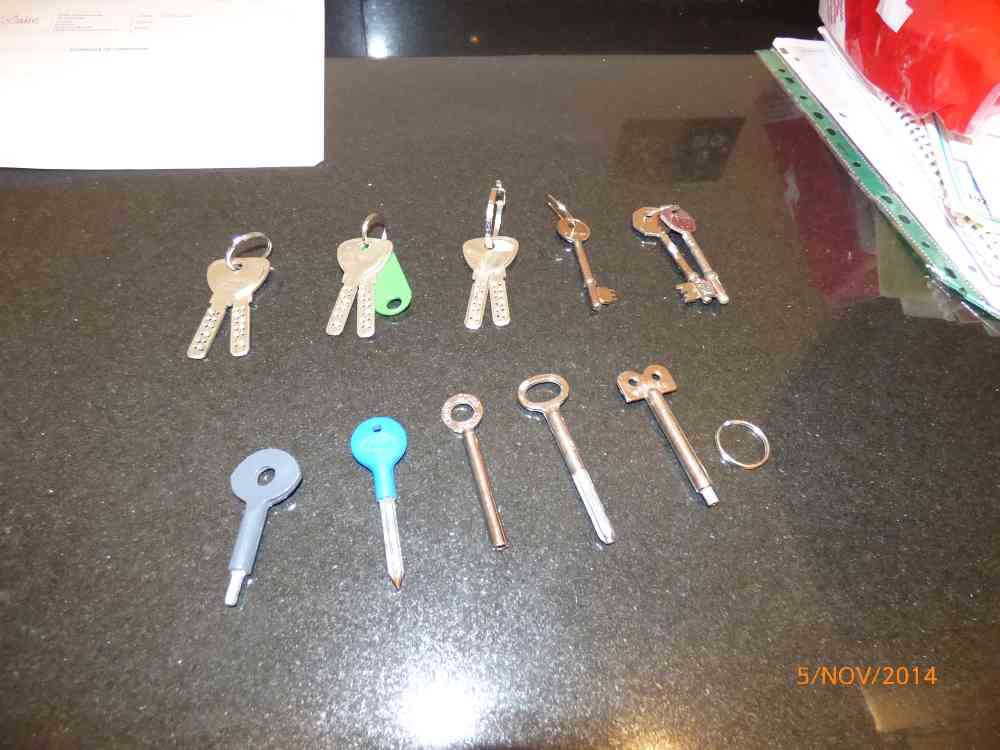 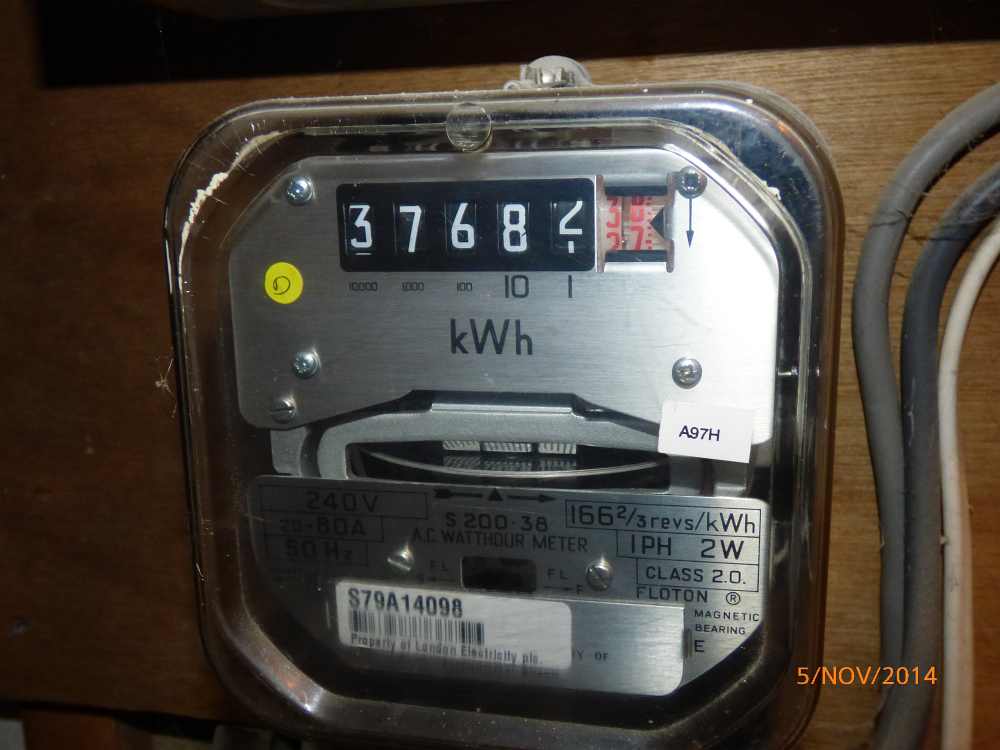 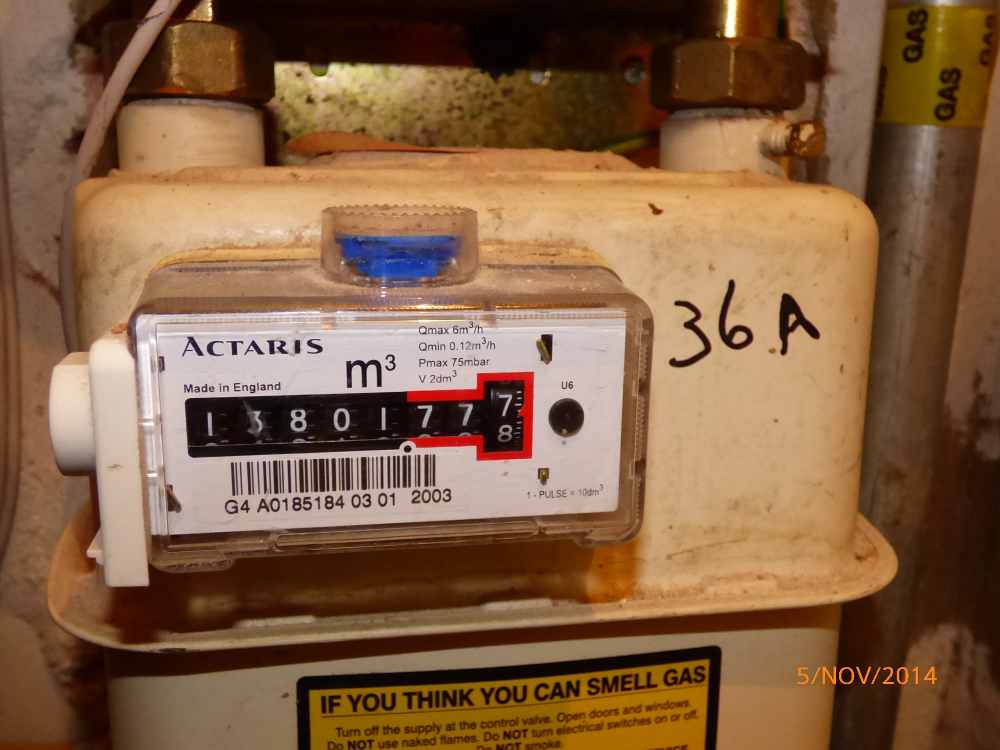 Notes.INVENTORY OF CONTENTS AND SCHEDULE OF CONDITION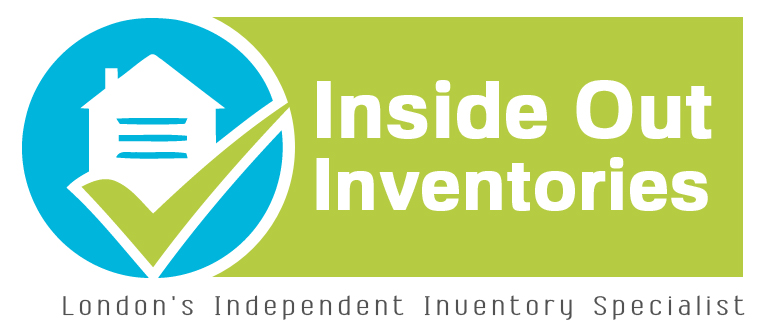 Inside Out Inventories26 York StreetLondonW1U 6PZinfo@insideoutinventories.co.uk07515 884 894 - 0207 760 7624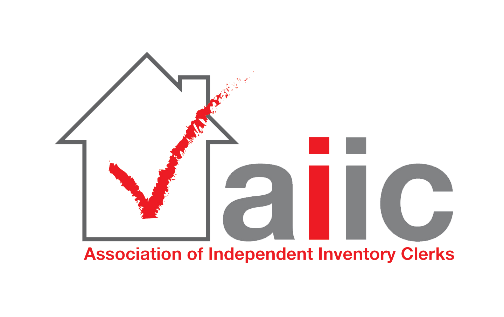 UTILITIESLocationSerial ReadingSupplierGASUnder stairs storage room.A018518413801.778ELECTRICITYUnder stairs storage room.S79A1408937682.38WATERNA.SIGNATURESSIGNATURESSIGNATURESSIGNATURESNameSignatureDateTenantLandlordClerkFRONT EXTERIORFRONT EXTERIORFRONT EXTERIORFRONT EXTERIORFRONT EXTERIORITEMITEMITEMCHECK IN COMMENTS        CHECK OUT       FlooringFlooringFlooringPart concrete steps.Part concrete steps.Slightly discoloured and weathered.Light leaf debris.Part pebble.Part pebble.Leaf debris.WallsWallsWallsPart painted cream.Part exposed brickwork.Part wooden slatted fence.Light marks and shading in places.Part painted cream.Part exposed brickwork.Part wooden slatted fence.Left wallPart painted cream.Part exposed brickwork.Part wooden slatted fence.Facing wallPart painted cream.Part exposed brickwork.Part wooden slatted fence.Right wallPart painted cream.Part exposed brickwork.Part wooden slatted fence.Rear wallWoodworkWoodworkWoodworkWhite painted exterior frames.White painted exterior frames.Paint peeling at lower level to centre frame.General light discolouration.LightingLightingLighting1 wall mounted infrared flood light.1 wall mounted infrared flood light.Not tested.Miscellaneous ItemsMiscellaneous ItemsMiscellaneous Items1 black painted wall mounted handrail.1 black painted wall mounted handrail.Slightly worn.1 white plastic wall mounted Barry Bros alarm panel with LED light.1 white plastic wall mounted Barry Bros alarm panel with LED light.1 wall mounted satellite dish.1 wall mounted satellite dish.2 drain pipes.2 drain pipes.1 bush.1 bush.In fair condition.1 brown and black rubber floor mat.1 brown and black rubber floor mat.Worn and discoloured.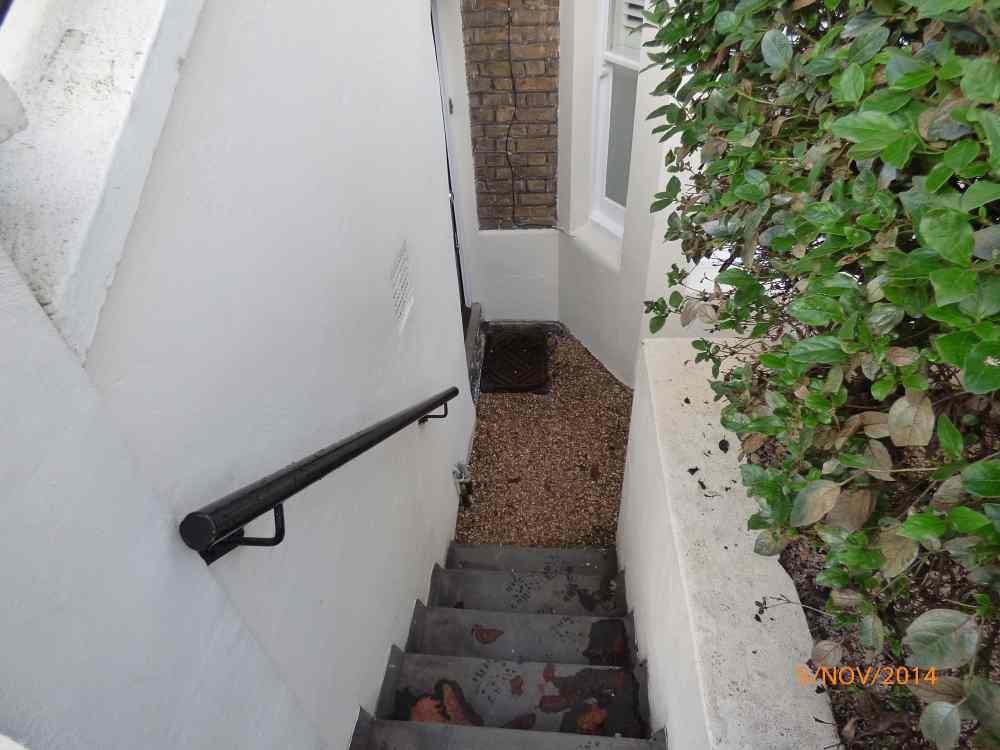 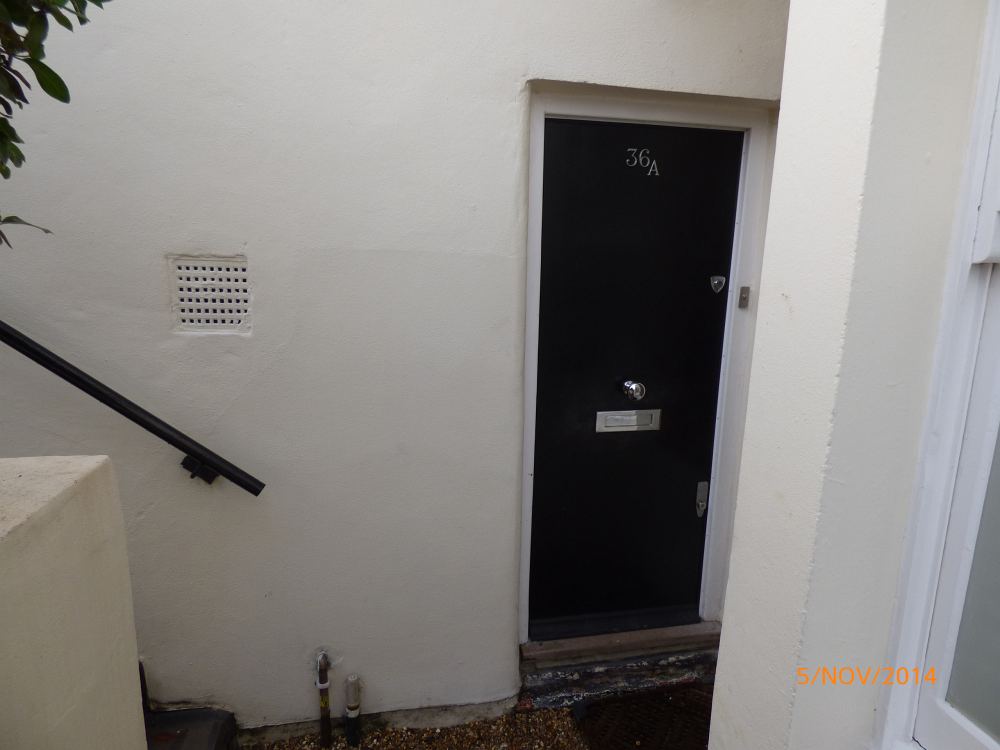 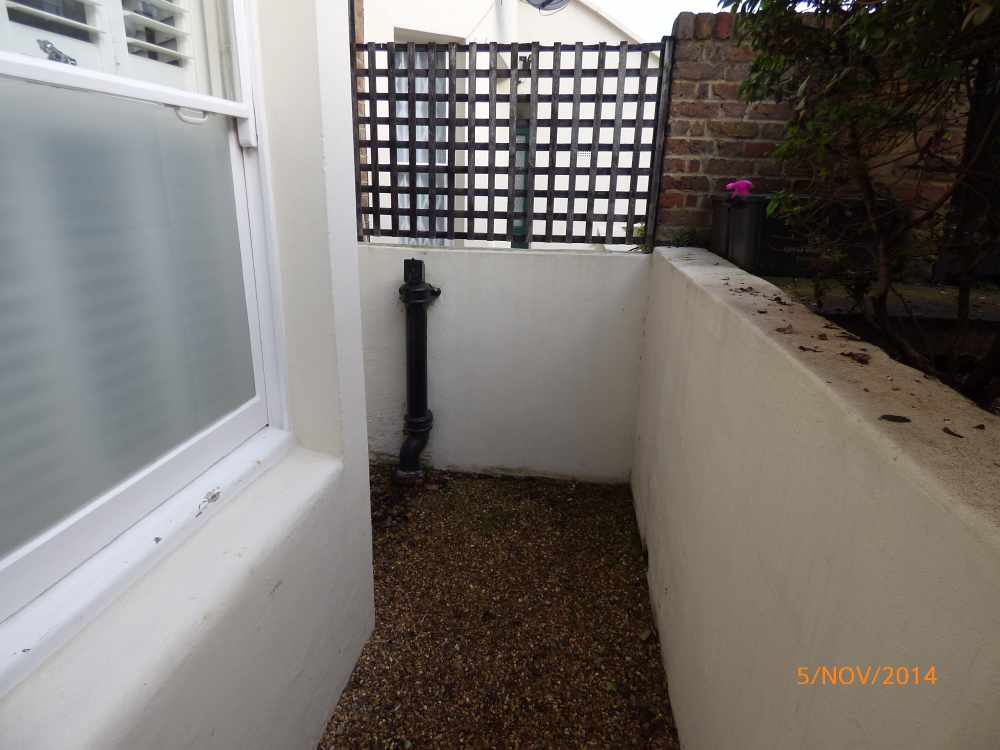 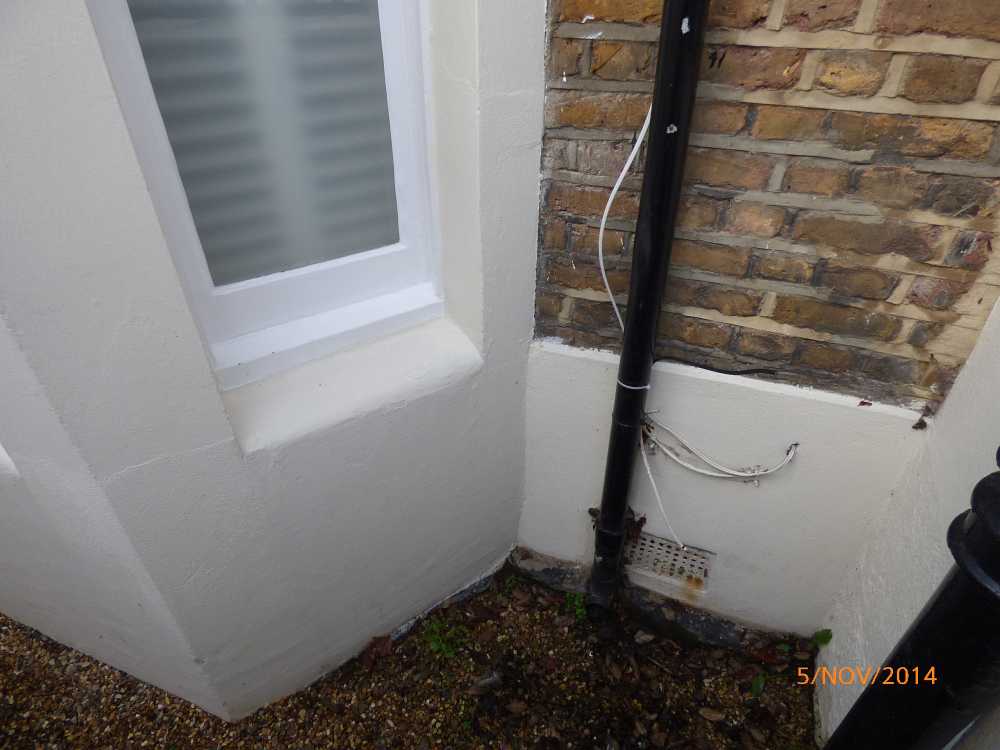 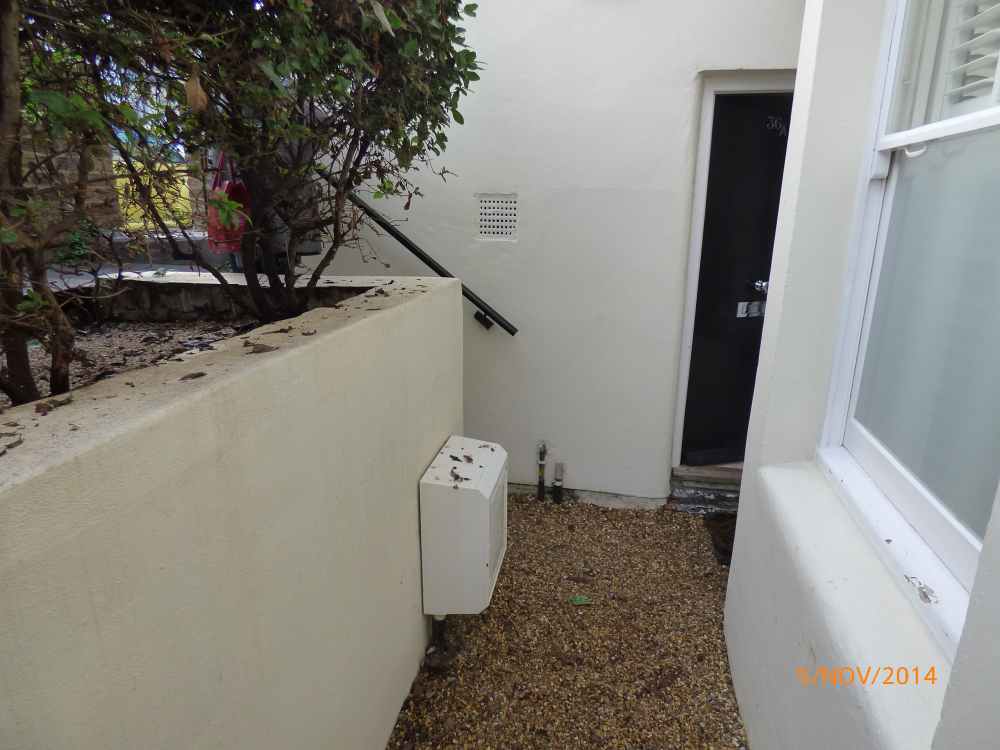 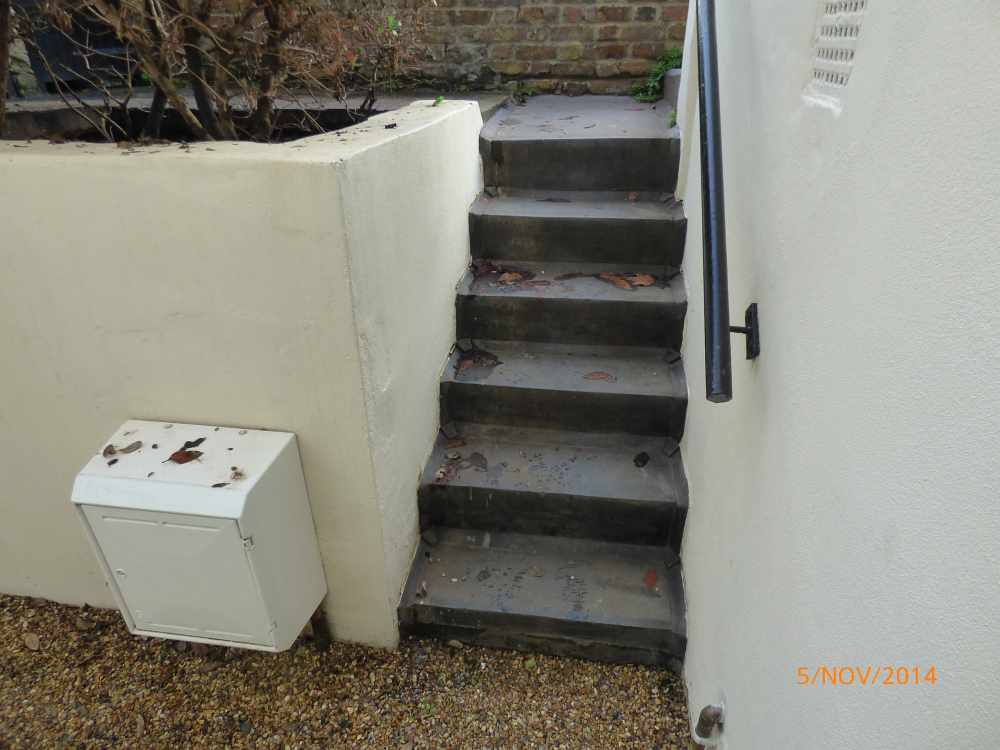 ENTRANCE AND SMALL HALLWAYENTRANCE AND SMALL HALLWAYENTRANCE AND SMALL HALLWAYENTRANCE AND SMALL HALLWAYENTRANCE AND SMALL HALLWAYITEMITEMITEMCHECK IN COMMENTS        CHECK OUT       Exterior door frameExterior door frameExterior door framePainted white.Painted white.Old defects under.Several small chip marks.White and black draught excluder to the edges.White and black draught excluder to the edges.1 chrome doorbell.1 chrome doorbell.In working order.Lightly tarnished and discoloured.Exterior doorExterior doorExterior doorBlack painted flat panel wooden door.Black painted flat panel wooden door.Old defects under.Paint marks at edges.Several small chips to edges.Numerous scattered scratch marks.Slightly worn.2 metal Banham locks.2 metal Banham locks.Tarnished.1 circular chrome pull.1 circular chrome pull.1 chrome letterbox with flap.1 chrome letterbox with flap.Tarnished.Numeral ‘36A’ in chrome.Numeral ‘36A’ in chrome.1 black wooden kick plate.1 black wooden kick plate.Slightly worn.ThresholdThresholdThresholdWooden.Wooden.Worn, scratched and discoloured.Interior door frameInterior door frameInterior door framePainted magnolia.Painted magnolia.Old defects under.1 white metal London bar fitted.1 white metal London bar fitted.Slightly discoloured.1 Birmingham bar fitted to right hand side.1 Birmingham bar fitted to right hand side.Interior doorInterior doorInterior doorMagnolia painted flat panel wooden door.Magnolia painted flat panel wooden door.Old defects under.Few very light marks.Chipping/cracking around the bolt.2 chrome Banham locks.2 chrome Banham locks.Lightly tarnished and paint marked.1 white metal letterbox cover.1 white metal letterbox cover.1 metal bolt.1 metal bolt.2 magnolia painted plastic alarm contact points.2 magnolia painted plastic alarm contact points.1 chrome and black draught excluder strip.1 chrome and black draught excluder strip.FlooringFlooringFlooringCream fitted wooden strip flooring.Cream fitted wooden strip flooring.Main tread slightly worn and discoloured.Numerous light surface scratch marks.Few minor paint marks.Skirting boards/woodworkSkirting boards/woodworkSkirting boards/woodworkMagnolia painted skirting boards.Magnolia painted skirting boards.Old defects under.Numerous scattered scuff marks.Light angle chipping.Several minor edge nicks.WallsWallsWallsPainted magnolia.Painted magnolia.Left wallPainted over rough patch around alarm panel.Painted magnolia.Facing wallRed large scuff mark to centre.Painted magnolia.Right wallPainted magnolia.Rear wallNumerous light marks mid to lower level left hand side.Several angle chip marks left hand side.Switches and socketsSwitches and socketsSwitches and sockets1 chrome triple light switch.1 chrome triple light switch.Paint marked.1 plastic wall mounted alarm push button panel.1 plastic wall mounted alarm push button panel.Paint marked and discoloured.1 white plastic wall mounted siren.1 white plastic wall mounted siren.Not tested.Paint marked and discoloured.CeilingCeilingCeilingPainted white.Painted white.LightingLightingLighting4 ceiling mounted recessed spotlights.4 ceiling mounted recessed spotlights.All tested.1 not working.Light fittings not fully flush with ceiling.Furniture/accessoriesFurniture/accessoriesFurniture/accessories1 clear plastic and glittered wall mounted batten containing 5 chrome double clothes hooks.1 clear plastic and glittered wall mounted batten containing 5 chrome double clothes hooks.Slightly scratched and paint marked.1 large umbrella.1 large umbrella.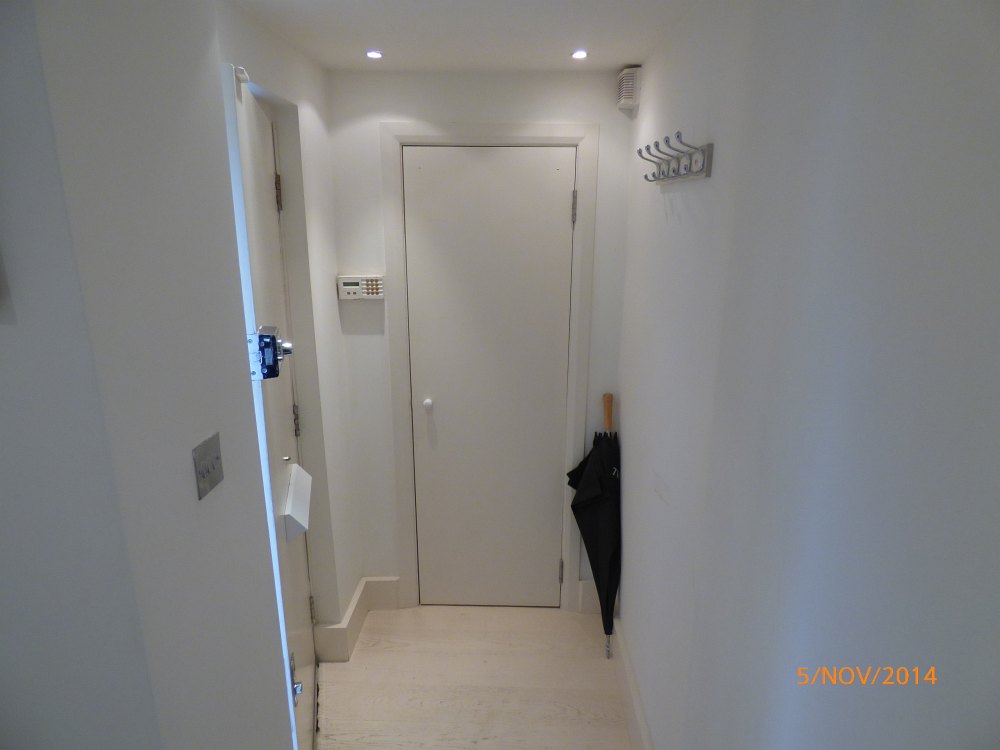 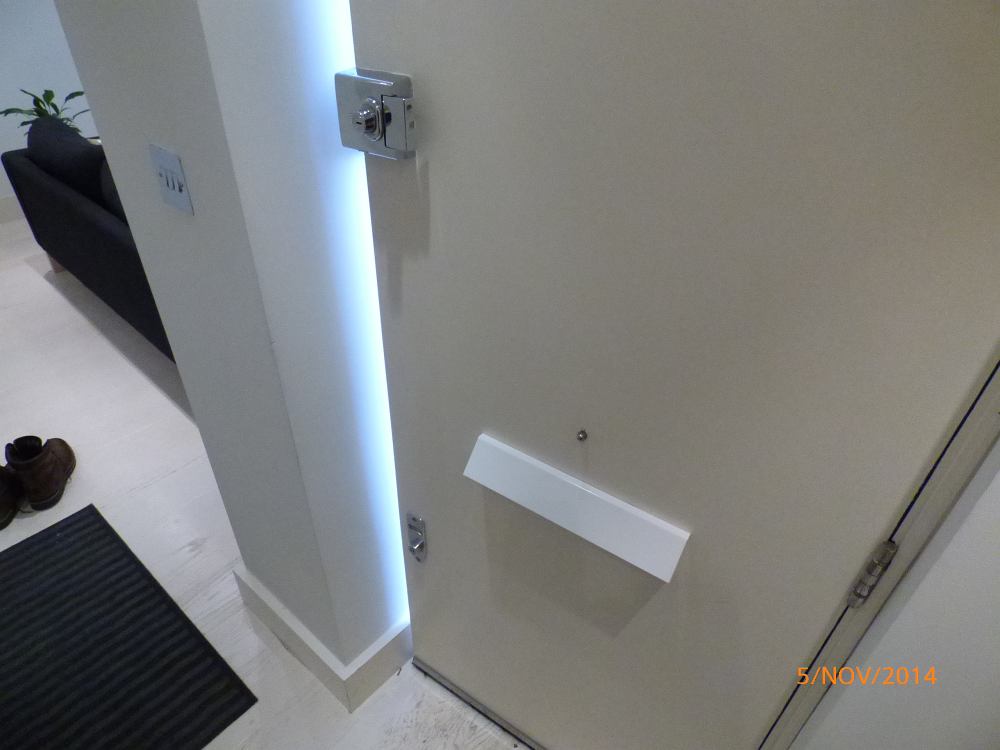 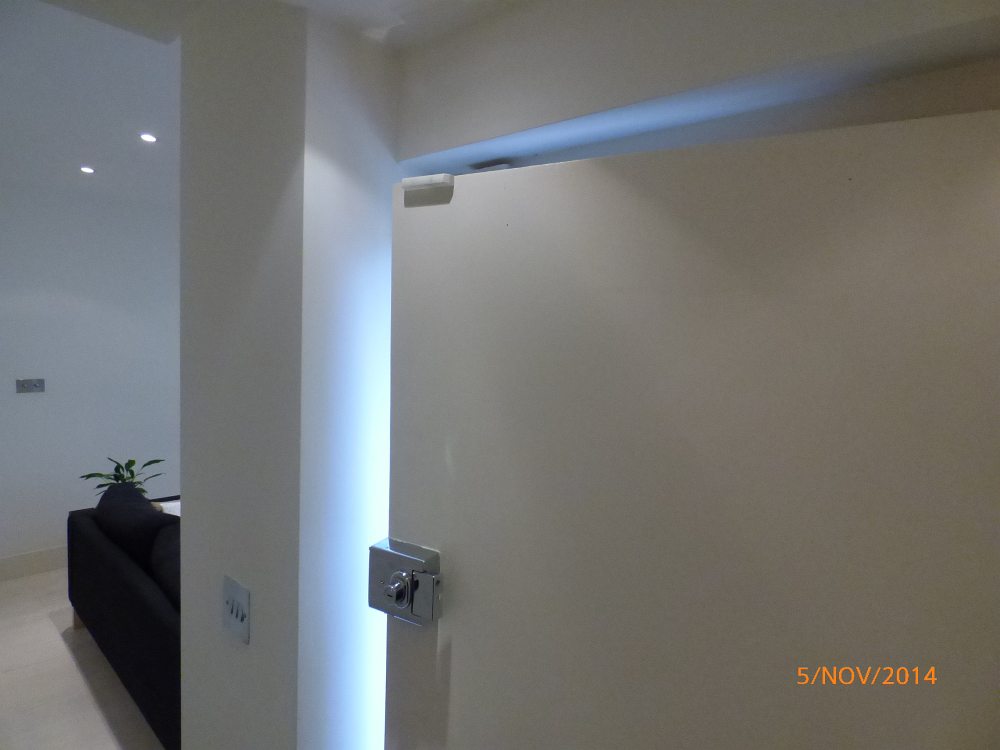 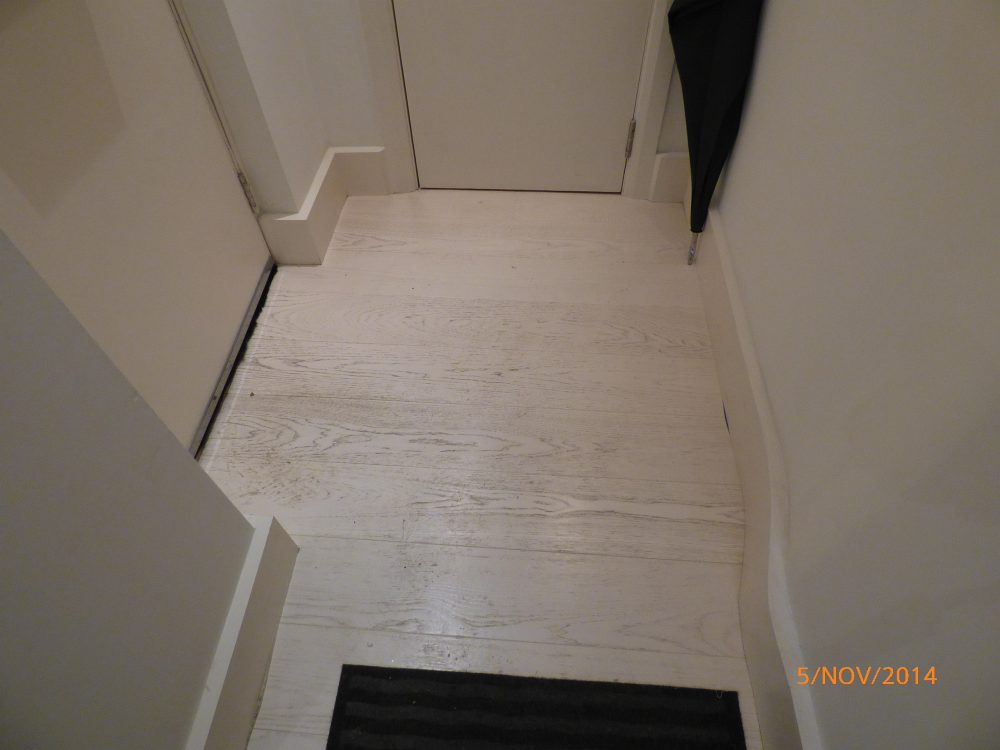 Scratches to flooring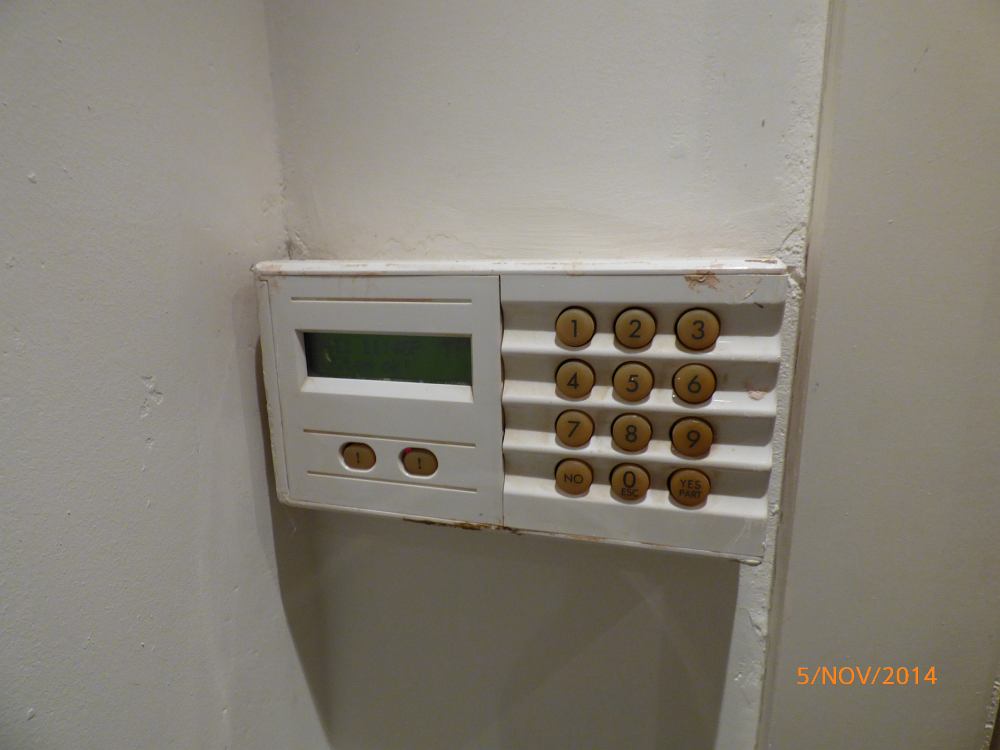 Paint marks to alarm panelUNDER STAIRS STORAGE ROOMUNDER STAIRS STORAGE ROOMUNDER STAIRS STORAGE ROOMUNDER STAIRS STORAGE ROOMUNDER STAIRS STORAGE ROOMITEMITEMITEMCHECK IN COMMENTS       CHECK OUT       Exterior door frameExterior door frameExterior door framePainted magnolia.Painted magnolia.Old defects under.Few minor finger marks.Exterior doorExterior doorExterior doorMagnolia painted flat panel wooden door.Magnolia painted flat panel wooden door.Several light scattered marks.3 fitment holes at high level.1 circular white plastic pull.1 circular white plastic pull.Interior door frameInterior door frameInterior door framePainted magnolia.Painted magnolia.Not fully painted.Several scattered marks and chip marks.Dusty.Interior doorInterior doorInterior doorMagnolia painted flat panel wooden door.Magnolia painted flat panel wooden door.Light angle nicks.Several light scattered scuff marks.FlooringFlooringFlooringConcrete flooring.Concrete flooring.Generally worn and discoloured throughout.Sections cracked forward of entrance.Not inspected below items.WallsWallsWallsPainted white.Numerous scattered cracks and marks throughout.Numerous watermarks.Walls generally in poor condition.Painted white.Left wall1 painted over air vent.Painted white.Facing wallPainted white.Right wallPainted white.Rear wallSwitches and socketsSwitches and socketsSwitches and sockets1 white plastic single light switch.1 white plastic single light switch.Dusty.1 large plastic wall mounted fuse box with 2 plastic covers.1 large plastic wall mounted fuse box with 2 plastic covers.Paint marked and dusty.1 electricity meter.1 electricity meter.1 white plastic blanking plate.1 white plastic blanking plate.1 white plastic wall mounted Friedland doorbell chime.1 white plastic wall mounted Friedland doorbell chime.Discoloured and paint marked.1 black plastic double fuse socket.1 black plastic double fuse socket.1 white metal electrical panel.1 white metal electrical panel.Various wires to right hand side and rear walls.Various wires to right hand side and rear walls.CeilingCeilingCeilingPainted white.Painted white.Cracked and discoloured with numerous watermarks.Generally in poor condition.Numerous cracks and small sections missing.LightingLightingLighting1 plastic wall mounted light fitting.1 plastic wall mounted light fitting.No shade.In working order.Slightly discoloured.Miscellaneous ItemsMiscellaneous ItemsMiscellaneous ItemsSeveral wall mounted water pipes.Several wall mounted water pipes.1 wall mounted gas pipe.1 wall mounted gas pipe.1 wall mounted gas meter.1 wall mounted gas meter.Discoloured and paint marked.Numerous empty boxes.Numerous empty boxes.Numerous spare pieces of wooden flooring.Numerous spare pieces of wooden flooring.1 spare of paint pot.1 spare of paint pot.Several rolled up pieces of spare carpet cut-offs.Several rolled up pieces of spare carpet cut-offs.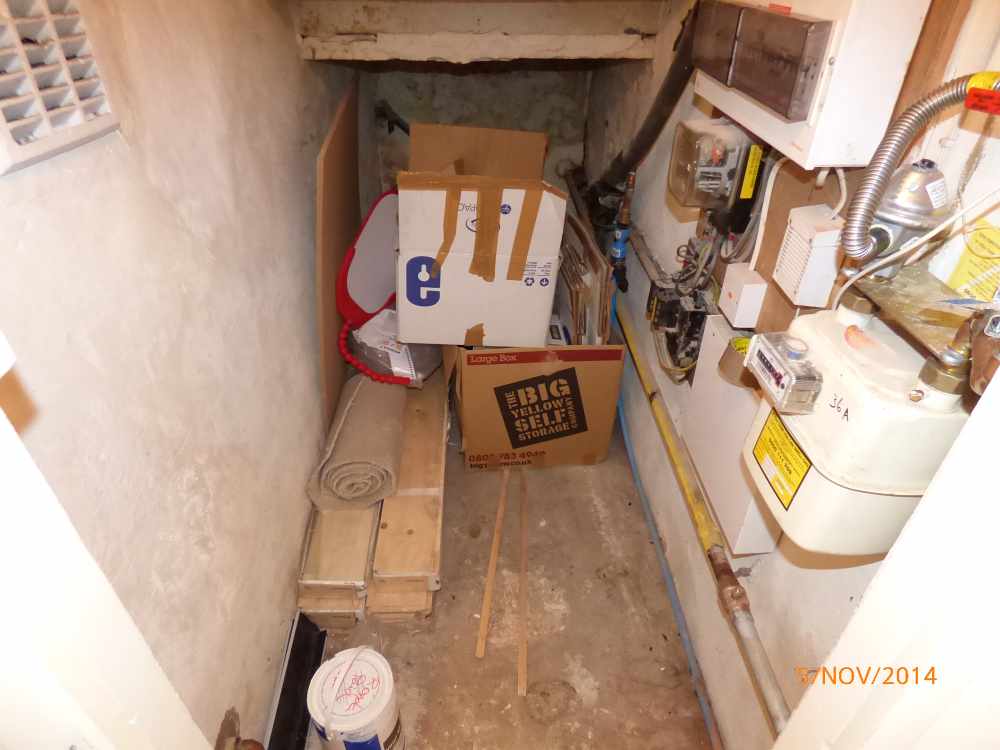 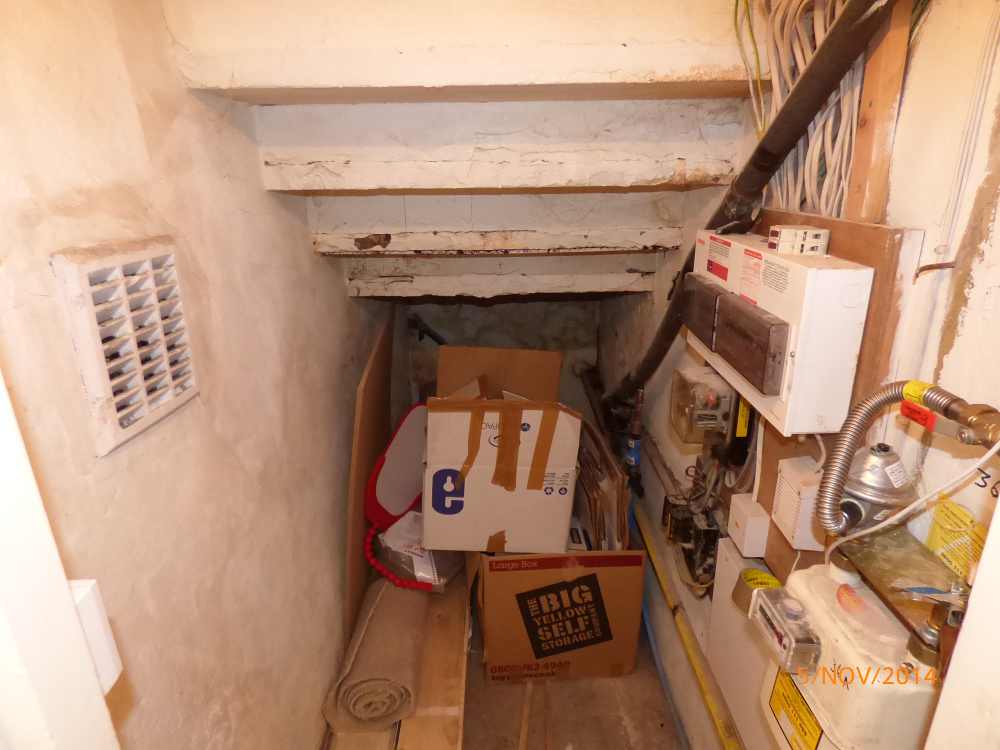 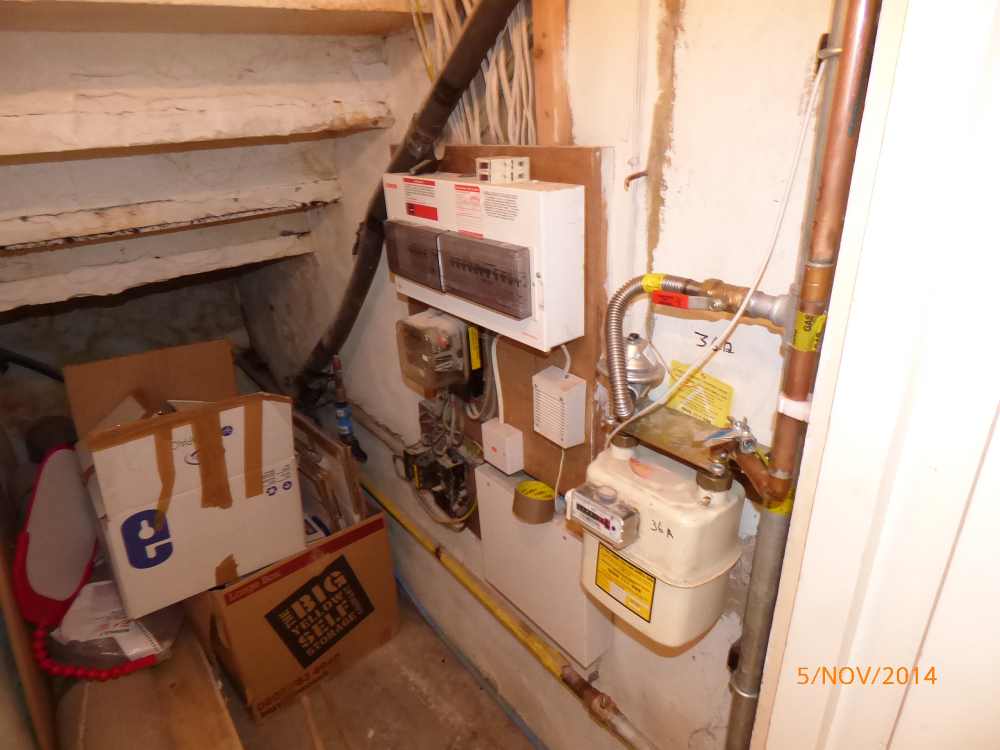 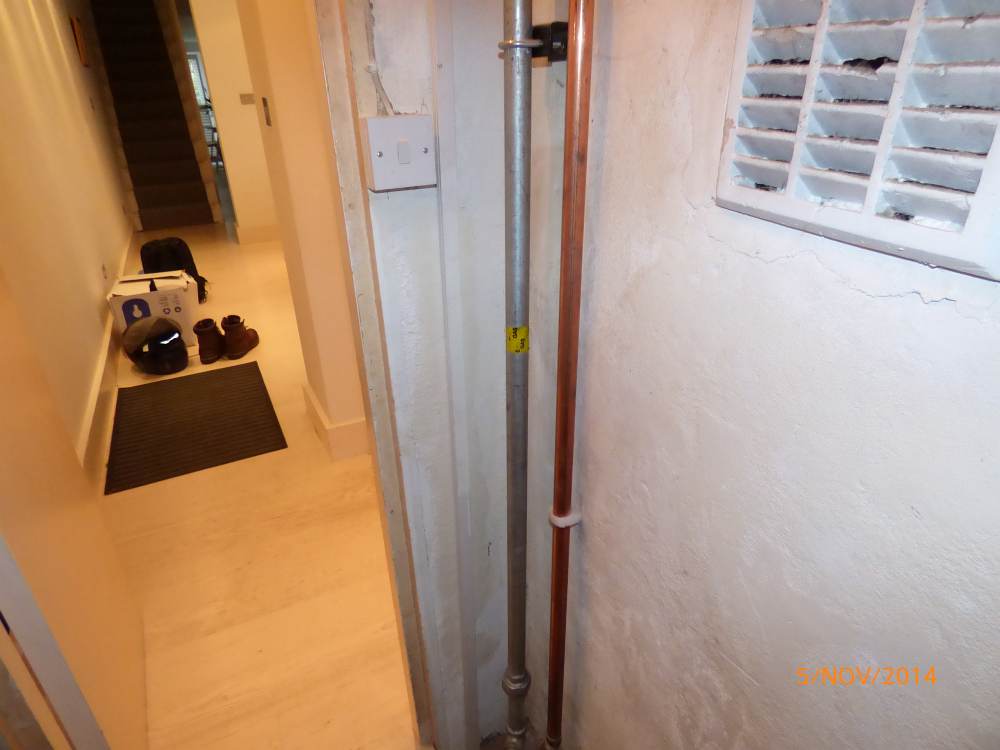 RECEPTION ROOM (OPEN PLAN FROM ENTRANCE HALLWAY)RECEPTION ROOM (OPEN PLAN FROM ENTRANCE HALLWAY)RECEPTION ROOM (OPEN PLAN FROM ENTRANCE HALLWAY)RECEPTION ROOM (OPEN PLAN FROM ENTRANCE HALLWAY)RECEPTION ROOM (OPEN PLAN FROM ENTRANCE HALLWAY)ITEMITEMITEMCHECK IN COMMENTS       CHECK OUT       FlooringFlooringFlooringCream fitted strip flooring.Cream fitted strip flooring.Several light scattered surface scratch marks.Few small scuff marks.Generally in good condition.WoodworkWoodworkWoodworkCream painted skirting boards.Cream painted skirting boards.Old defects under.Slightly dusty.General light usage marks.Light angle chipping to corners in places.Cabling clipped to section below window.WallsWallsWallsPainted magnolia.Advised freshly painted.Painted magnolia.Left wallFew light usage marks.Light shrinkage cracks to centre.Painted magnolia.Facing wallFew minor usage marks mid to lower level.Painted magnolia.Right wallLight usage marks around left hand side shelf.Painted magnolia.Rear wallFew minor finger marks mid to lower level to right hand section.1 painted over air vent to high level.Switches and socketsSwitches and socketsSwitches and sockets5 chrome double plug sockets.5 chrome double plug sockets.Paint marked.1 chrome double dimmer switch.1 chrome double dimmer switch.1 white plastic wall mounted BT telephone socket with ADL splitter with wire.1 white plastic wall mounted BT telephone socket with ADL splitter with wire.Slightly discoloured.1 white plastic wall mounted alarm motion sensor.1 white plastic wall mounted alarm motion sensor.Not tested.LED light working.Discoloured and paint marked.1 plastic ceiling mounted Fire Angel smoke alarm.1 plastic ceiling mounted Fire Angel smoke alarm.Not tested.LED light working.HeatingHeatingHeatingUnderfloor heating.Underfloor heating.WindowsWindowsWindows3 white painted wooden sash windows containing:A total of 6 single glazed panes.2 chrome finger pulls.1 chrome lock.2 chrome locking bolts.2 white window cords.3 white painted wooden sash windows containing:A total of 6 single glazed panes.2 chrome finger pulls.1 chrome lock.2 chrome locking bolts.2 white window cords.Frosting to lower 3 panes.Glazing sound and clean.Very light dust settlement.Very light cracking to lower edges of lower left hand side frame.Light scratch and paint marks to edges of panes.Curtains/blinds/shuttersCurtains/blinds/shuttersCurtains/blinds/shutters8 white wooden folding slatted wooden shutters with adjustable slats.8 white wooden folding slatted wooden shutters with adjustable slats.Working.In good condition.CeilingCeilingCeilingPainted white.Painted white.Light patchy paintwork marks around window.LightingLightingLighting19 ceiling mounted recessed spotlights.19 ceiling mounted recessed spotlights.All tested.1 not working.FireplaceFireplaceFireplaceBlack slate base.Cream granite surround and mantel.Black slate inner section.Gas decorative fire with artificial coals, metal surround and metal plate.Black slate base.Cream granite surround and mantel.Black slate inner section.Gas decorative fire with artificial coals, metal surround and metal plate.Base scratched and paint marked.Surround generally worn and discoloured consistent with age.2 small ring marks to mantel.Several small chips to edges.Large crack to rear wall interior section.Several light marks to interior.Interior dusty.Decorative fire tarnished.Furniture/accessoriesFurniture/accessoriesFurniture/accessories1 black 3-seater sofa with:2 seat cushions.2 back cushions.2 armrests.4 wooden legs.1 black 3-seater sofa with:2 seat cushions.2 back cushions.2 armrests.4 wooden legs.Slight debris to underside.Light usage marks to seat cushions and to armrests.Fire label seen.1 green upholstered armchair with:1 seat cushion.2 armrests.4 chrome legs.1 green upholstered armchair with:1 seat cushion.2 armrests.4 chrome legs.Fire label seen.1 dark wooden framed armchair with dark leather seat and back section.1 dark wooden framed armchair with dark leather seat and back section.1 6-foot tall black lamp with circular white shade.1 6-foot tall black lamp with circular white shade.In working order.1 x 30 inch tall 2-tier wooden table with:4 wooden legs.Wooden rippled edges to top section.1 x 30 inch tall 2-tier wooden table with:4 wooden legs.Wooden rippled edges to top section.Numerous wooden ripples missing.Ring marks and general wear to top section.Several scratch marks throughout.1 wooden slatted storage box with removable lid.1 wooden slatted storage box with removable lid.Light usage marks.2 brown and floral patterned satin scatter cushions.2 brown and floral patterned satin scatter cushions.2 white and grey patterned scatter cushions.2 white and grey patterned scatter cushions.2 black and white longer patterned scatter cushions.2 black and white longer patterned scatter cushions.2 cream and red patterned scatter cushions.2 cream and red patterned scatter cushions.1 cream and grey patterned scatter cushion.1 cream and grey patterned scatter cushion.1 approximate 32 inch Philips flat screen television.1 approximate 32 inch Philips flat screen television.Not tested.1 wall mounted canvas print of jugs.1 wall mounted canvas print of jugs.1 wall mounted print of jugs and a wine bottle in a wooden frame with glass front with initials ‘MJD’.1 wall mounted print of jugs and a wine bottle in a wooden frame with glass front with initials ‘MJD’.Frame slightly paint marked.1 wall mounted mirror in a mirrored frame.1 wall mounted mirror in a mirrored frame.1 circular plastic rippled side table with 3 chrome legs.1 circular plastic rippled side table with 3 chrome legs.Few minor paint spots.2 wooden bongo style drums.2 wooden bongo style drums.3 wooden elephant ornaments.3 wooden elephant ornaments.1 crackling design glass vase.1 crackling design glass vase.1 glass decanter with metal top.1 glass decanter with metal top.1 white plastic 6-socket extension lead.1 white plastic 6-socket extension lead.6 glass candle holders.6 glass candle holders.Discoloured.1 black metal ornament of a person.1 black metal ornament of a person.1 small green glass decanter with crystal lid.1 small green glass decanter with crystal lid.1 circular green glass paper weight.1 circular green glass paper weight.1 distress looked 12 inch square rippled plate.1 distress looked 12 inch square rippled plate.1 book by Keith Richards.1 book by Keith Richards.1 white plastic cordless Vaillant digital heating control.1 white plastic cordless Vaillant digital heating control.Not tested.5 wicker placemats.5 wicker placemats.2 glass candle holders.2 glass candle holders.1 square grey glass candle holder with candle.1 square grey glass candle holder with candle.1 small purple and chrome container with lid.1 small purple and chrome container with lid.1 grey ornament of a turtle.1 grey ornament of a turtle.2 further small grey ornaments.2 further small grey ornaments.2 glass ornaments, one of cat, one of a dog.2 glass ornaments, one of cat, one of a dog.1 used candle in glass jar with metal lid.1 used candle in glass jar with metal lid.1 approximate 90cm long grey floor rug.1 approximate 90cm long grey floor rug.Worn and discoloured.Built-in storage:7 magnolia painted wall mounted shelves.Built-in storage:7 magnolia painted wall mounted shelves.1 small cream ceramic plant holder with plant.1 small cream ceramic plant holder with plant.Plant in fair condition.Built-in storage 1 (left hand side):Magnolia painted built-in storage unit with:2 wooden slatted doors.2 wooden pulls.1 shelf to interior.1 white plastic double socket to interior.1 plastic telephone socket to interior.Built-in storage 1 (left hand side):Magnolia painted built-in storage unit with:2 wooden slatted doors.2 wooden pulls.1 shelf to interior.1 white plastic double socket to interior.1 plastic telephone socket to interior.Heavily scuffed to interior with several small chips.Light scuffs to exterior.Cut-out section to top section to accommodate cables.Built-in storage 2 (right hand side):Magnolia painted built-in storage unit with:2 slatted wooden doors.2 wooden pulls.1 shelf to interior.Built-in storage 2 (right hand side):Magnolia painted built-in storage unit with:2 slatted wooden doors.2 wooden pulls.1 shelf to interior.Scuff marks to interior.Cut-out section to top section to accommodate pipes.Light cracking to exterior edges.Shelf not fully fitted to interior.Several cut-out sections to interior to accommodate pipes and wires.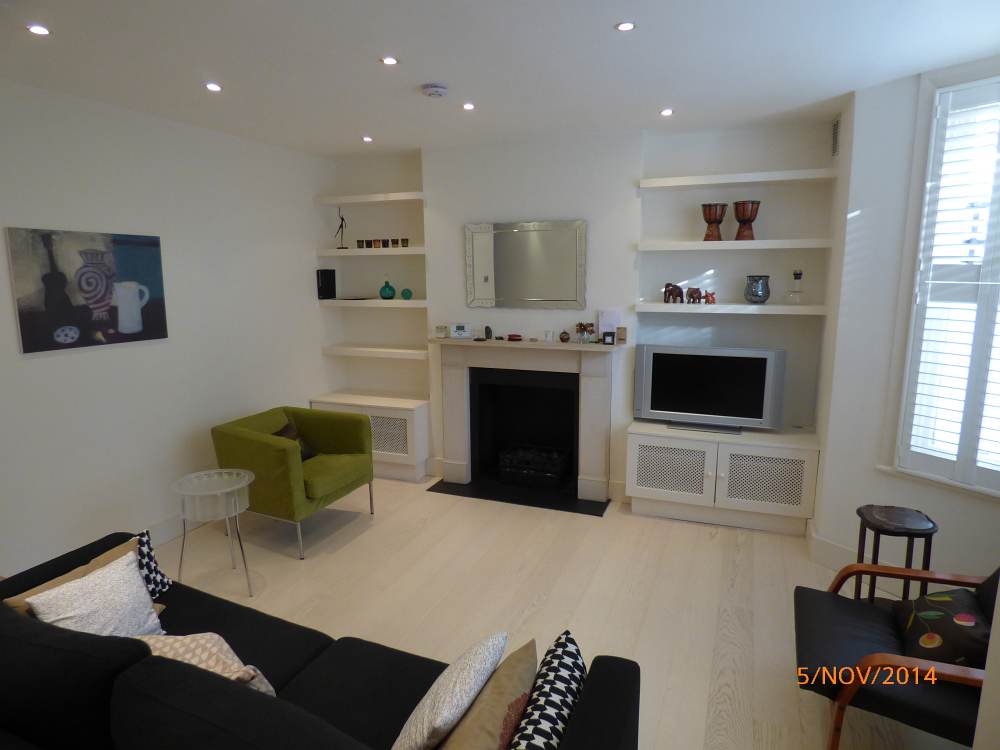 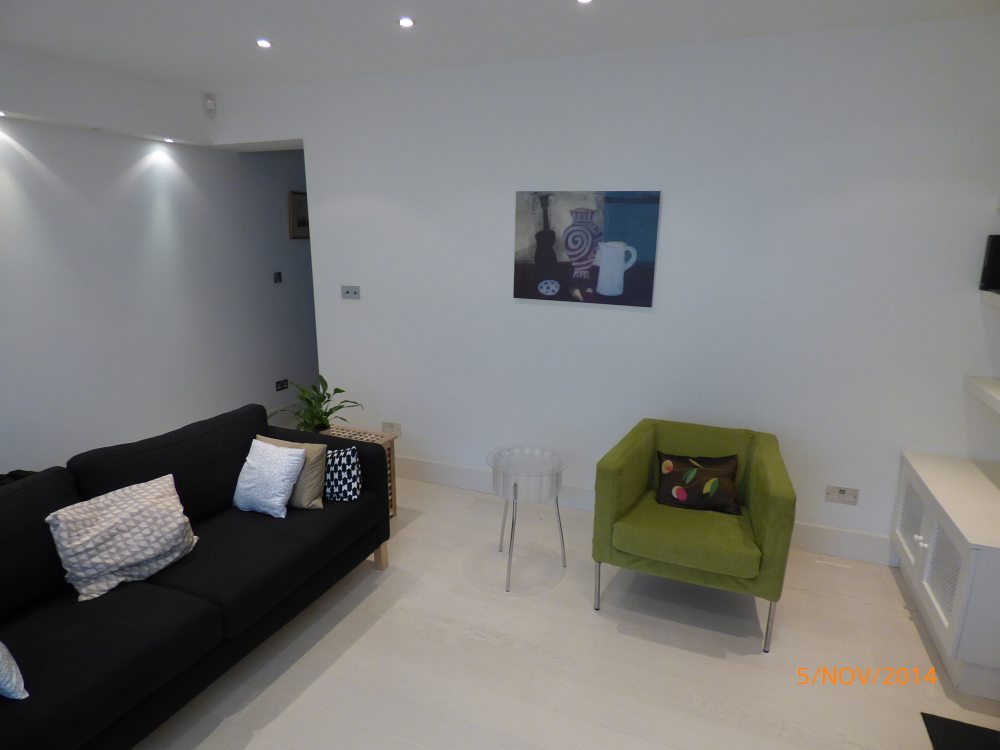 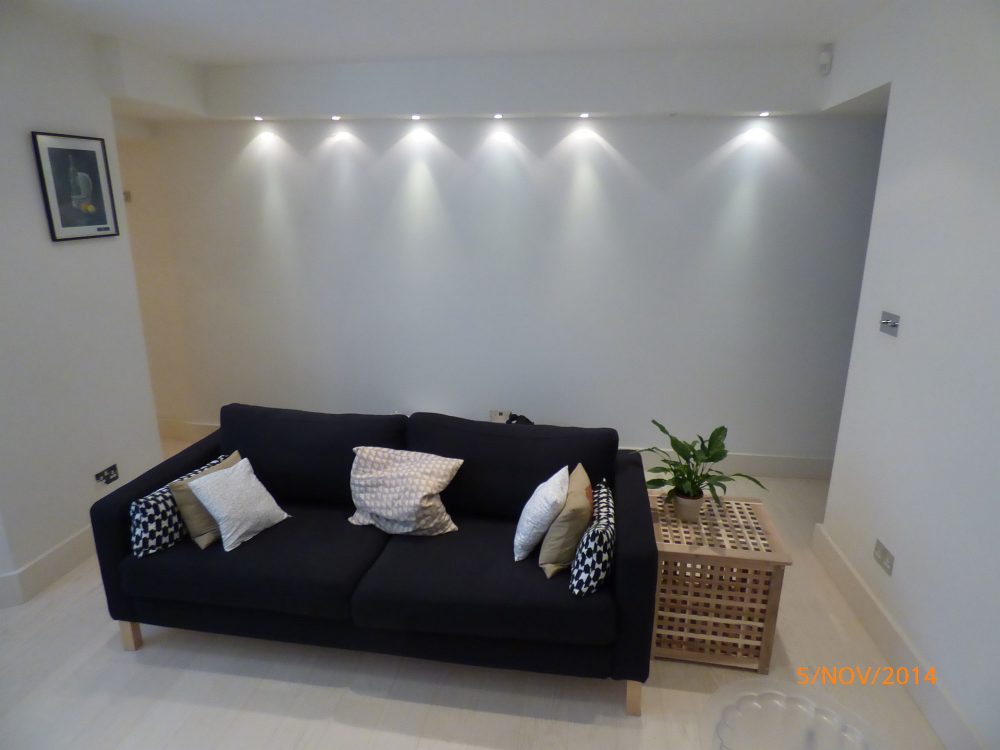 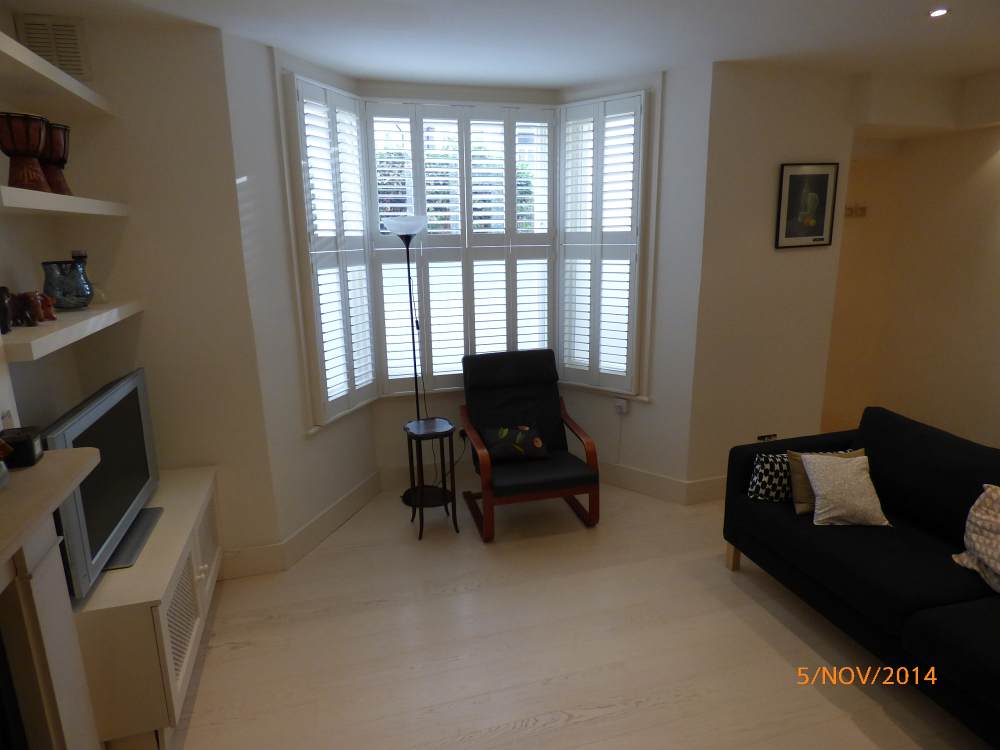 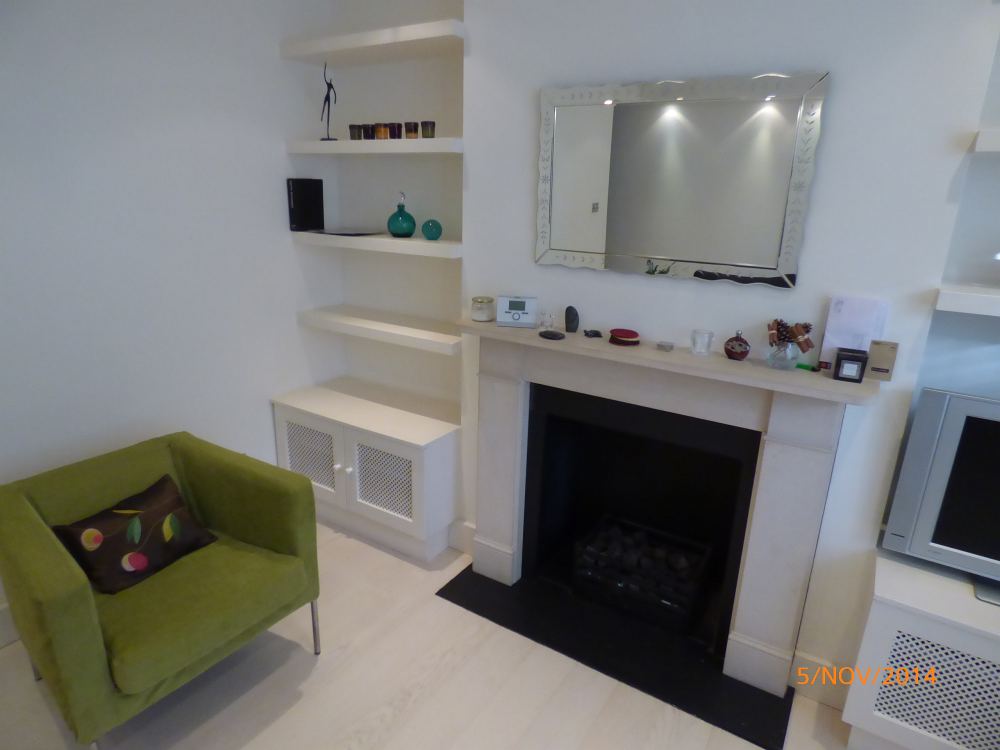 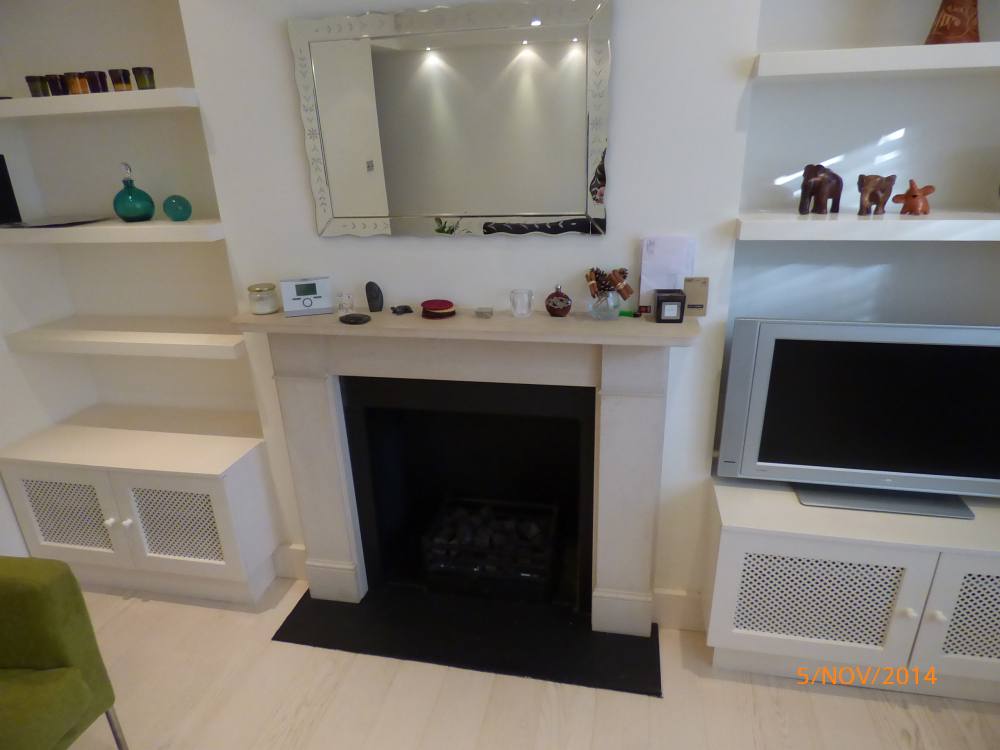 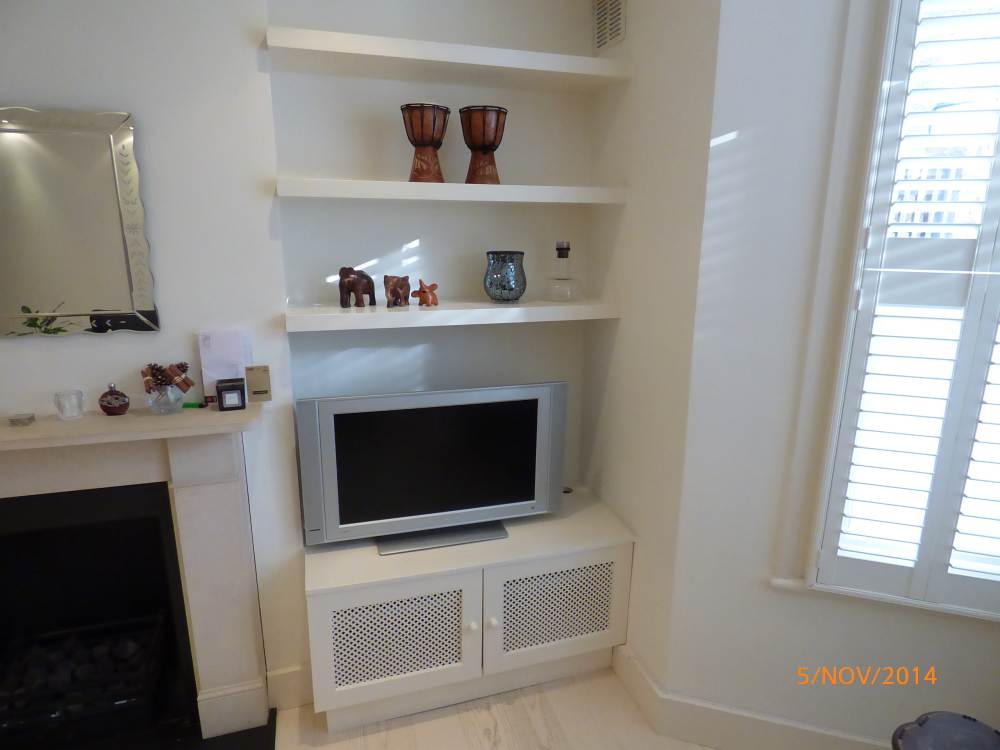 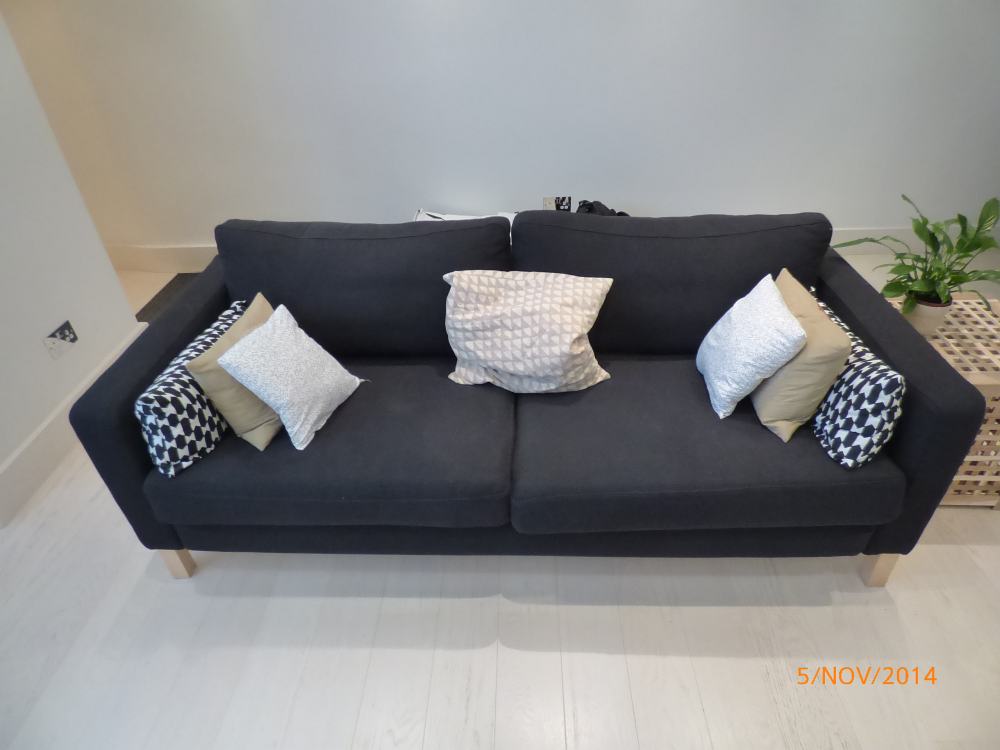 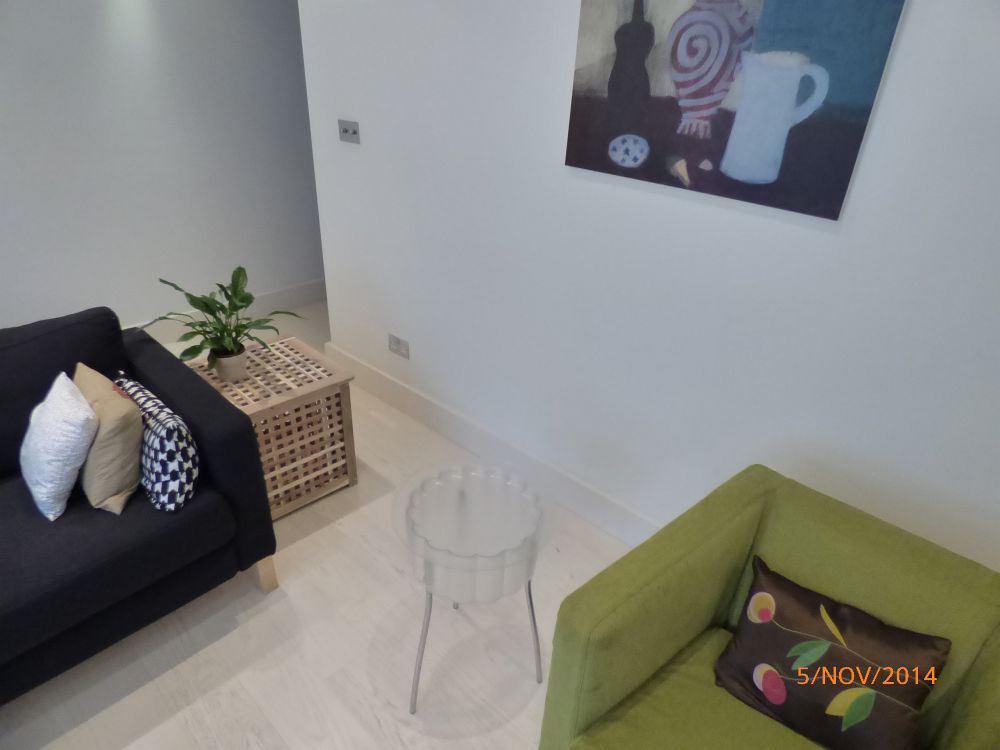 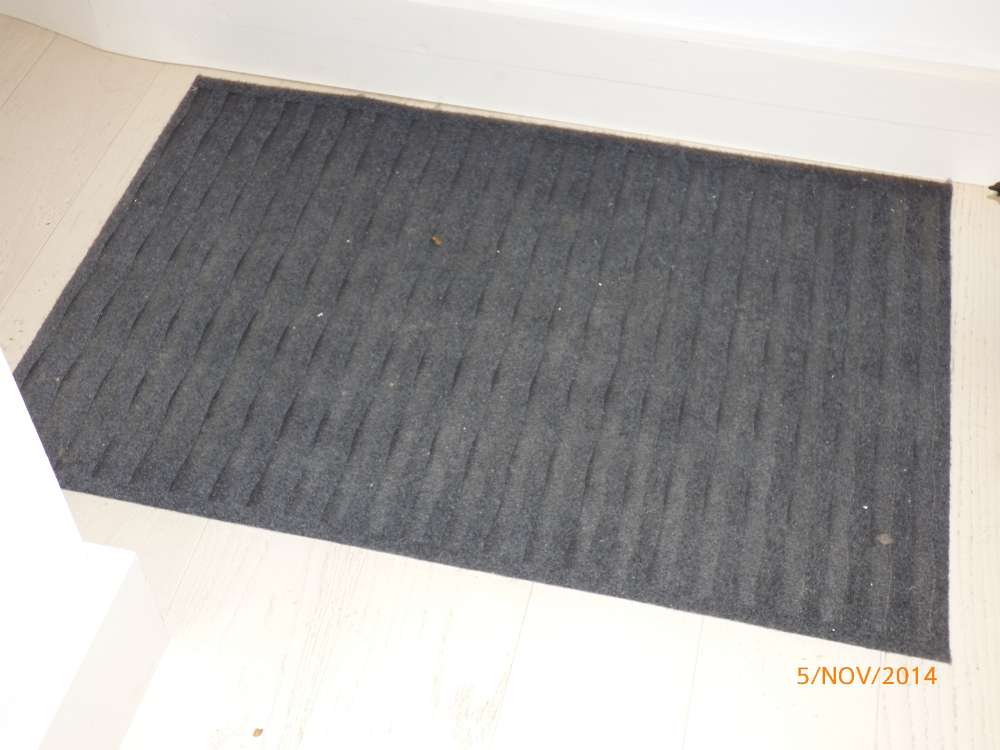 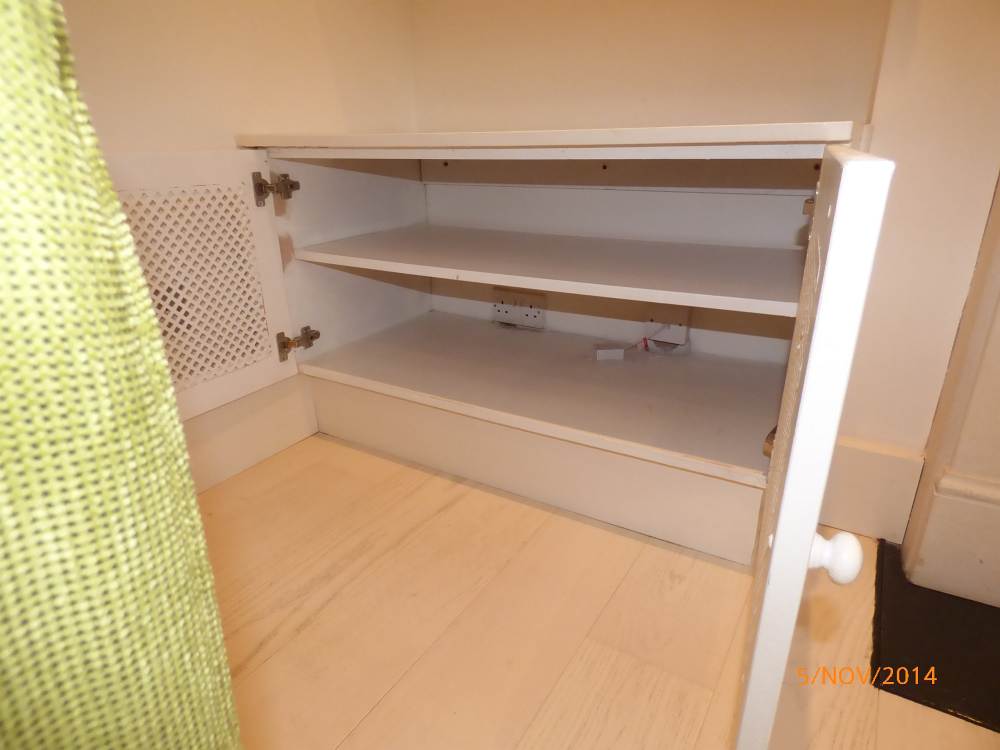 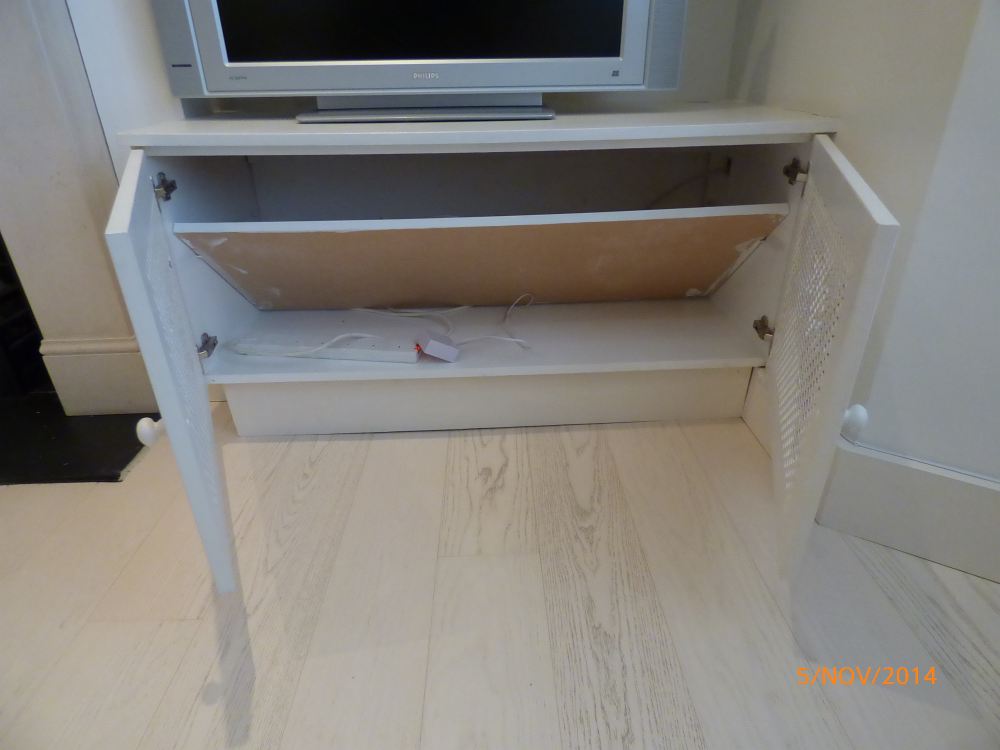 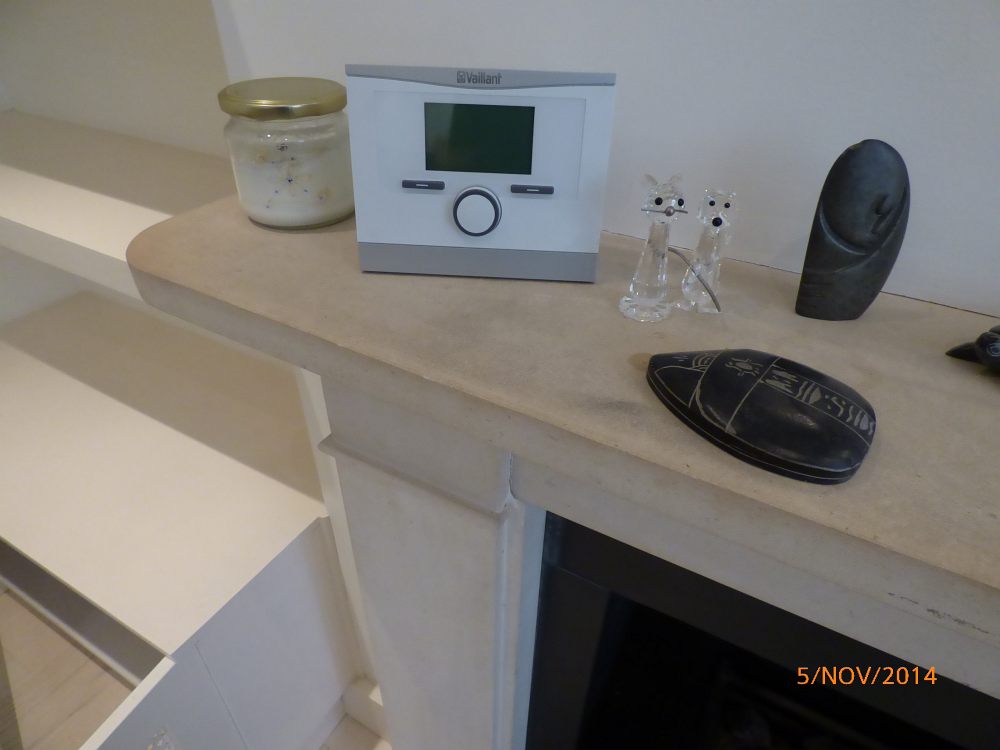 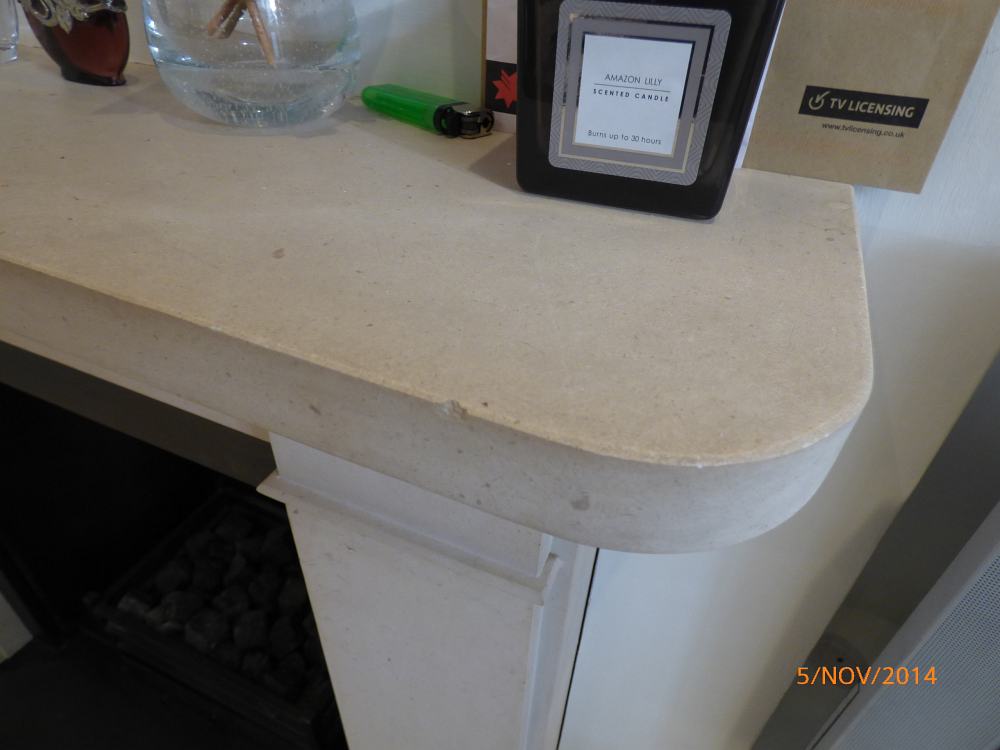 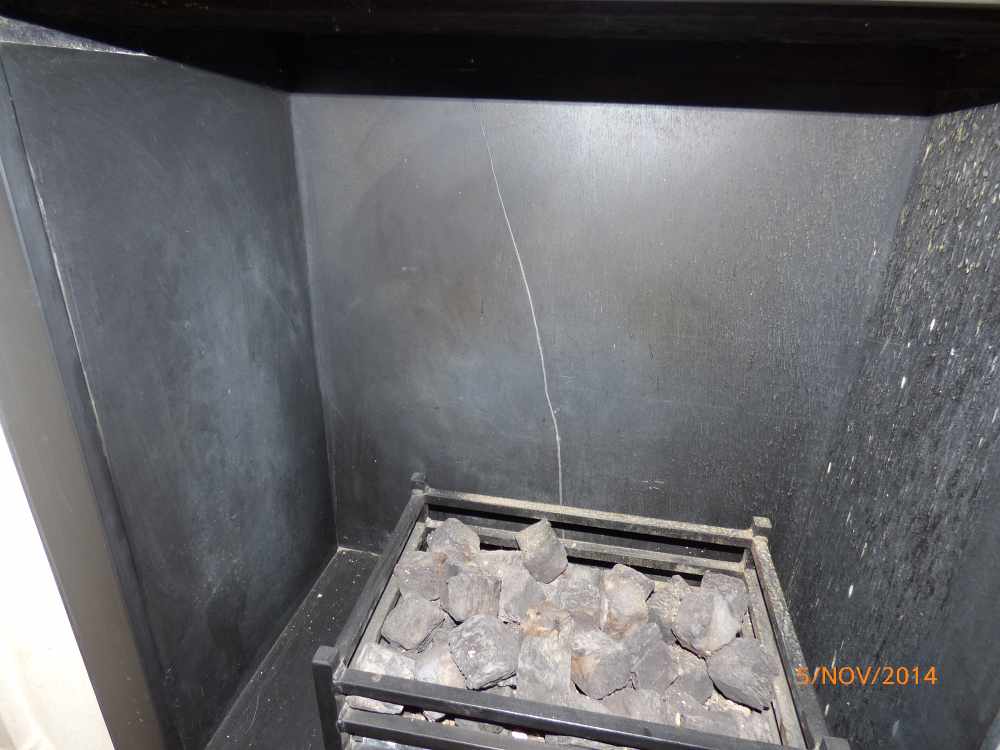 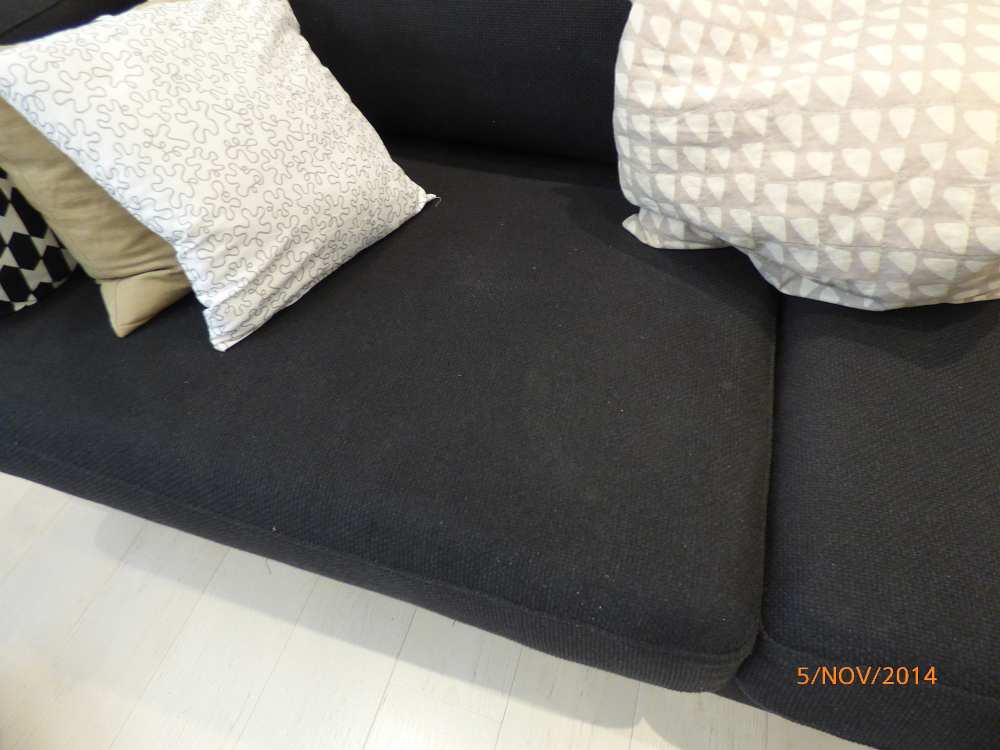 Shading to fireplace mantelChips to fireplaceCrack inside fireplaceMarks to sofa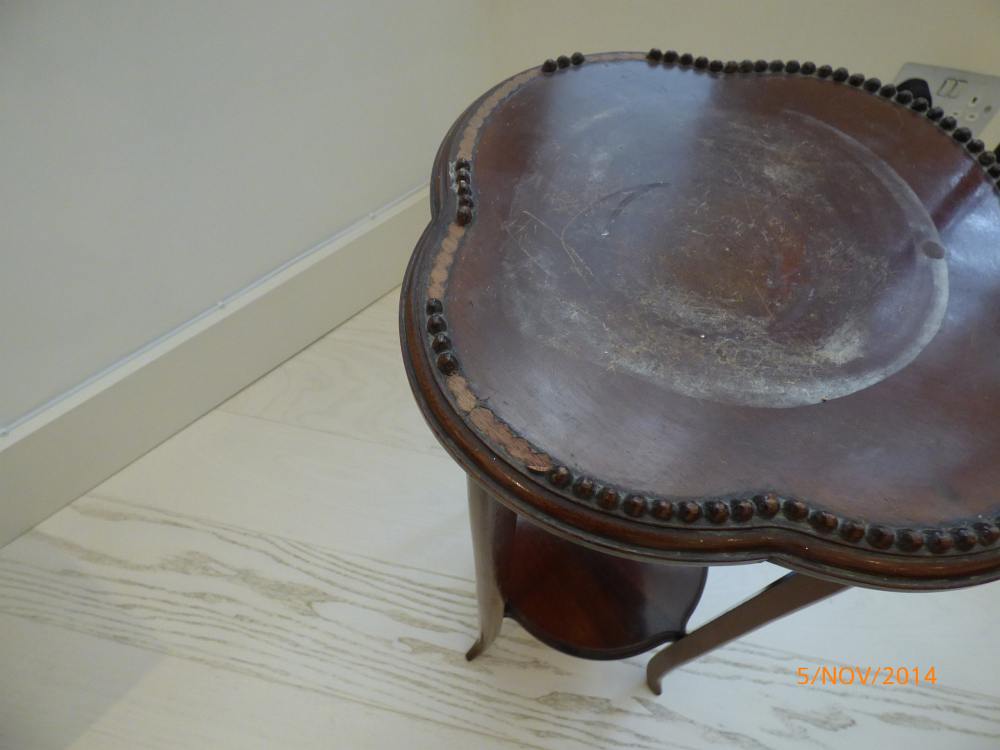 Condition of side tableKITCHEN (NOT INCLUDING DINING ROOM)KITCHEN (NOT INCLUDING DINING ROOM)KITCHEN (NOT INCLUDING DINING ROOM)KITCHEN (NOT INCLUDING DINING ROOM)KITCHEN (NOT INCLUDING DINING ROOM)ITEMITEMITEMCHECK IN COMMENTS        CHECK OUT       FlooringFlooringFlooringCream fitted wooden strip flooring.Cream fitted wooden strip flooring.Few light surface scratch marks.Generally in good condition.WoodworkWoodworkWoodworkPainted magnolia.Painted magnolia.General light usage marks.Light angle chipping.Section not seen behind fridge freezer.WallsWallsWallsPainted magnolia.Painted magnolia.Left wallPainted magnolia.Facing wallLight cracking below the window sill.Painted magnolia.Right wallSeveral small chips to corner left hand side of extractor.Painted magnolia.Rear wallFew very light marks and shrinkage around wall mounted plastic bin.Part cream tiled splashback around extractor.Part cream tiled splashback around extractor.Switches and socketsSwitches and socketsSwitches and sockets1 chrome double light switch.1 chrome double light switch.1 chrome double dimmer switch.1 chrome double dimmer switch.6 chrome double plug sockets.6 chrome double plug sockets.Paint marked in places.1 brass wall mounted doorbell chime.1 brass wall mounted doorbell chime.Not tested.Paint marked.1 plastic wall mounted alarm motion sensor.1 plastic wall mounted alarm motion sensor.Not tested.1 plastic ceiling mounted smoke alarm.1 plastic ceiling mounted smoke alarm.Not tested.LED light working.1 cream metal wall mounted item with black aerial.1 cream metal wall mounted item with black aerial.Usage unknown.Paint marked and discoloured.HeatingHeatingHeatingUnderfloor heating.Underfloor heating.WindowsWindowsWindowsMagnolia painted wooden sash window containing:4 single glazed panes.2 chrome finger pulls.1 chrome lock.2 sash cords.2 metal bolts.1 integrated air vent with 2 pull cords and plastic acorns.Black granite window sill.Magnolia painted wooden sash window containing:4 single glazed panes.2 chrome finger pulls.1 chrome lock.2 sash cords.2 metal bolts.1 integrated air vent with 2 pull cords and plastic acorns.Black granite window sill.Glazing sound and clean.Light scratch and paint marks to edges of panes.Few light usage marks to frame.Air vent discoloured.Window sill paint marked.Curtains/blindsCurtains/blindsCurtains/blinds1 white wooden Venetian blind with matching pelmet.White pull cord, wooden acorns and metal tieback.1 white wooden Venetian blind with matching pelmet.White pull cord, wooden acorns and metal tieback.In working order.Clean.CeilingCeilingCeilingPainted white.Painted white.LightingLightingLighting12 ceiling mounted recessed spotlights.12 ceiling mounted recessed spotlights.All in working order.Lights not fully flush with ceiling.2 under unit spotlights.2 under unit spotlights.Both tested.1 not working.Both discoloured.Kitchen unitsKitchen unitsKitchen unitsRange of cream units with white pulls.Range of cream units with white pulls.Wall unitsWall unitsWall unitsUnit 1: Single unit with 2 white sockets to the interior.Unit 1: Single unit with 2 white sockets to the interior.Light usage to interior.Unit 2: Single unit with 2 glass shelves to interior and 1 light.Unit 2: Single unit with 2 glass shelves to interior and 1 light.Light in working order.Slightly dusty to interior.Light usage.Unit 3: Full length corner unit with:White painted interior.5 white shelves.1 chrome double plug socket.Cream wooden strip flooring.Unit 3: Full length corner unit with:White painted interior.5 white shelves.1 chrome double plug socket.Cream wooden strip flooring.Few light scratch marks to flooring.Light usage and nicks to shelves.Base units Base units Base units Base units Base units To match wall units.Matching cream kickboards.To match wall units.Matching cream kickboards.Unit 1: Single unit housing dishwasher.Unit 1: Single unit housing dishwasher.Light usage to door.Unit 2: Single unit below sink with various pipes to interior.1 plastic socket.Unit 2: Single unit below sink with various pipes to interior.1 plastic socket.Cut-out section to flooring.Usage to interior.Sticker residue to exterior door.Unit 3: Slide-out unit with 2 slide-out metal wire double tier shelves to interior.1 child safety lock to exterior door.Unit 3: Slide-out unit with 2 slide-out metal wire double tier shelves to interior.1 child safety lock to exterior door.Light usage to interior and exterior.Unit 4: Single unit with 1 shelf to interior.Unit 4: Single unit with 1 shelf to interior.Light usage and nicks to interior.Unit 5: Single unit with 1 shelf to interior.Unit 5: Single unit with 1 shelf to interior.Light usage to interior.Unit 6: Single unit with 1 shelf to interior.Unit 6: Single unit with 1 shelf to interior.Light usage to interior.Unit7: Double unit with 1 shelf to interior.Unit7: Double unit with 1 shelf to interior.Light usage to interior.Unit 8: Bank of 3-drawers.Unit 8: Bank of 3-drawers.Light usage to interiors of drawers.Kitchen storage (position below stairs) Kitchen storage (position below stairs) Kitchen storage (position below stairs) Kitchen storage (position below stairs) Kitchen storage (position below stairs) Unit 1: Magnolia painted door.Magnolia painted interior.Unit 1: Magnolia painted door.Magnolia painted interior.Several usage marks and chips to interior.Unit 2: Magnolia painted door.Magnolia painted interior.1 magnolia painted shelf.Unit 2: Magnolia painted door.Magnolia painted interior.1 magnolia painted shelf.Several marks and chips to interior.Unit 3: Magnolia painted door.Magnolia painted interior.2 magnolia painted shelves.Unit 3: Magnolia painted door.Magnolia painted interior.2 magnolia painted shelves.General usage and chips to interior.Unit 4: Magnolia painted door.Magnolia painted interior.1 magnolia painted shelf with integrated divider.Unit 4: Magnolia painted door.Magnolia painted interior.1 magnolia painted shelf with integrated divider.General usage and chips to interior.Worktop Worktop Worktop Worktop Worktop Black granite worktop with matching 3 inch high splashback.Black granite worktop with matching 3 inch high splashback.Few minor paint spot marks.1 small residue mark to corner left hand side of hob.Light ring marks to right hand side of sink.Sink Sink Sink Sink Sink 1 stainless steel Franke sink with:Double mixer tap.1 waste.1 chrome filter plug.1 stainless steel Franke sink with:Double mixer tap.1 waste.1 chrome filter plug.In working order.Clean.Lightly scratched and tarnished to interior.MicrowaveMicrowaveMicrowaveMicrowaveMicrowave1 stainless steel Neff microwave with:Circular glass turn table to interior.1 plastic splash guard.Serial number U51170732.1 stainless steel Neff microwave with:Circular glass turn table to interior.1 plastic splash guard.Serial number U51170732.Tested for power.Clean.Interior lightly tarnished.ExtractorExtractorExtractorExtractorExtractor1 stainless steel Smeg extractor with:Glass screen.2 lights.1 stainless steel Smeg extractor with:Glass screen.2 lights.In working order.Clean.Slightly dusty.Light surface scratch marks.Hob Hob Hob Hob Hob 1 stainless steel gas hob with:6 plates.3 hob plate stands.6 chrome controls.1 stainless steel gas hob with:6 plates.3 hob plate stands.6 chrome controls.Tested for power.Clean.Very light burnt-on food residue to rear plate.Light surface scratch marks.Oven Oven Oven Oven Oven 1 stainless steel Smeg oven containing:1 LED display.5 black plastic buttons.3 chrome controls.2 glass doors.2 metal pulls.1 working light to left hand side oven.3 metal wire shelves.1 black metal shelf.1 black metal baking tray.1 metal lift-down front.1 additional metal grilling pan with handles.1 stainless steel Smeg oven containing:1 LED display.5 black plastic buttons.3 chrome controls.2 glass doors.2 metal pulls.1 working light to left hand side oven.3 metal wire shelves.1 black metal shelf.1 black metal baking tray.1 metal lift-down front.1 additional metal grilling pan with handles.Tested for power.Clean with expectation of very light burnt-on food residue to interior ceiling of left hand side of oven.Front door is lightly tarnished.Dishwasher Dishwasher Dishwasher Dishwasher Dishwasher 1 stainless steel Neff full size dishwasher with:2 grey shelves.1 grey plastic cutlery container.Serial number S5443X1GB.1 stainless steel Neff full size dishwasher with:2 grey shelves.1 grey plastic cutlery container.Serial number S5443X1GB.Tested for power.Clean.Light scratch marks to interior door.Fridge/Freezer Fridge/Freezer Fridge/Freezer Fridge/Freezer Fridge/Freezer 1 grey Samsung freestanding fridge freezer.Serial number A02TEAF800138V.Fridge section – 2 plastic full size door shelves.2 plastic half size door shelves.1 plastic egg holder.4 glass shelves with plastic edging.1 plastic slide-out freezer drawer.1 working light.1 metal wire bottle holder.1 grey Samsung freestanding fridge freezer.Serial number A02TEAF800138V.Fridge section – 2 plastic full size door shelves.2 plastic half size door shelves.1 plastic egg holder.4 glass shelves with plastic edging.1 plastic slide-out freezer drawer.1 working light.1 metal wire bottle holder.Tested for power.Clean.Freezer section – 3 plastic slide-out freezer drawers.Freezer section – 3 plastic slide-out freezer drawers.Tested for power.Clean.Washer dryer Washer dryer Washer dryer Washer dryer Washer dryer 1 white plastic Hoover Sensor Dry washer dryer.Serial number 31005852.1 white plastic Hoover Sensor Dry washer dryer.Serial number 31005852.Tested for power.Clean.Kitchen itemsKitchen itemsKitchen itemsKitchen itemsKitchen items1 chrome cordless kettle.1 chrome cordless kettle.1 wooden kitchen roll holder.1 wooden kitchen roll holder.6 glass jars with lids.6 glass jars with lids.1 metal utensil holder.1 metal utensil holder.2 plastic brushes.2 plastic brushes.1 fire blanket.1 fire blanket.Not fitted.1 pair of black and white oven mitt.1 pair of black and white oven mitt.1 large black and chrome sandwich press.1 large black and chrome sandwich press.3 tall glass vases.3 tall glass vases.1 multicoloured oriental tall ceramic vase.1 multicoloured oriental tall ceramic vase.1 yellow vase.1 yellow vase.1 pink vase.1 pink vase.1 blue glass vase.1 blue glass vase.14 mixed wine glasses.14 mixed wine glasses.17 mixed glass tumblers.17 mixed glass tumblers.19 mixed mugs.19 mixed mugs.10 circular blue dinner plates.10 circular blue dinner plates.2 chipped.6 circular blue bowls.6 circular blue bowls.5 circular blue side plates.5 circular blue side plates.2 chipped.9 mixed white plates.9 mixed white plates.5 white cereal bowls.5 white cereal bowls.4 blue cereal bowls.4 blue cereal bowls.2 white ceramic pie dishes.2 white ceramic pie dishes.4 glass pie dishes.4 glass pie dishes.1 plastic colander.1 plastic colander.4 plastic mixing bowls.4 plastic mixing bowls.2 plastic jugs.2 plastic jugs.1 glass Pyrex jug.1 glass Pyrex jug.2 small blue oven dishes.2 small blue oven dishes.10 small brown dishes.10 small brown dishes.Several glass ramekin dishes.Several glass ramekin dishes.1 metal box grater.1 metal box grater.1 white plastic Russell Hobbs handheld blender with attachments.1 white plastic Russell Hobbs handheld blender with attachments.4 glass jars with lids.4 glass jars with lids.2 Pyrex oven dishes.2 Pyrex oven dishes.1 blue oven dish.1 blue oven dish.1 white oven dish.1 white oven dish.1 plastic cutlery container.1 plastic cutlery container.Chrome and plastic cutlery set containing:8 dessert spoons.8 forks.8 knives.8 teaspoons.Chrome and plastic cutlery set containing:8 dessert spoons.8 forks.8 knives.8 teaspoons.2 further forks.2 further forks.2 further knives.2 further knives.9 knives with black handles.9 knives with black handles.4 small knives with black handles.4 small knives with black handles.2 pairs of scissors.2 pairs of scissors.27 mixed utensils.27 mixed utensils.2 frying pans.2 frying pans.Burnt-on food residue.3 small black metal saucepans.3 small black metal saucepans.2 large metal saucepans.2 large metal saucepans.3 metal saucepan lids.3 metal saucepan lids.1 metal oven tray dish.1 metal oven tray dish.Tarnished.4 wicker placemats.4 wicker placemats.1 black placemat.1 black placemat.1 white plastic Morphy Richards iron.1 white plastic Morphy Richards iron.Metal plate tarnished.1 wicker and plastic tray.1 wicker and plastic tray.1 red Henry vacuum with attachments.1 red Henry vacuum with attachments.Not tested.Worn and discoloured.Miscellaneous itemsMiscellaneous itemsMiscellaneous itemsMiscellaneous itemsMiscellaneous items1 metal ironing board with multicoloured cover.1 metal ironing board with multicoloured cover.New, in packaging.1 metal clothes airer.1 metal clothes airer.1 grey plastic mop bucket.1 grey plastic mop bucket.Numerous tea towels.Numerous tea towels.1 large plastic dustpan and brush set.1 large plastic dustpan and brush set.Scratched.1 wooden floor mop.1 wooden floor mop.1 red floor mop.1 red floor mop.1 floor brush.1 floor brush.1 long chrome vacuum attachment.1 long chrome vacuum attachment.1 yellow plastic dustpan and brush set.1 yellow plastic dustpan and brush set.1 blue plastic dustpan and brush set.1 blue plastic dustpan and brush set.1 wall mounted Quantum clock.1 wall mounted Quantum clock.In working order.1 plastic wall mounted bin with no lid.1 plastic wall mounted bin with no lid.Discoloured.1 plastic wall mounted bag holder.1 plastic wall mounted bag holder.1 wall mounted print of men on horses in a gold frame with glass front.1 wall mounted print of men on horses in a gold frame with glass front.Paint marked.Instructions for:1 for the cooker.2 for the boiler.1 for the extractor fan.1 for the heating control.1 for the telephone.1 for television.1 for dishwasher.1 for washer dryer.1 for microwave.1 for alarm panelInstructions for:1 for the cooker.2 for the boiler.1 for the extractor fan.1 for the heating control.1 for the telephone.1 for television.1 for dishwasher.1 for washer dryer.1 for microwave.1 for alarm panel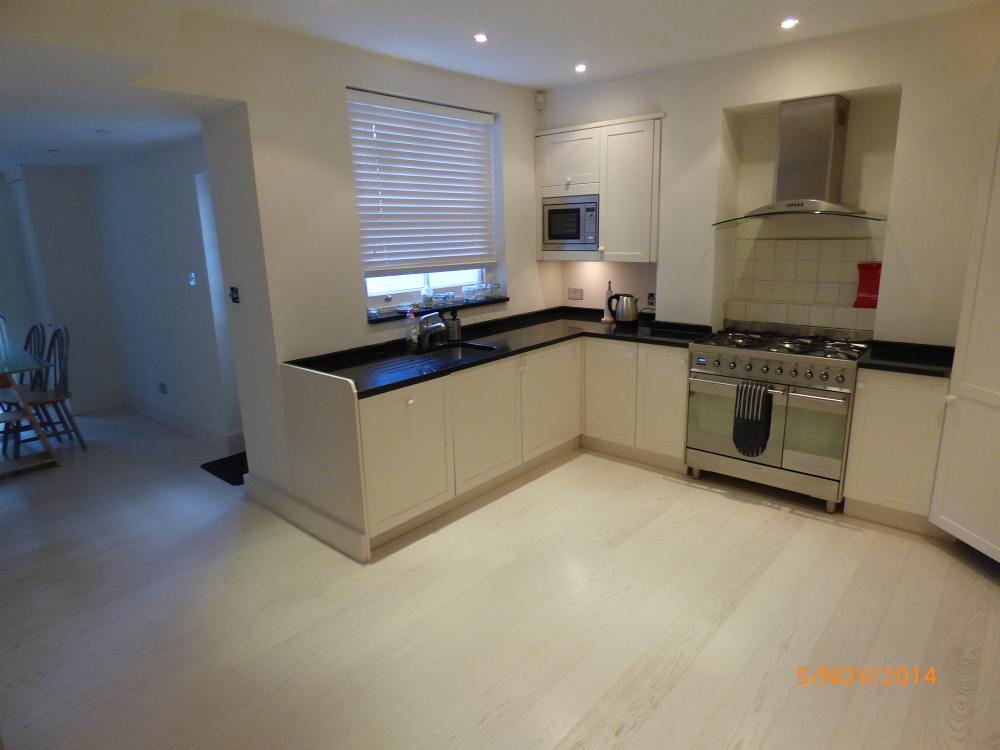 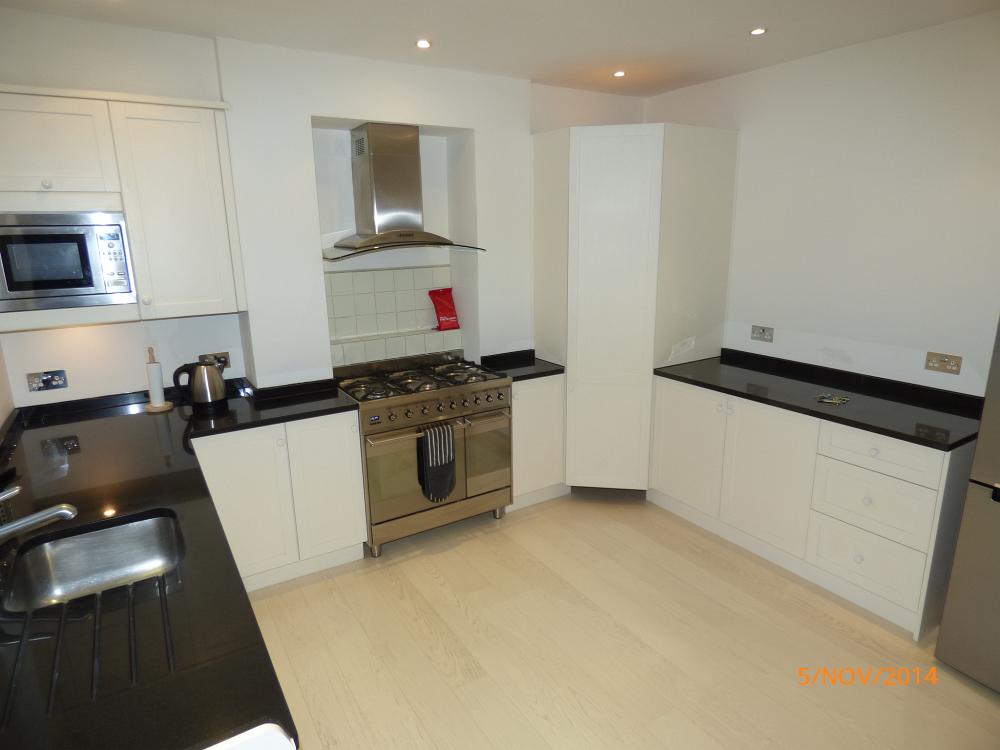 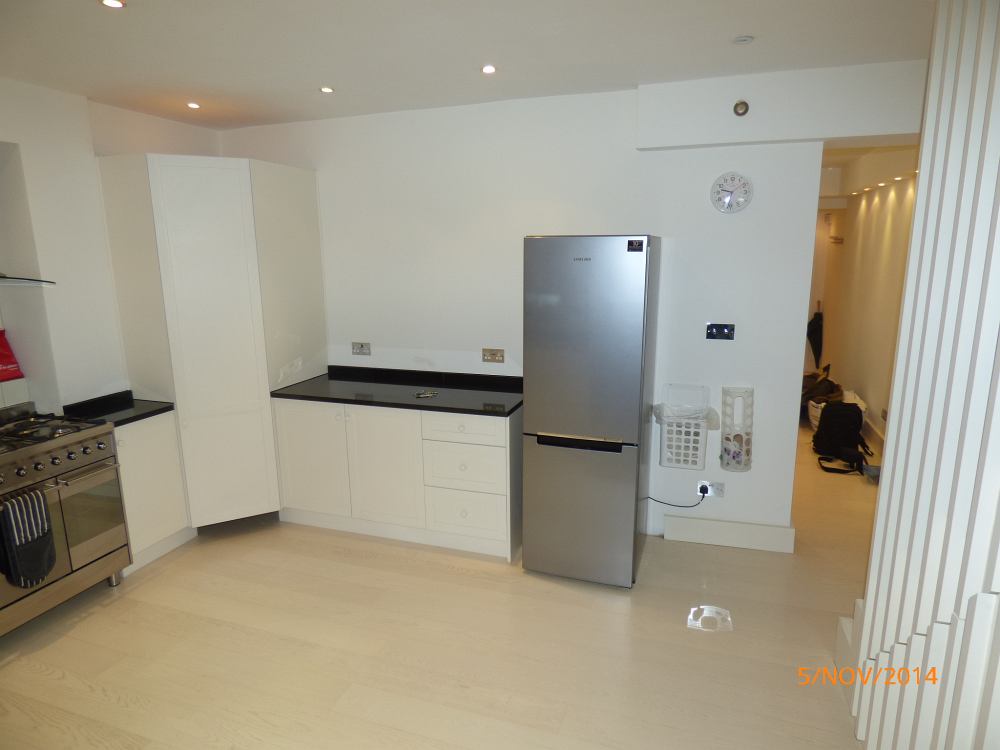 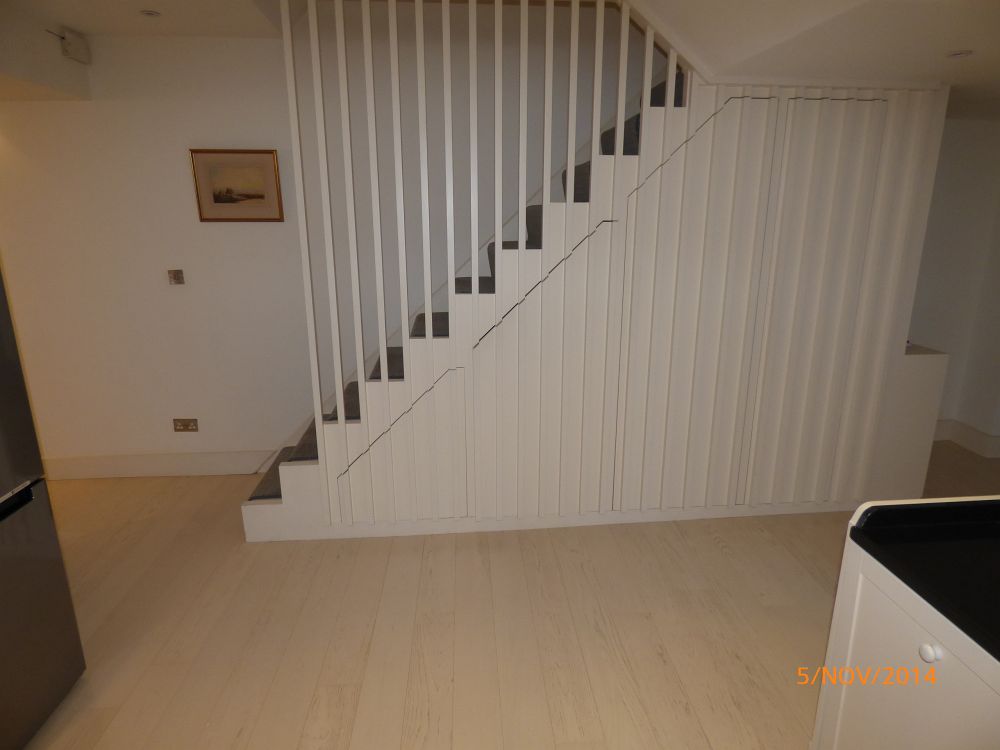 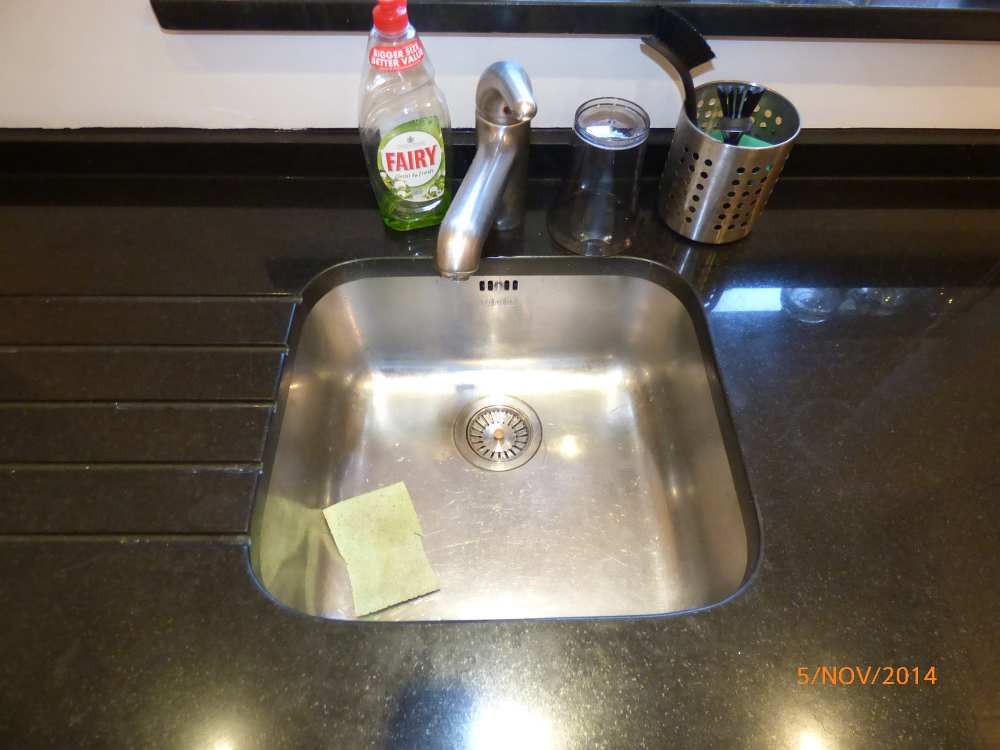 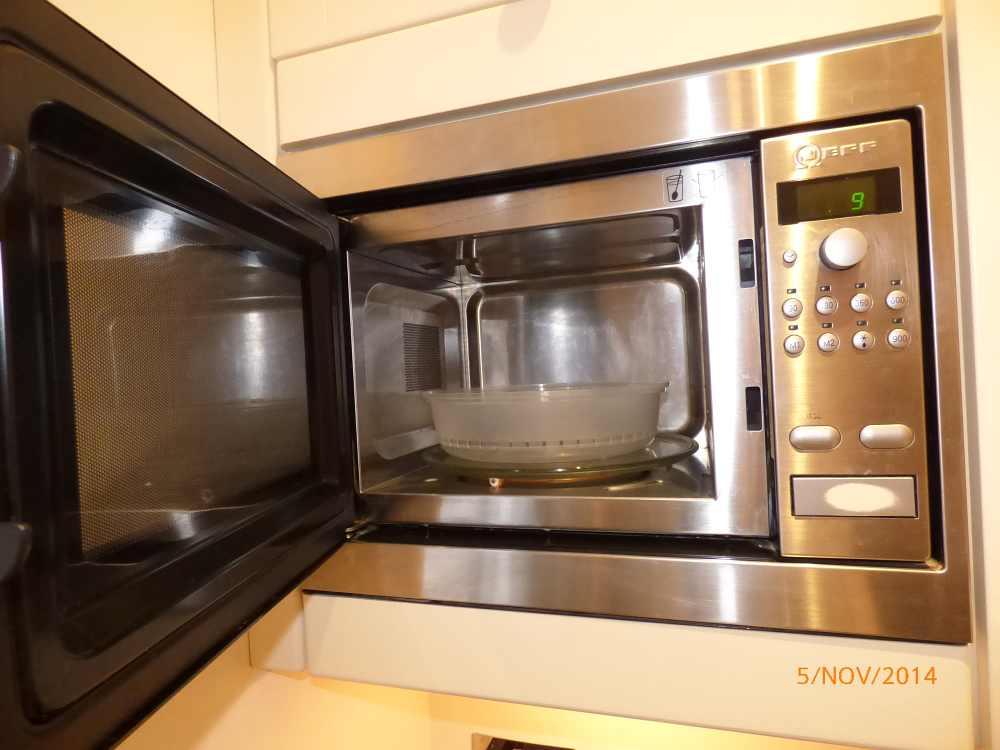 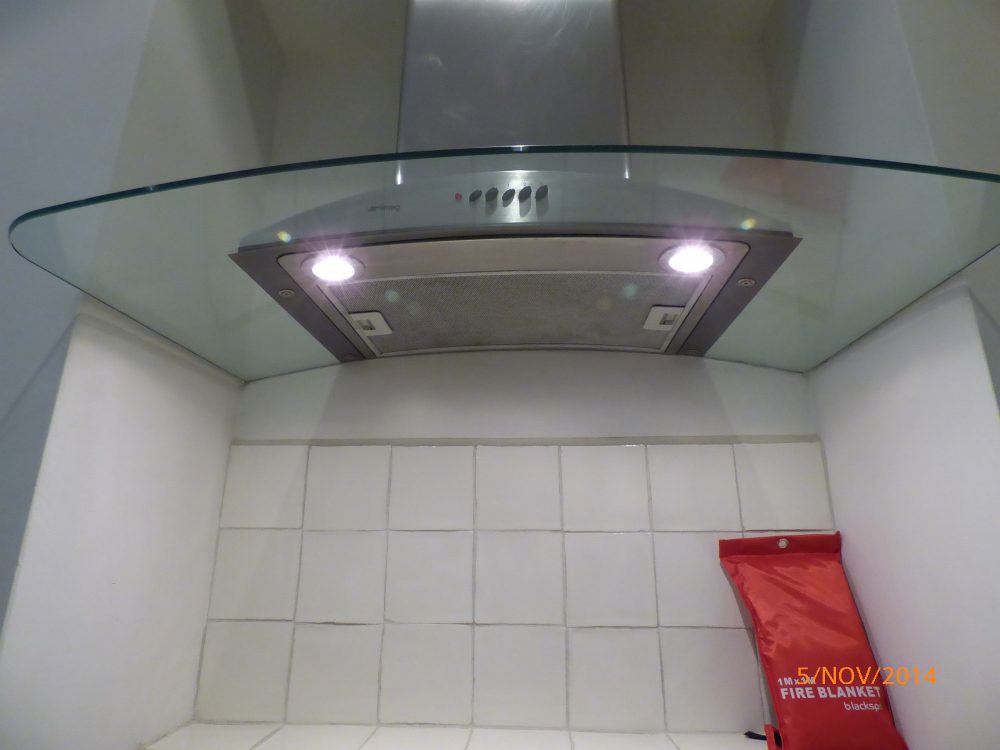 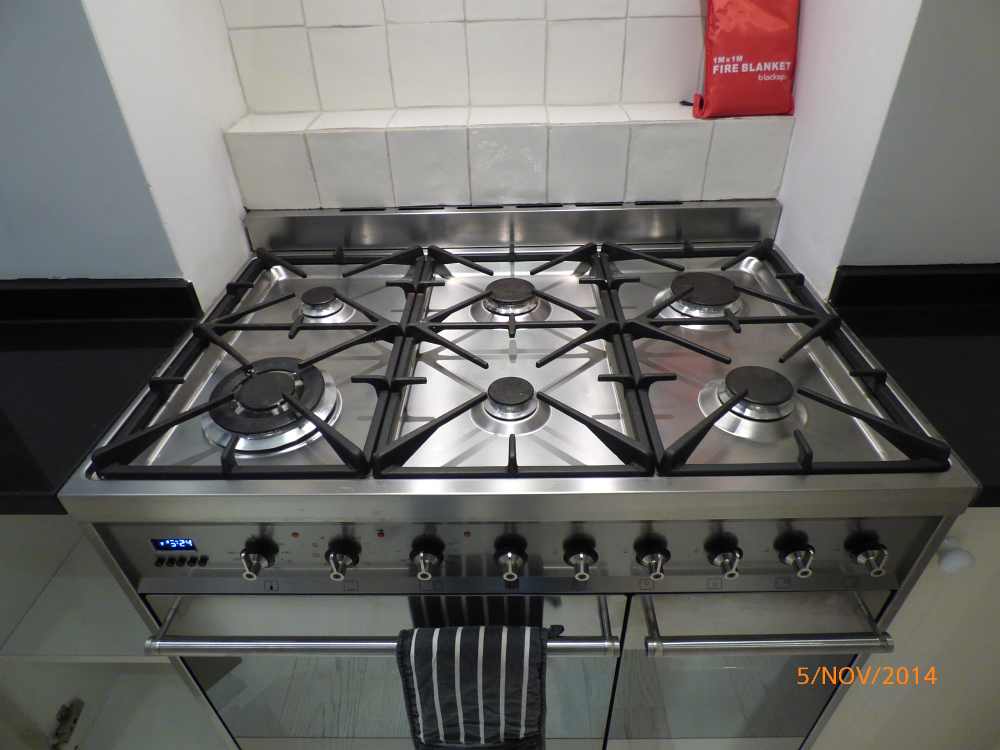 SinkMicrowaveExtractorHob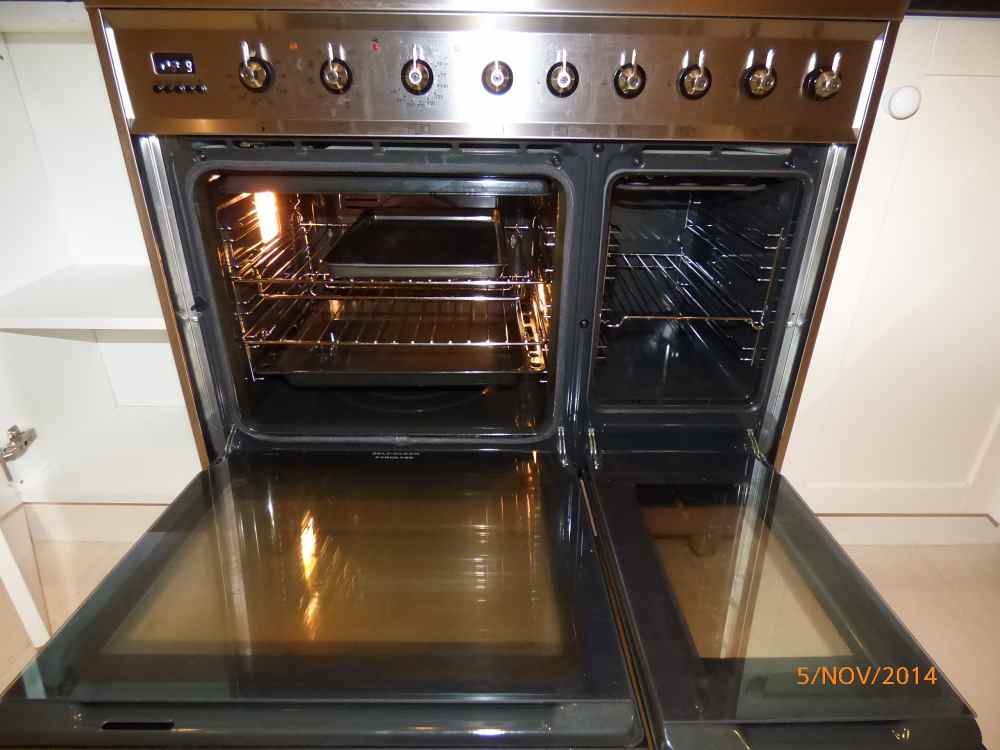 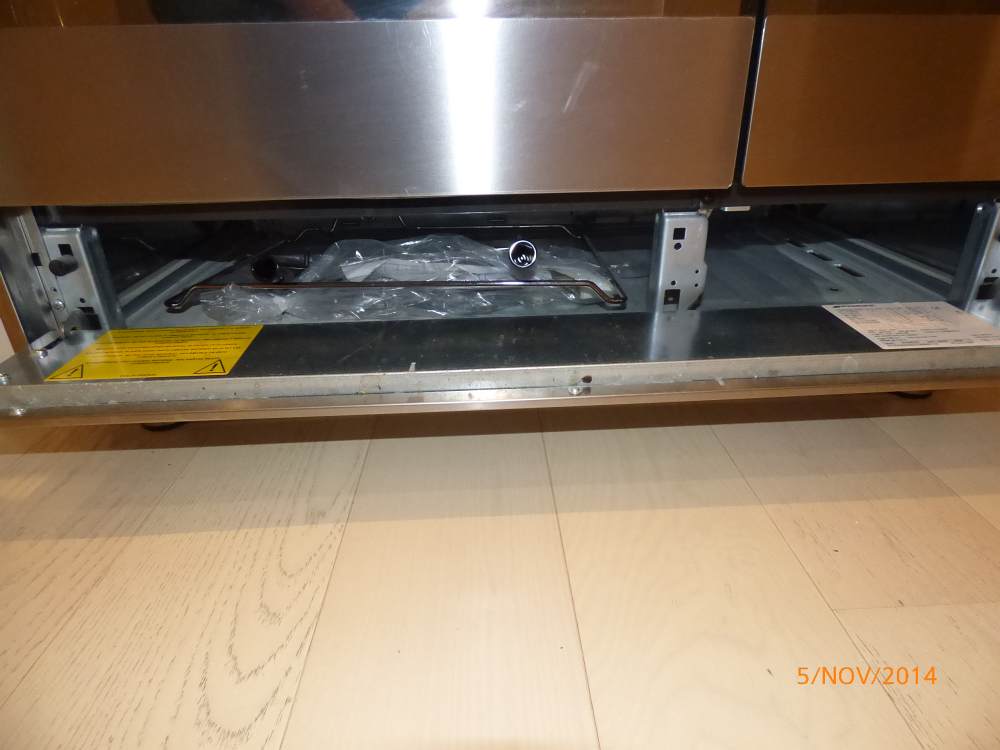 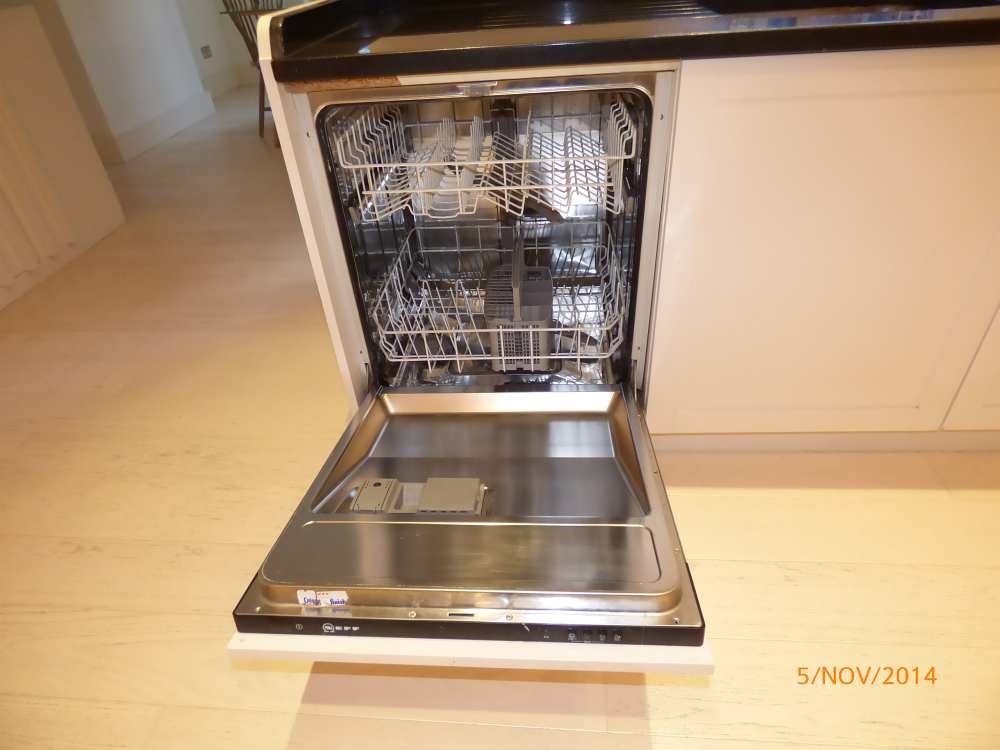 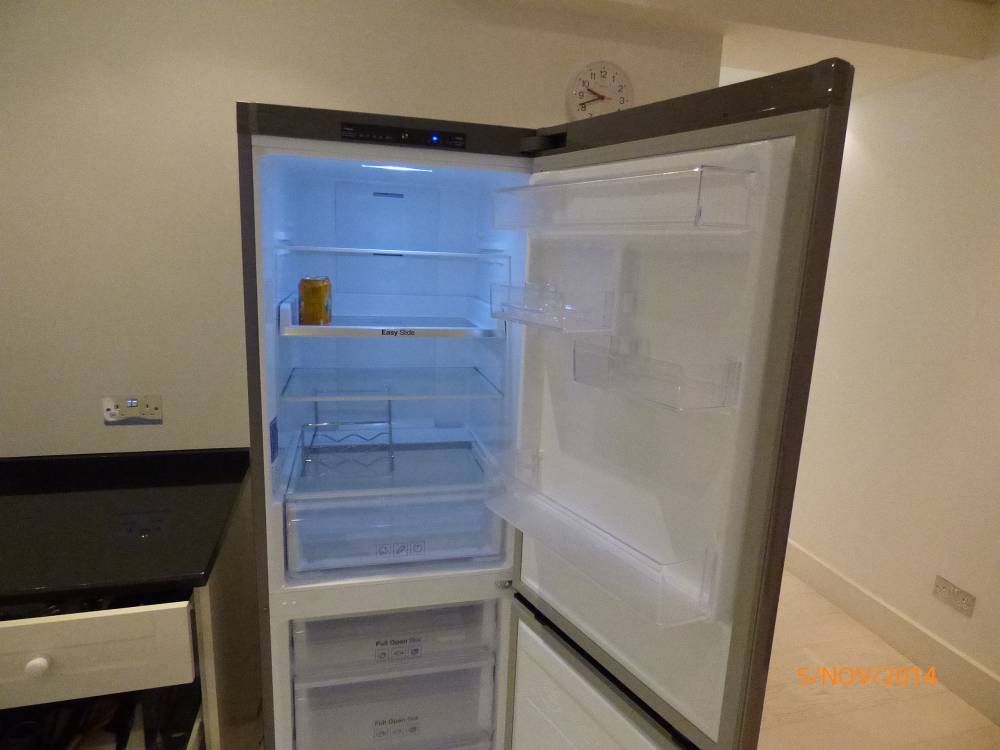 OvenDishwasherFridge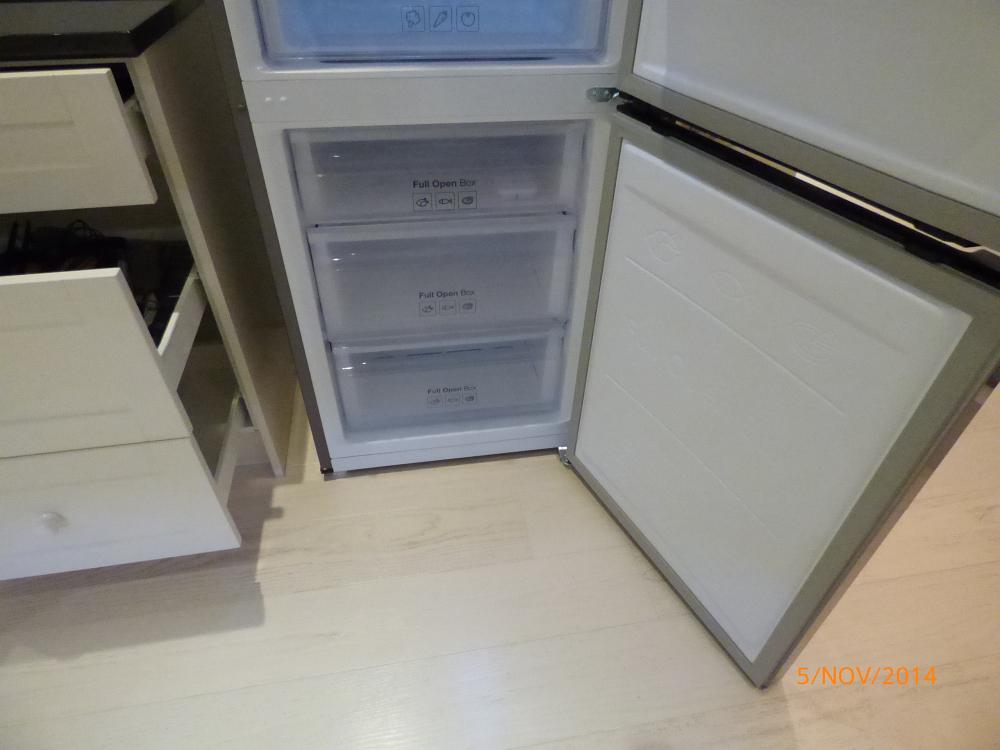 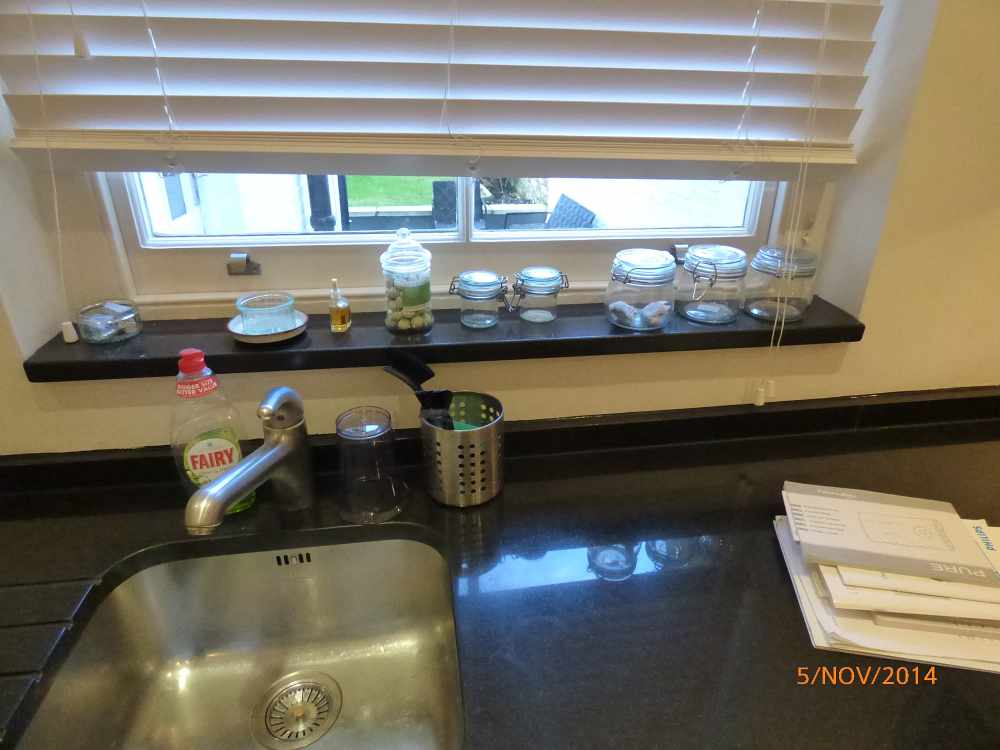 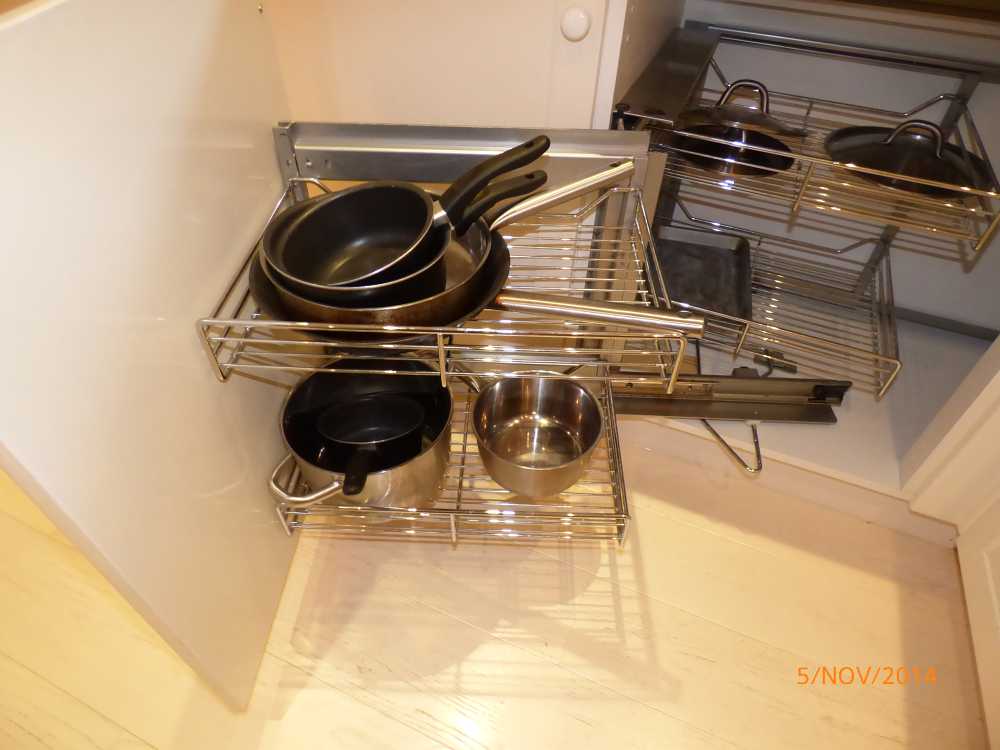 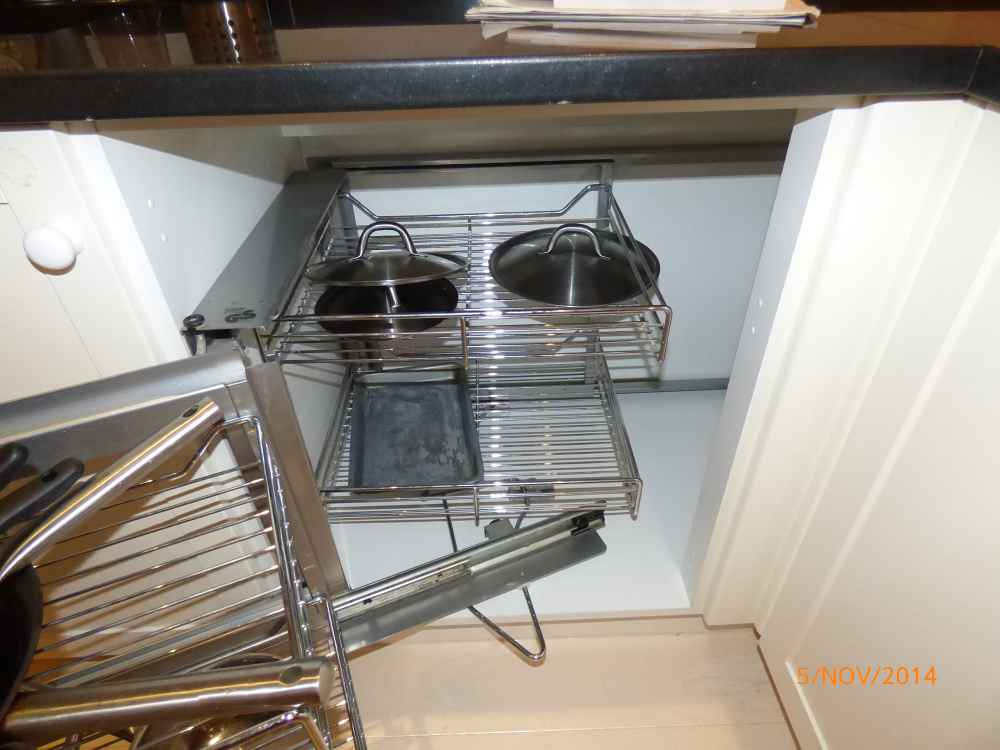 FreezerKitchen items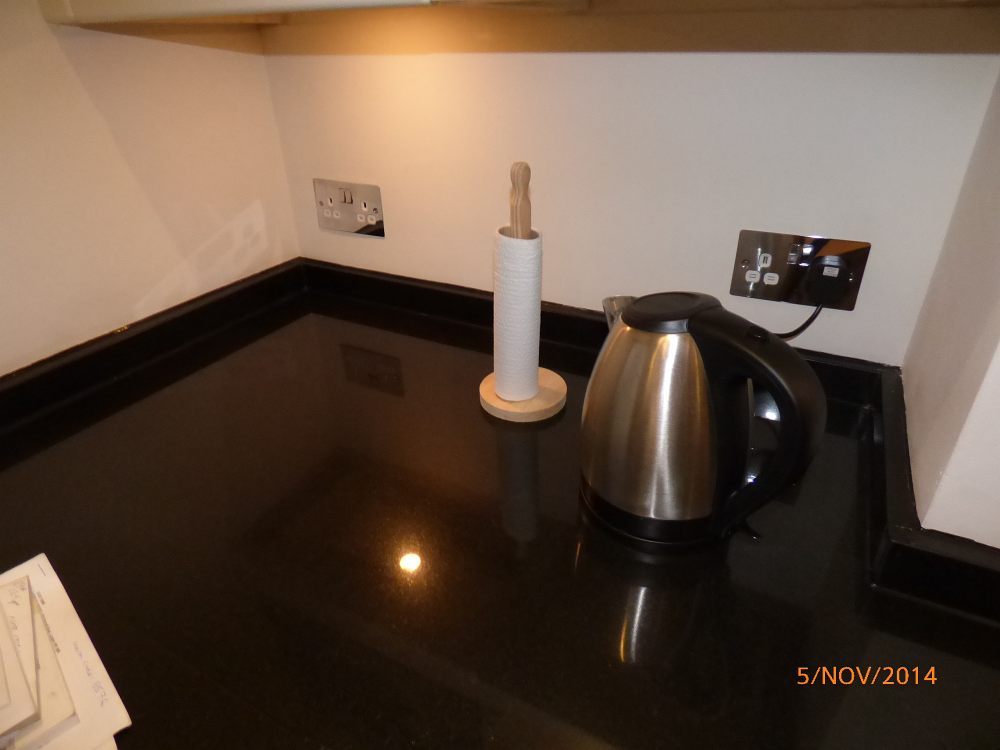 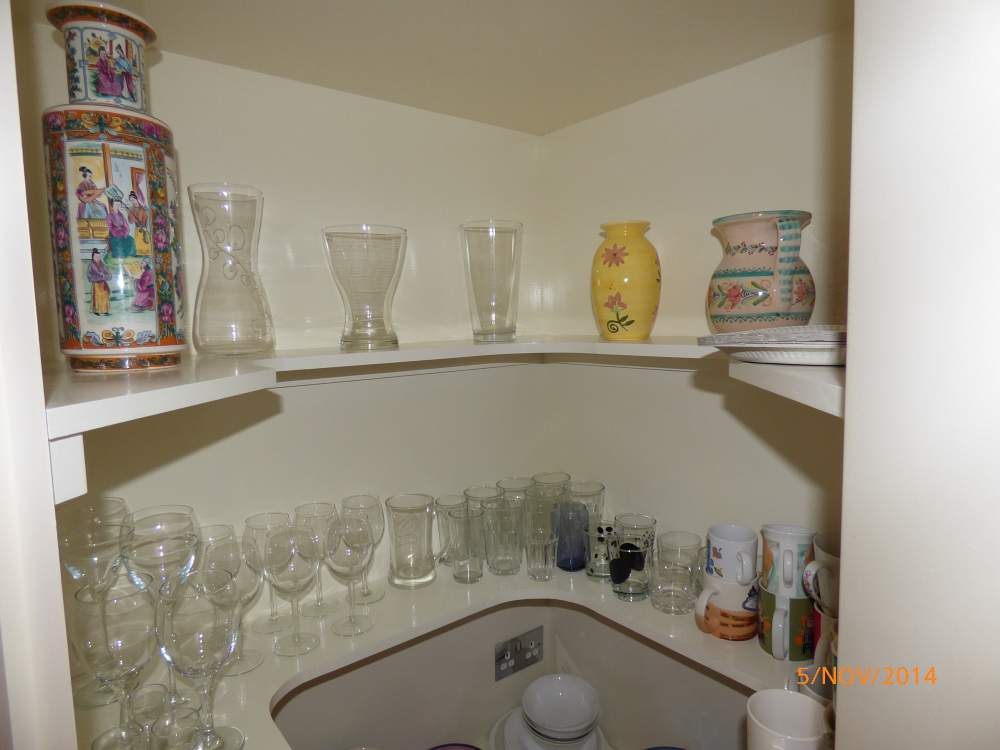 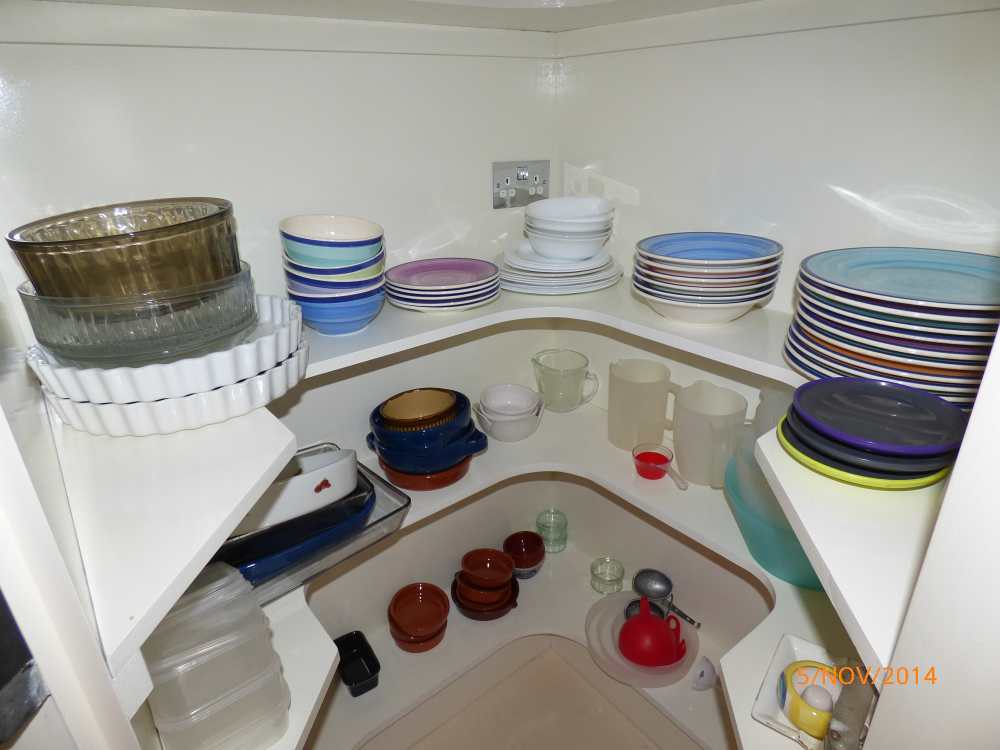 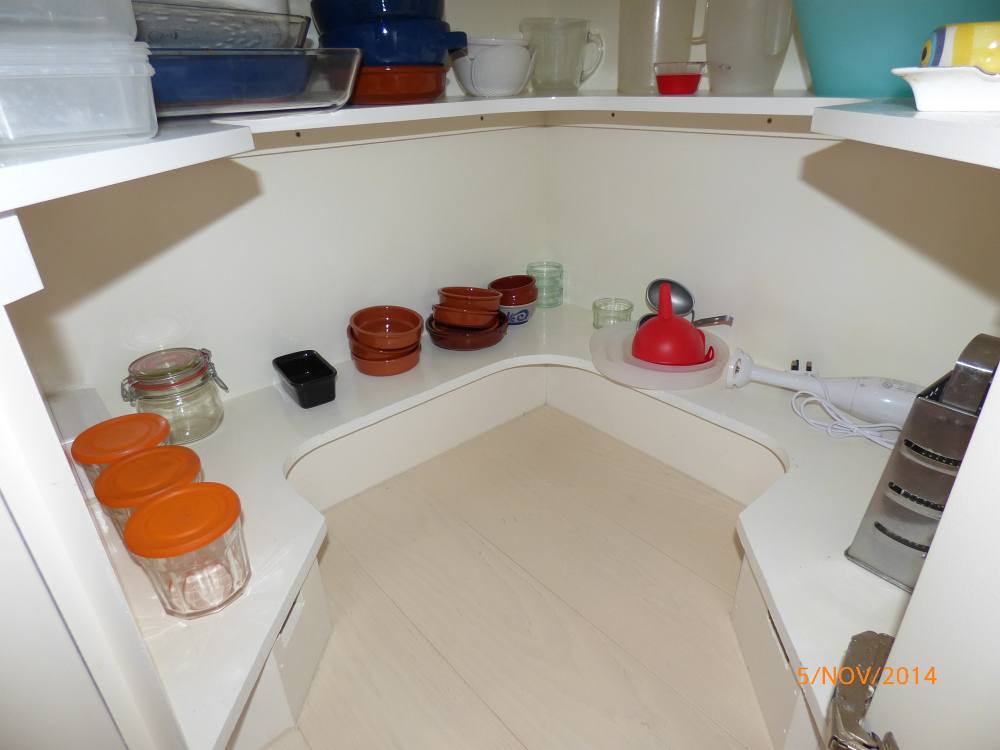 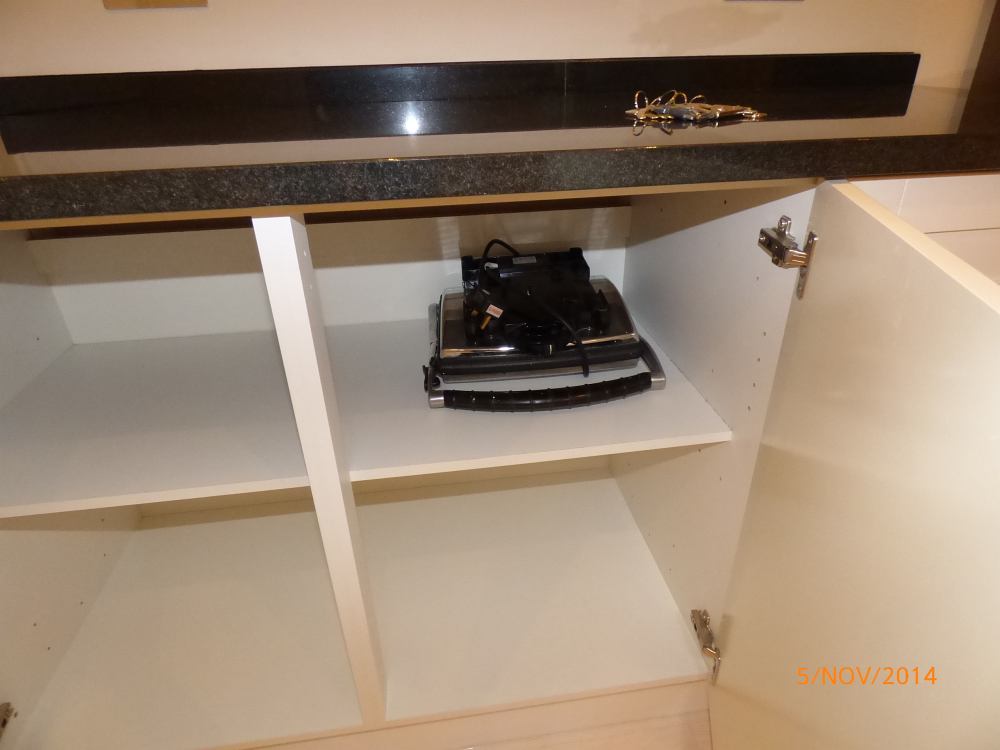 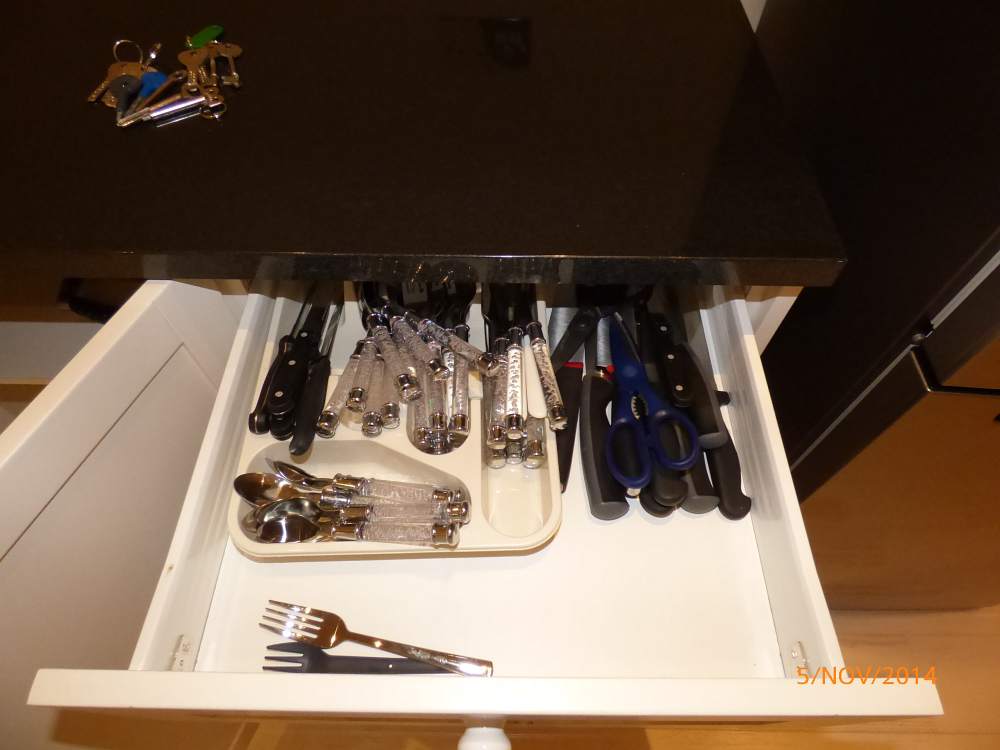 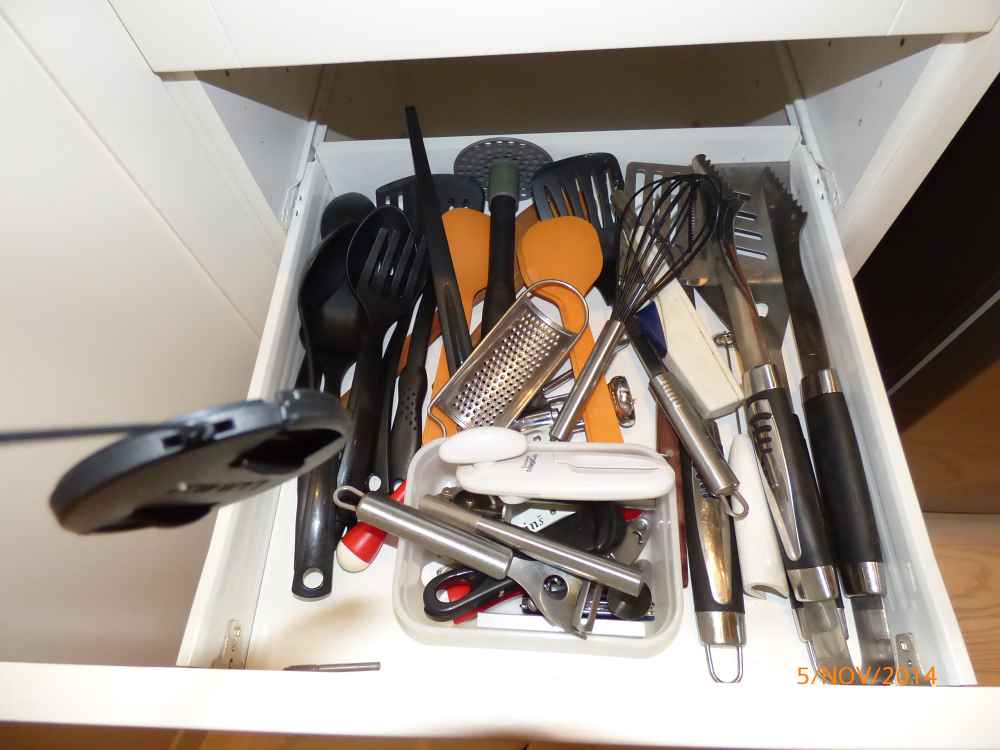 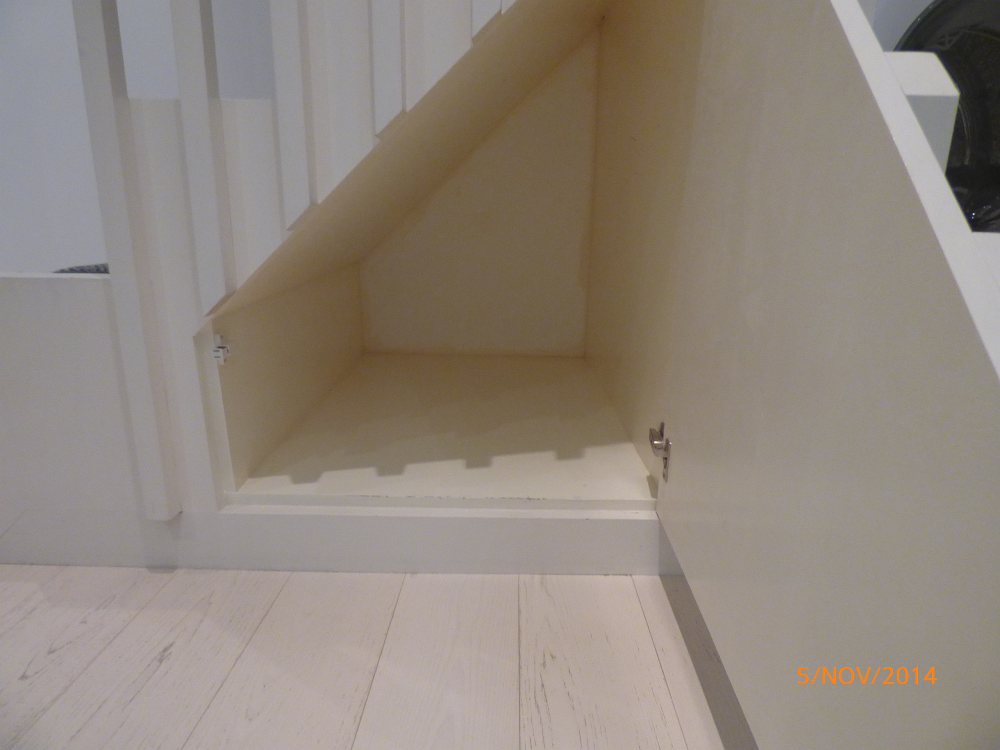 Kitchen storage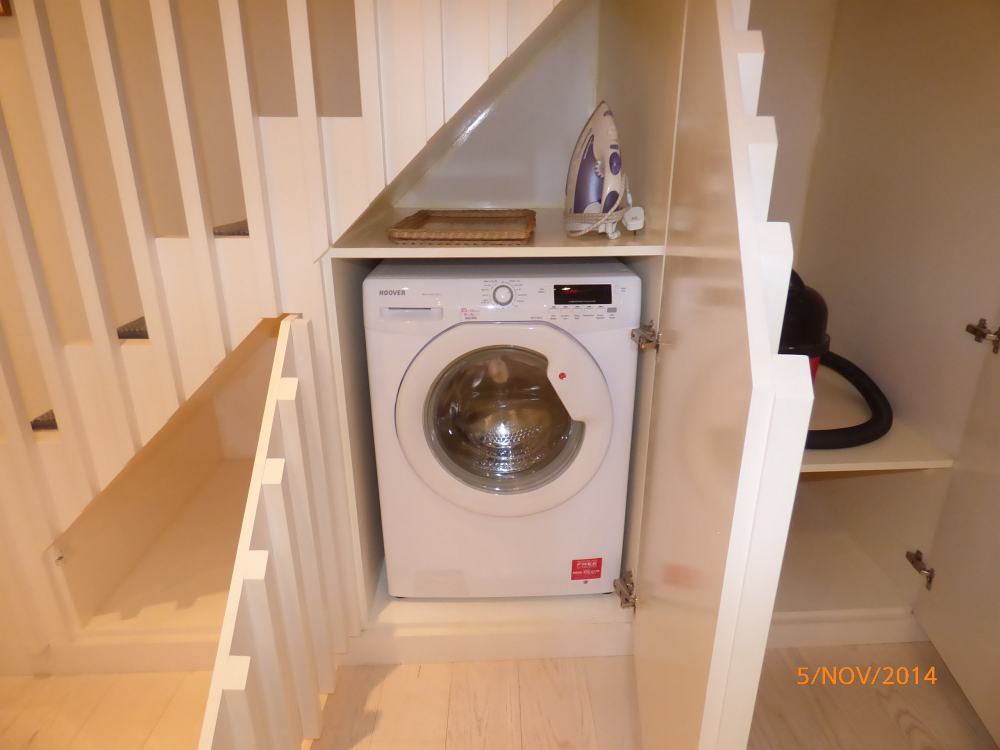 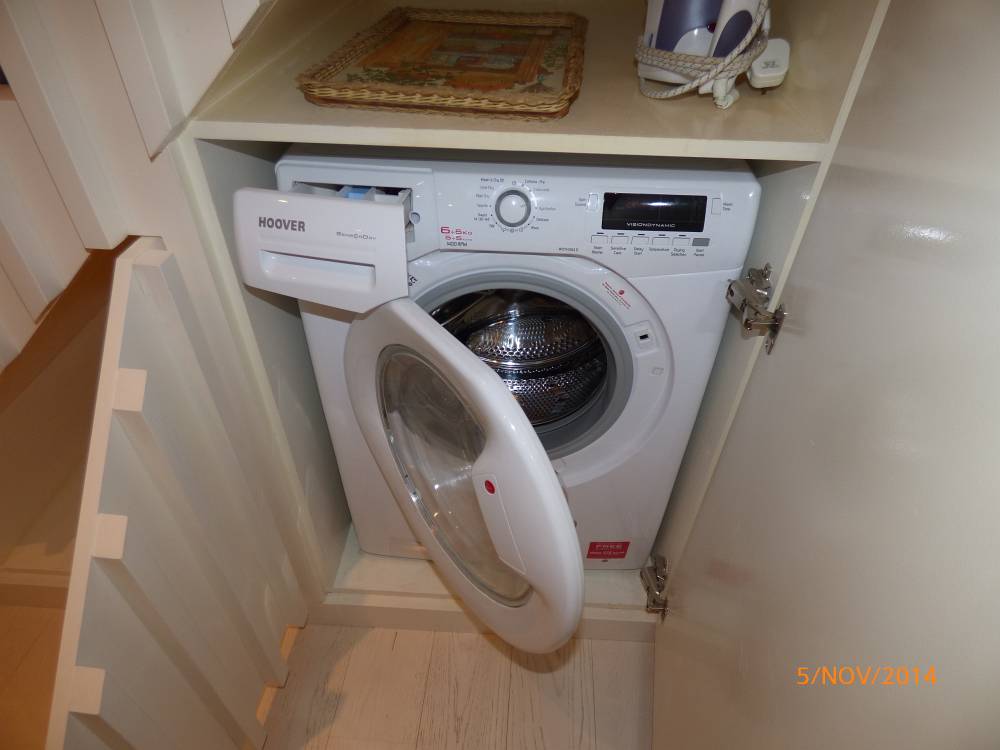 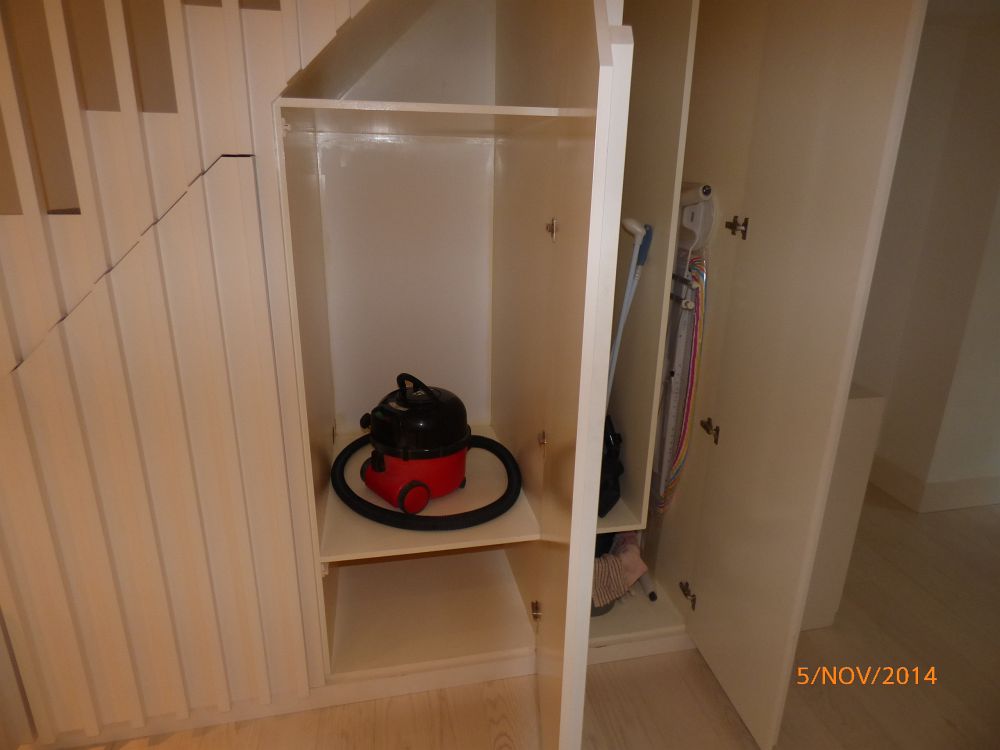 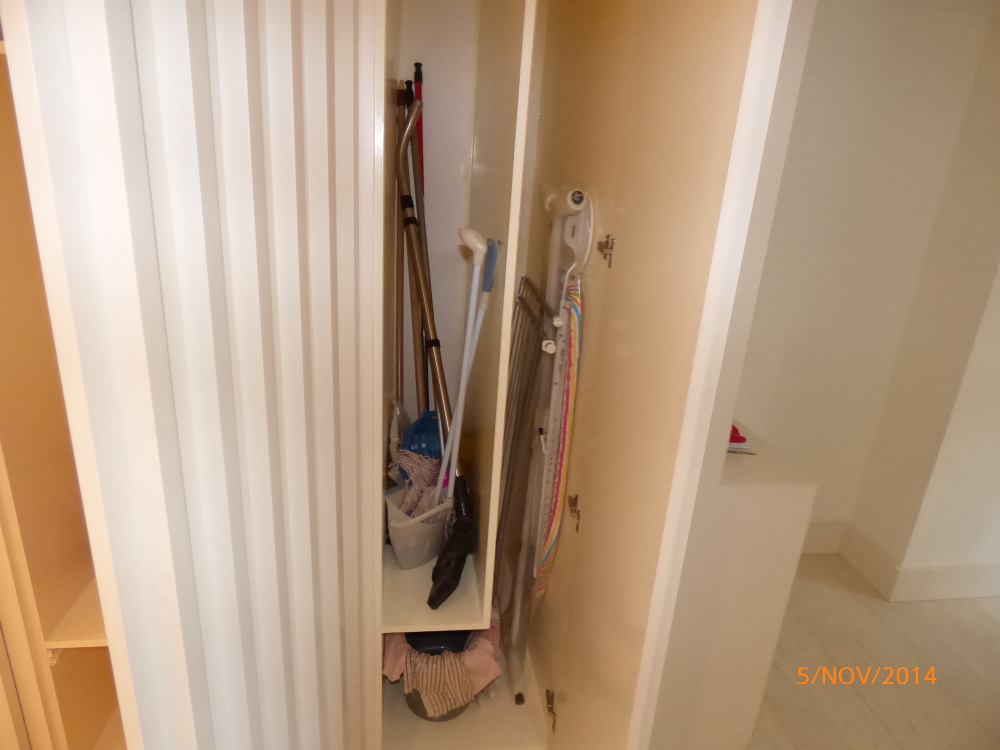 Washing machineDINING ROOM (SEMI OPEN PLAN FROM KITCHEN)DINING ROOM (SEMI OPEN PLAN FROM KITCHEN)DINING ROOM (SEMI OPEN PLAN FROM KITCHEN)DINING ROOM (SEMI OPEN PLAN FROM KITCHEN)DINING ROOM (SEMI OPEN PLAN FROM KITCHEN)ITEMITEMITEMCHECK IN COMMENTS        CHECK OUT       FlooringFlooringFlooringCream fitted wall-to-wall strip flooring.Cream fitted wall-to-wall strip flooring.Few light surface scratch marks and paint marks.Generally in good condition.Some light scrape marks to flooring caused by garden door catching.WoodworkWoodworkWoodworkPainted magnolia skirting boards.Painted magnolia skirting boards.Light cracking to edges.Few very light usage marks.WallsWallsWallsPainted magnolia.Painted magnolia.Left wallCouple of light usage marks lower level.Painted magnolia.Facing wallPainted magnolia.Right wallLight patchy paintwork to edges.Painted magnolia.Rear wallSwitches and socketsSwitches and socketsSwitches and sockets1 chrome double dimmer switch.1 chrome double dimmer switch.1 chrome single light switch.1 chrome single light switch.1 chrome double light switch.1 chrome double light switch.3 chrome double plug sockets.3 chrome double plug sockets.1 plastic ceiling mounted smoke alarm.1 plastic ceiling mounted smoke alarm.Not tested.1 plastic wall mounted alarm motion sensor.1 plastic wall mounted alarm motion sensor.Not tested.Paint marked and discoloured.HeatingHeatingHeatingUnderfloor heating.Underfloor heating.DoorsDoorsDoorsDoor 1:White painted double doors containing:20 double glazed panes.2 built-in chrome bolts.1 chrome lever pull with Chubb lock.Door 1:White painted double doors containing:20 double glazed panes.2 built-in chrome bolts.1 chrome lever pull with Chubb lock.Glazing sound and clean.Fittings lightly tarnished.Door 2:White painted double stable door containing:9 double glazed panes.3 chrome built-in bolts.1 chrome lock.1 chrome lever pull with Chubb lock.Door 2:White painted double stable door containing:9 double glazed panes.3 chrome built-in bolts.1 chrome lock.1 chrome lever pull with Chubb lock.Glazing sound and clean.Cracking to edges of door.Seal coming loose to lower right hand side pane.Curtains/blinds/shuttersCurtains/blinds/shuttersCurtains/blinds/shutters2 wooden folding shutters with adjustable slats.2 wooden folding shutters with adjustable slats.General light usage marks.In good condition.CeilingCeilingCeilingPainted white.Painted white.Light patchy paintwork marks to centre.LightingLightingLighting10 ceiling mounted recessed spotlights.10 ceiling mounted recessed spotlights.All working.FurnitureFurnitureFurniture1 grey glass topped dining table with 2 wooden trestle style legs.1 grey glass topped dining table with 2 wooden trestle style legs.General usage, nicks and scuff marks to legs.Light surface scratch marks to glass.4 matching wooden dining chairs with grey painted legs.4 matching wooden dining chairs with grey painted legs.1 circular plastic planter with plant.1 circular plastic planter with plant.Plant in good condition.1 wall mounted print of flowers with letters XXV in a wooden frame with glass front.1 wall mounted print of flowers with letters XXV in a wooden frame with glass front.1 Fire Angel carbon monoxide alarm.1 Fire Angel carbon monoxide alarm.Not tested.LED light working.1 black floor mat.1 black floor mat.Paint marked.Built-in storage 1:Magnolia painted built-in storage with 2 shelves.To exterior 2 doors.2 white pulls.1 white plastic double plug socket to interior.Built-in storage 1:Magnolia painted built-in storage with 2 shelves.To exterior 2 doors.2 white pulls.1 white plastic double plug socket to interior.Numerous scuff marks to interiors and exteriors.Several small brown marks to the shelf.1 cut-out section to accommodate wires.Cracking to edges.Several chips to exterior edges.Built-in cupboard 2 (housing the boiler):Magnolia painted unit with magnolia painted flat panel wooden door.1 brass lock.Part white painted walls.Part wooden walls.1 Vaillant boiler with cover.Numerous wires and pipes.Built-in cupboard 2 (housing the boiler):Magnolia painted unit with magnolia painted flat panel wooden door.1 brass lock.Part white painted walls.Part wooden walls.1 Vaillant boiler with cover.Numerous wires and pipes.Interior slightly dusty.Boiler tested for power.Cut-out section to far wall to accommodate pipes.Several marks to walls at lower level.Section of paintwork missing to far wall at high level.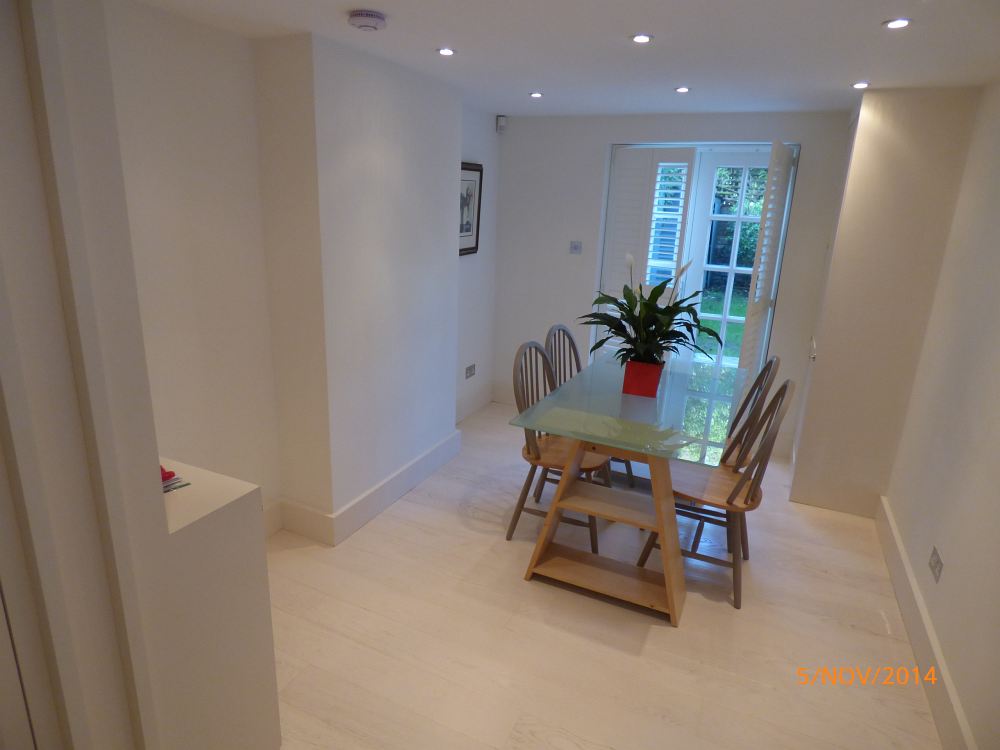 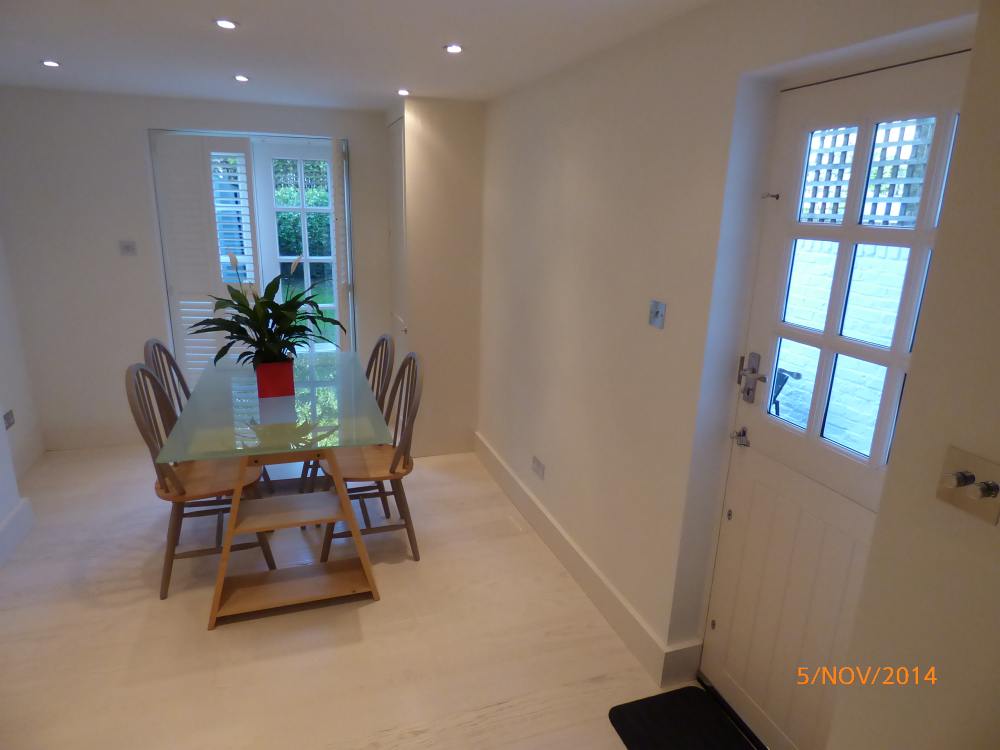 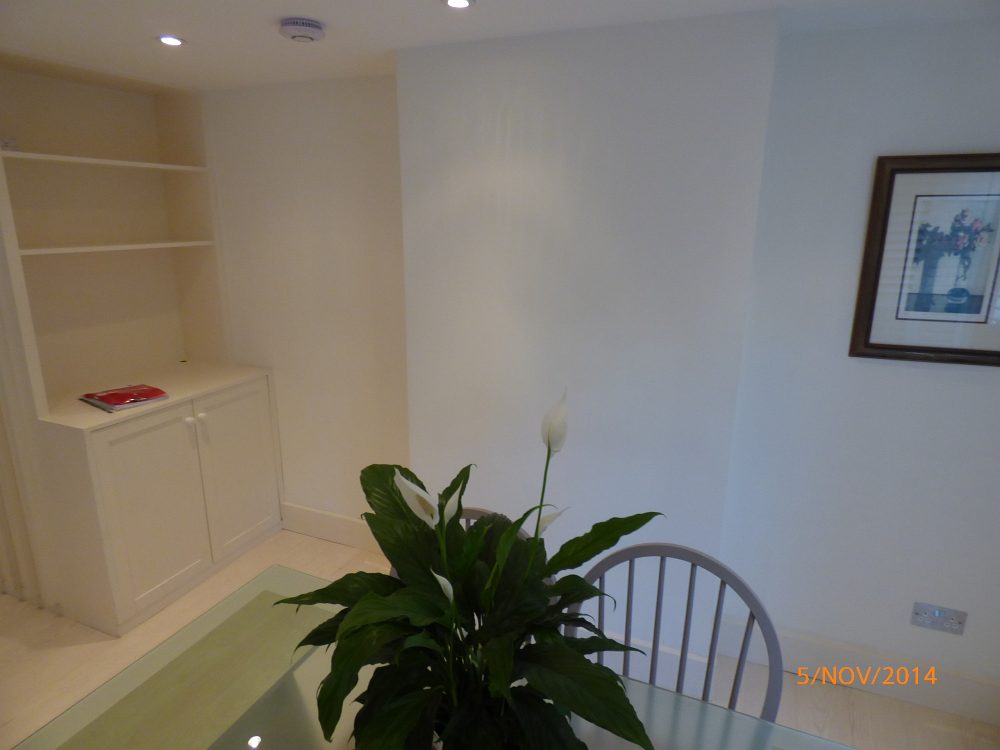 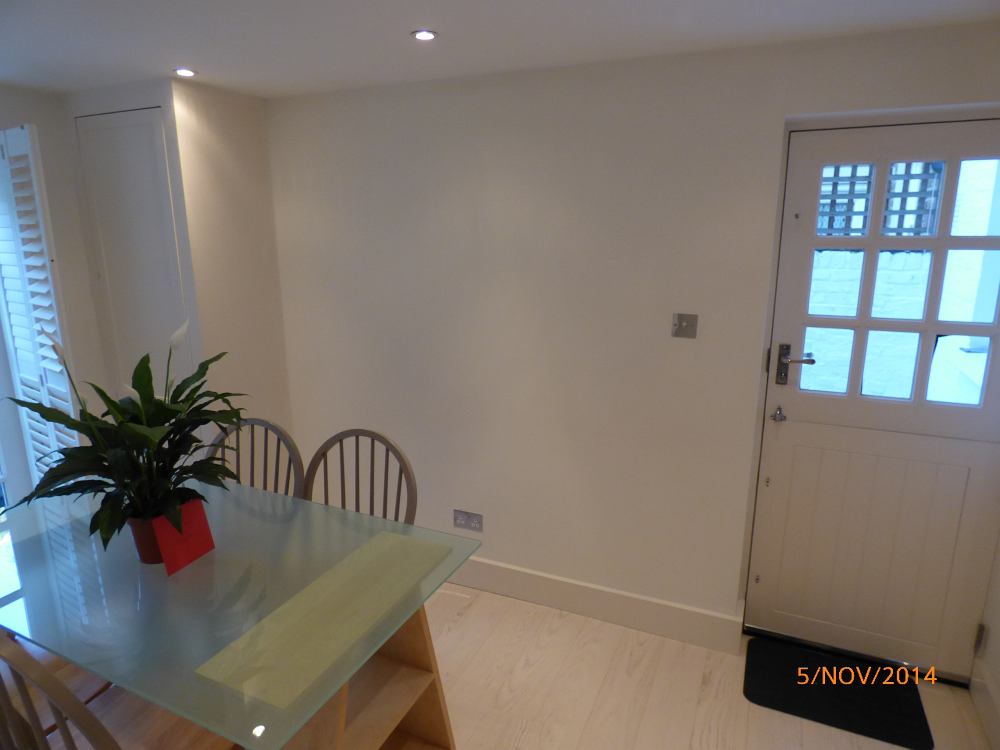 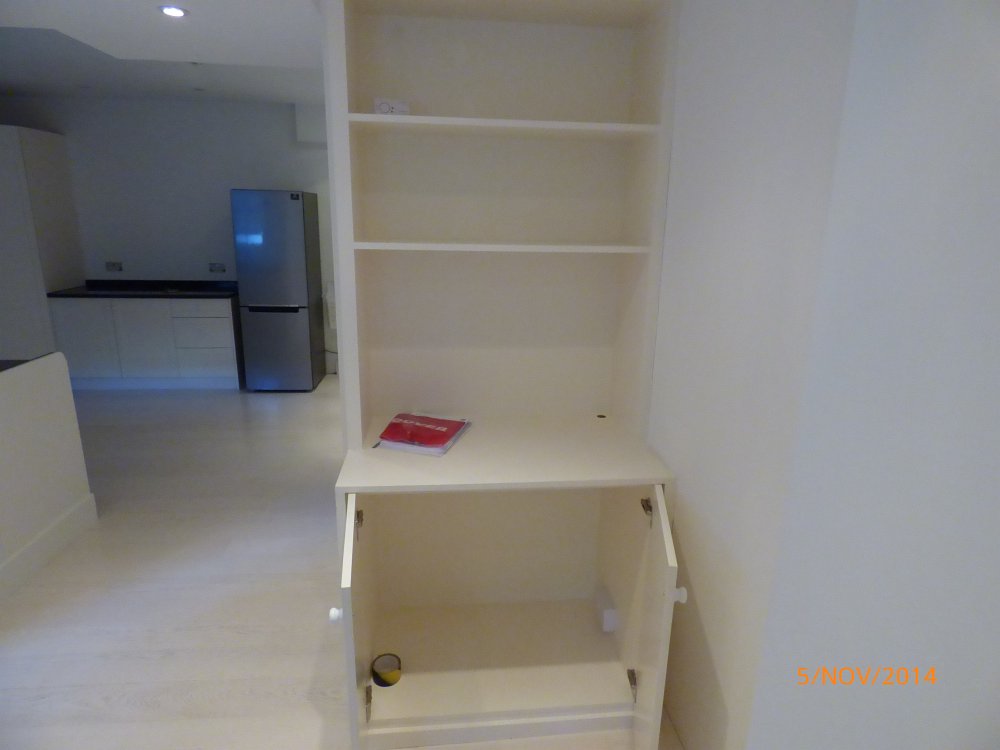 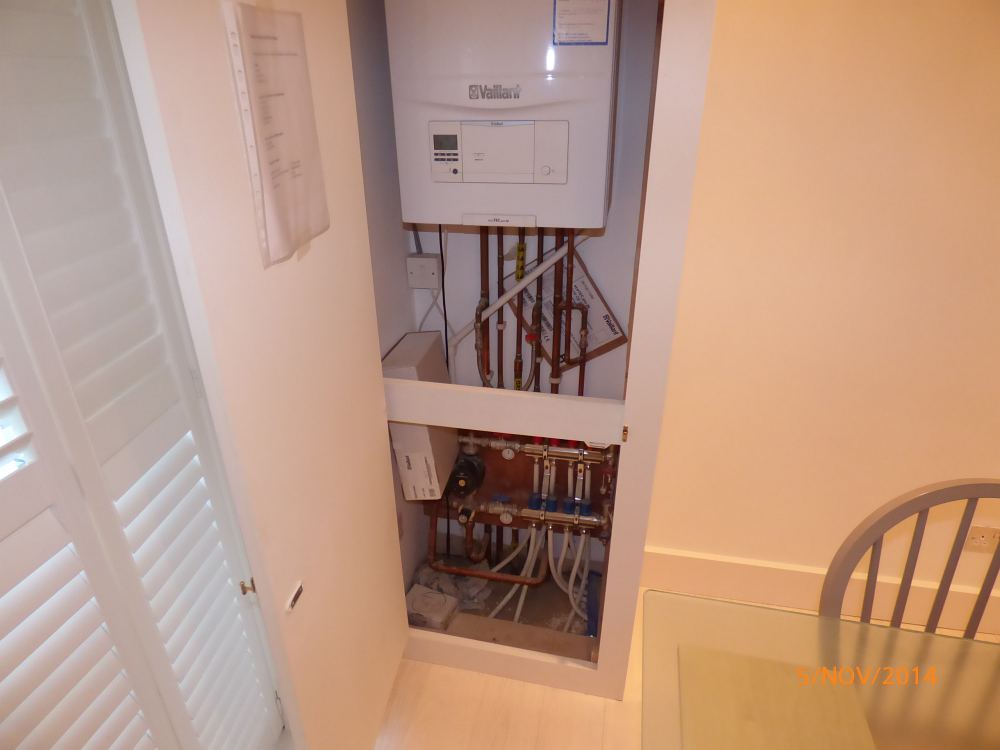 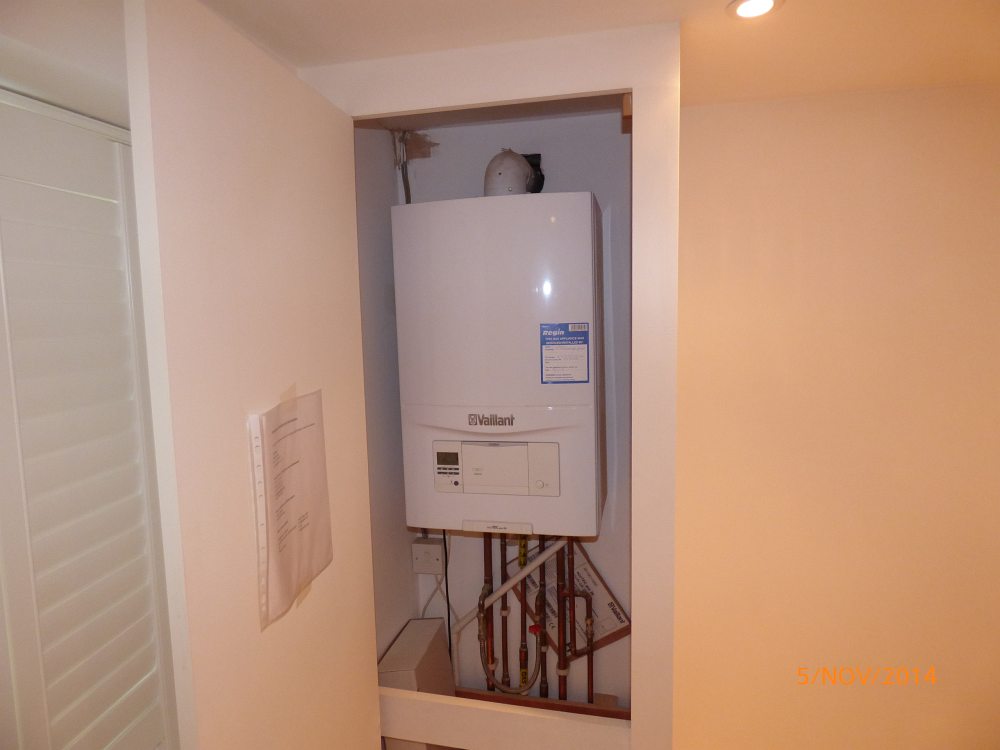 STAIRS LEADING UPSTAIRS LEADING UPSTAIRS LEADING UPSTAIRS LEADING UPSTAIRS LEADING UPITEMITEMITEMCHECK IN COMMENTS       CHECK OUT       FlooringFlooringFlooringPart white painted wooden flooring.Part white painted wooden flooring.Several angle chips.Light wear.Part grey and cream patterned carpet.Part grey and cream patterned carpet.Main tread slightly worn.Professionally cleaned.Skirting boards/woodworkSkirting boards/woodworkSkirting boards/woodworkWhite painted skirting boards.White painted skirting boards.General light usage marks.White painted wooden spindles.White painted wooden spindles.WallsWallsWallsPainted magnolia.Painted magnolia.Left wallPainted magnolia.Facing wallPainted magnolia.Right wallPainted magnolia.Rear wallCeilingCeilingCeilingPainted white.Painted white.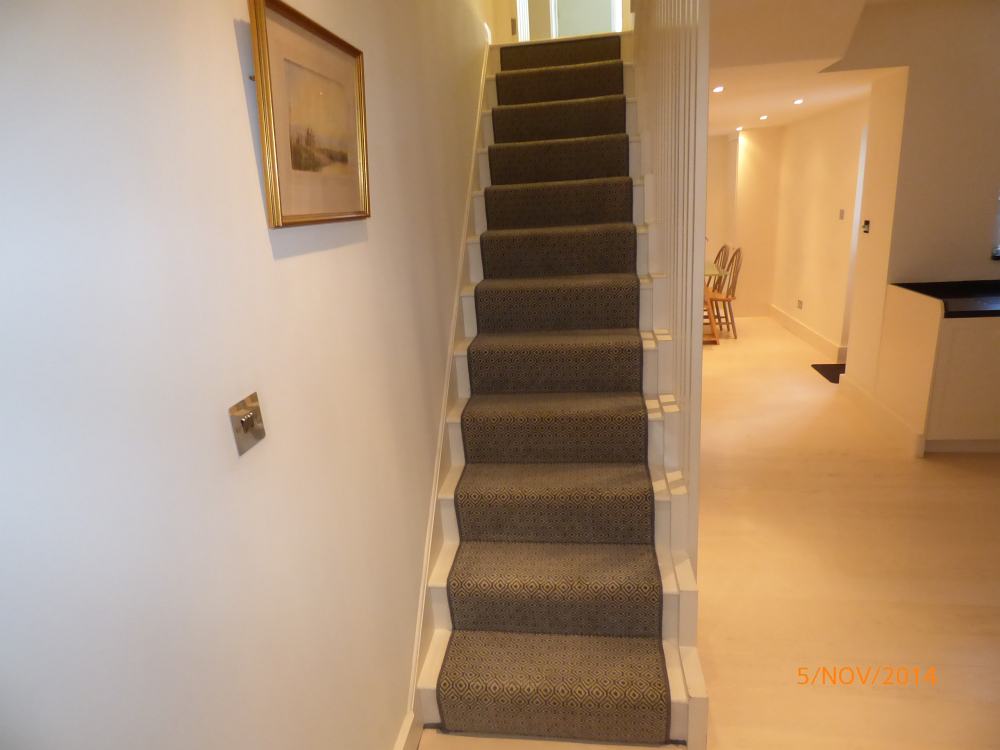 FIRST FLOOR LANDINGFIRST FLOOR LANDINGFIRST FLOOR LANDINGFIRST FLOOR LANDINGFIRST FLOOR LANDINGITEMITEMITEMCHECK IN COMMENTS       CHECK OUT       FlooringFlooringFlooringCream fitted wall-to-wall carpeting.Cream fitted wall-to-wall carpeting.Professionally cleaned.Draught marks to edges.2 green marks forward of entrance to bedroom 2.Several light grey spot marks forward of entrance to bathroom.Skirting boards/woodworkSkirting boards/woodworkSkirting boards/woodworkCream painted skirting boards.Cream painted skirting boards.Cracking to top corners to right hand side.Several light scattered usage marks.Cream painted banister with cream spindles.Cream painted banister with cream spindles.Several light usage marks and light angle chips.WallsWallsWallsPainted magnolia.Very minor painted over defects.Painted magnolia.Left wallPainted magnolia.Facing wallPainted magnolia.Right wallPainted magnolia.Rear wallSwitches and socketsSwitches and socketsSwitches and sockets2 chrome double light switches.2 chrome double light switches.Paint marked1 chrome single light switch.1 chrome single light switch.Paint marked.1 plastic ceiling mounted smoke alarm.1 plastic ceiling mounted smoke alarm.Not tested.LED light working.1 chrome wall mounted fan isolator switch.1 chrome wall mounted fan isolator switch.Paint marked.1 plastic wall mounted alarm motion sensor.1 plastic wall mounted alarm motion sensor.Not tested.Slightly discoloured.CeilingCeilingCeilingPainted white.Painted white.LightingLightingLighting2 ceiling mounted recessed spotlights.2 ceiling mounted recessed spotlights.Both working.Not fully flush with ceiling.1 chrome ceiling mounted light fitting with 2 chrome arms.A total of 4 spotlights.1 chrome ceiling mounted light fitting with 2 chrome arms.A total of 4 spotlights.All tested.1 light not working.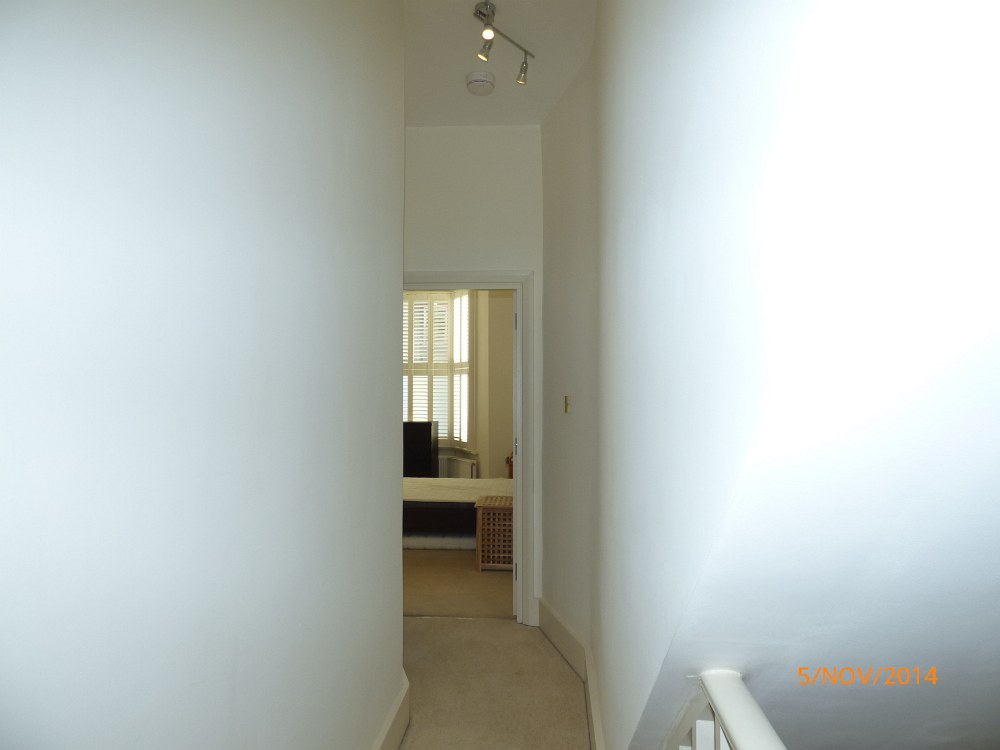 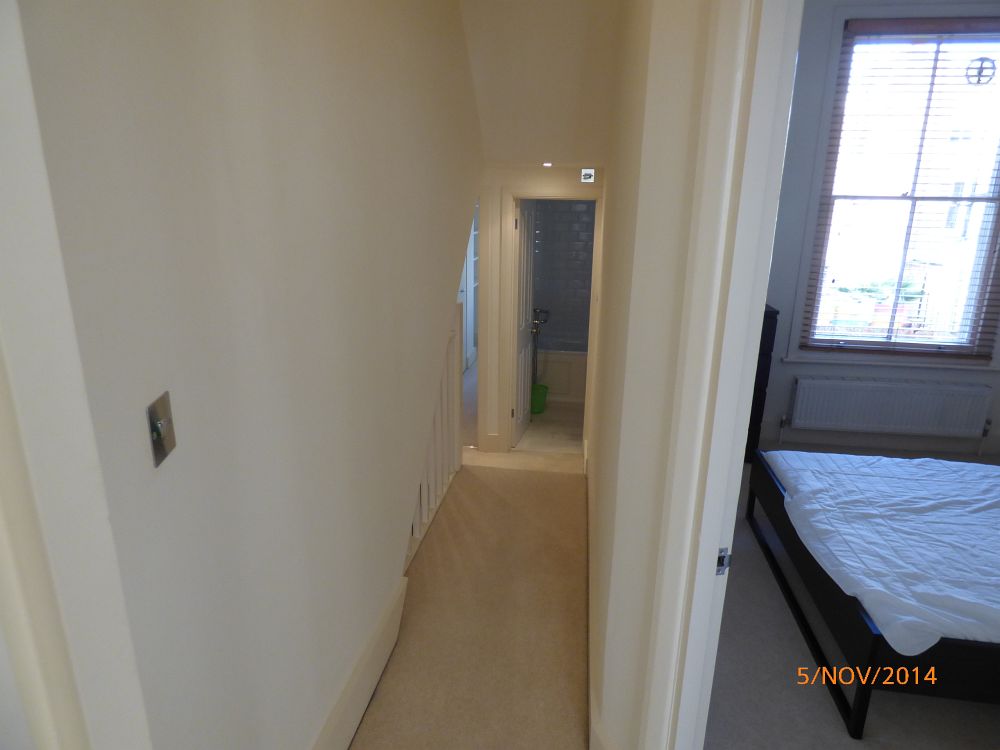 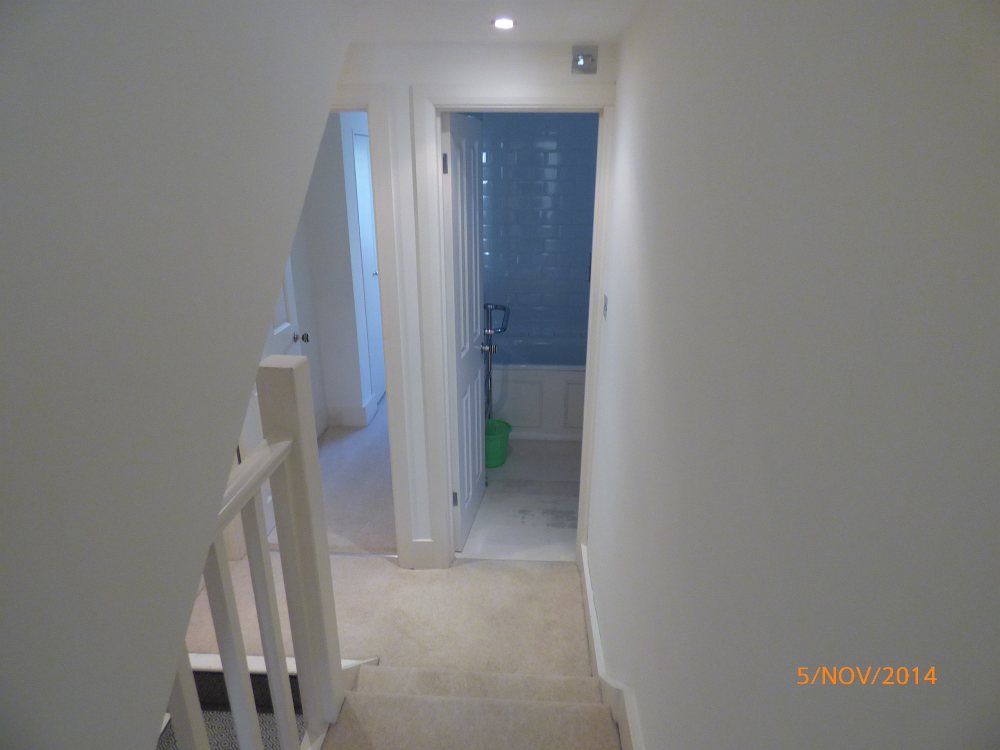 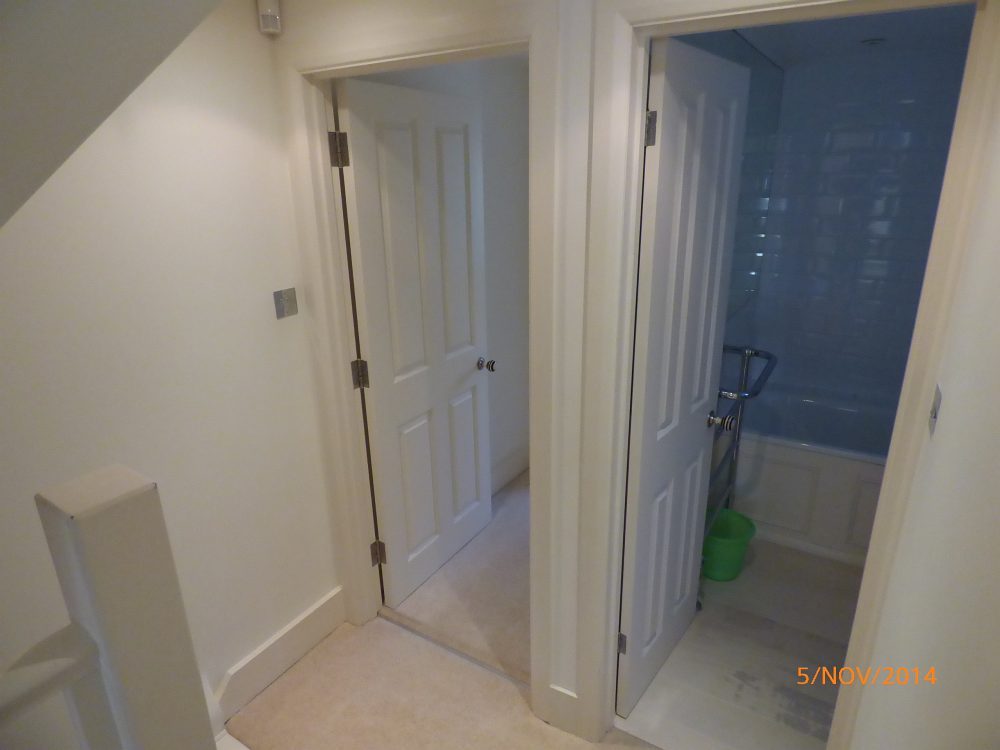 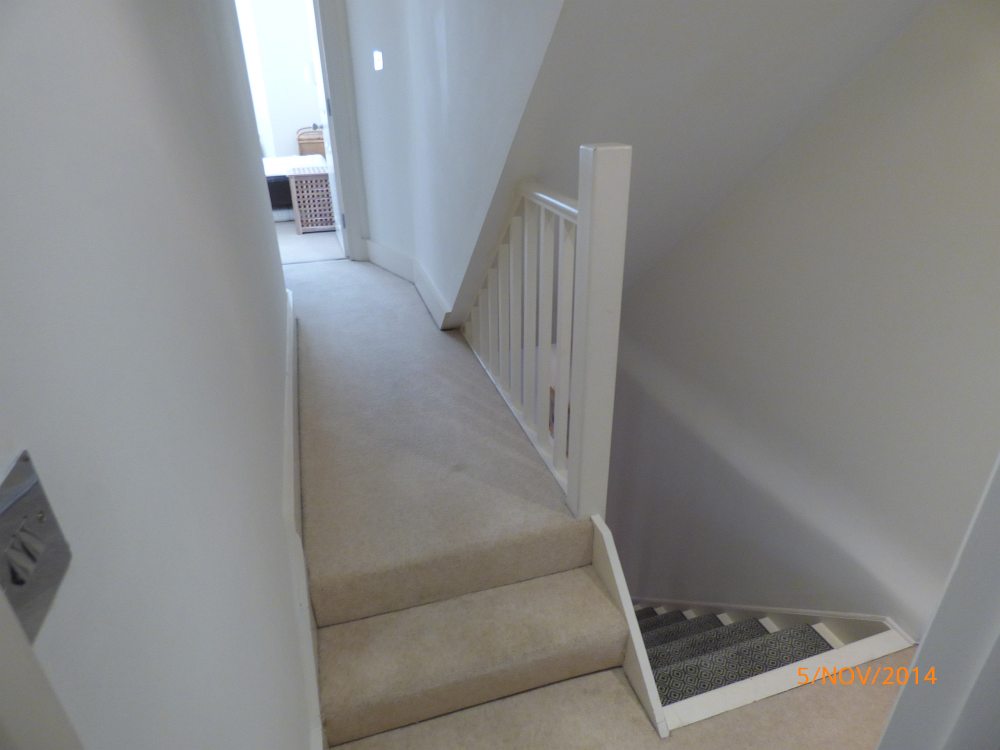 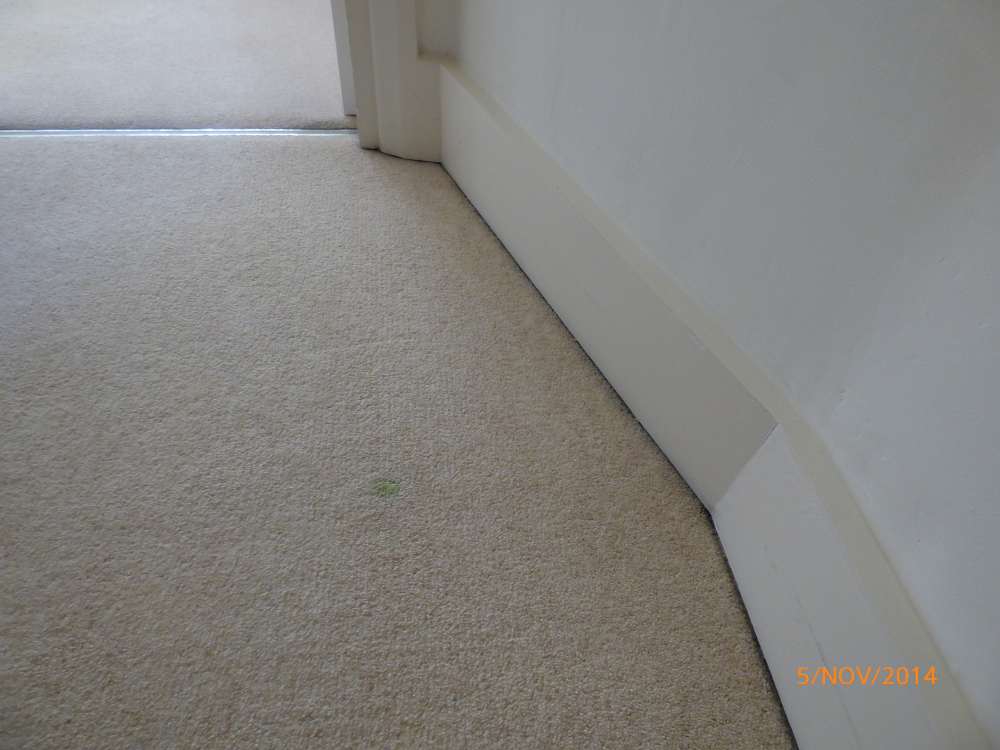 Green marks to carpetBEDROOM 1 (REAR OF PROPERTY)BEDROOM 1 (REAR OF PROPERTY)BEDROOM 1 (REAR OF PROPERTY)BEDROOM 1 (REAR OF PROPERTY)BEDROOM 1 (REAR OF PROPERTY)ITEMITEMITEMCHECK IN COMMENTS       CHECK OUT       Exterior door frameExterior door frameExterior door framePainted magnolia.Painted magnolia.Old defects under.Several small nicks to right hand side.Light wear to lower right side corner.Several painted over chips.Exterior doorExterior doorExterior doorMagnolia painted 4-panel wooden door.Magnolia painted 4-panel wooden door.Minor finger marks around pull.1 circular chrome, black and cream plastic pull.1 circular chrome, black and cream plastic pull.ThresholdThresholdThresholdAluminium.Aluminium.Interior door frameInterior door frameInterior door framePainted magnolia.Painted magnolia.Painted over chips lower left hand side.1 small chip lower left hand side.Interior doorInterior doorInterior doorMagnolia painted 4-panel wooden door.Magnolia painted 4-panel wooden door.1 circular chrome, white and black pull.1 circular chrome, white and black pull.Lightly tarnished.FlooringFlooringFlooringCream fitted wall-to-wall carpeting.Cream fitted wall-to-wall carpeting.Draught marks to edges.Professionally cleaned.1 plastic floor mounted doorstop.1 plastic floor mounted doorstop.Skirting boards/woodworkSkirting boards/woodworkSkirting boards/woodworkMagnolia painted skirting boards.Magnolia painted skirting boards.Cracking to edges.General scuff marks, quiet heavy in places.Angle chip marks.WallsWallsWallsPainted magnolia.Painted magnolia.Left wallCouple of very light marks to left hand side of wardrobe at lower level.Painted magnolia.Facing wallPainted magnolia.Right wall1 small mark at lower level with 2 very small corner angle chips.Painted magnolia.Rear wallSwitches and socketsSwitches and socketsSwitches and sockets1 chrome single dimmer switch.1 chrome single dimmer switch.2 chrome double plug sockets.2 chrome double plug sockets.Paint marked.HeatingHeatingHeating1 white metal wall mounted double panelled box radiator containing:1 white plastic thermostat.1 white plastic valve fitting.1 white metal wall mounted double panelled box radiator containing:1 white plastic thermostat.1 white plastic valve fitting.WindowsWindowsWindowsMagnolia painted wooden window frame containing:3 double glazed panes.3 chrome fittings.Magnolia painted wooden window sill and recess.Magnolia painted wooden window frame containing:3 double glazed panes.3 chrome fittings.Magnolia painted wooden window sill and recess.Glazing sound and clean.Few minor paint marks to edges of panes.Woodwork cracking to lower left hand side of frame.1 small chip to window sill.Curtains/blinds/shuttersCurtains/blinds/shuttersCurtains/blinds/shutters2 white wooden folding double wooden shutters with adjustable slats.2 white wooden folding double wooden shutters with adjustable slats.In good condition.Working.CeilingCeilingCeilingPainted white.Painted white.Light cracking around third light fitting.Light patchy paintwork to centre.LightingLightingLighting5 ceiling mounted recessed spotlights.5 ceiling mounted recessed spotlights.All tested.1 not working.Lights not fully flush with ceiling.Built-in wardrobeBuilt-in wardrobeBuilt-in wardrobeMagnolia painted wooden frame.2 magnolia painted flat panel wooden doors.2 small circular chrome pulls.Magnolia painted interior.3 magnolia painted shelves.Magnolia painted wooden frame.2 magnolia painted flat panel wooden doors.2 small circular chrome pulls.Magnolia painted interior.3 magnolia painted shelves.Several scratches, small chips and scuff marks to interior.Small chip to edge of left hand side door.Miscellaneous itemsMiscellaneous itemsMiscellaneous itemsMiscellaneous itemsMiscellaneous items4 magnolia painted wall mounted wooden shelves each with 2 metal brackets.4 magnolia painted wall mounted wooden shelves each with 2 metal brackets.Old defects under.1 white duvet being stored inside wardrobe.1 white duvet being stored inside wardrobe.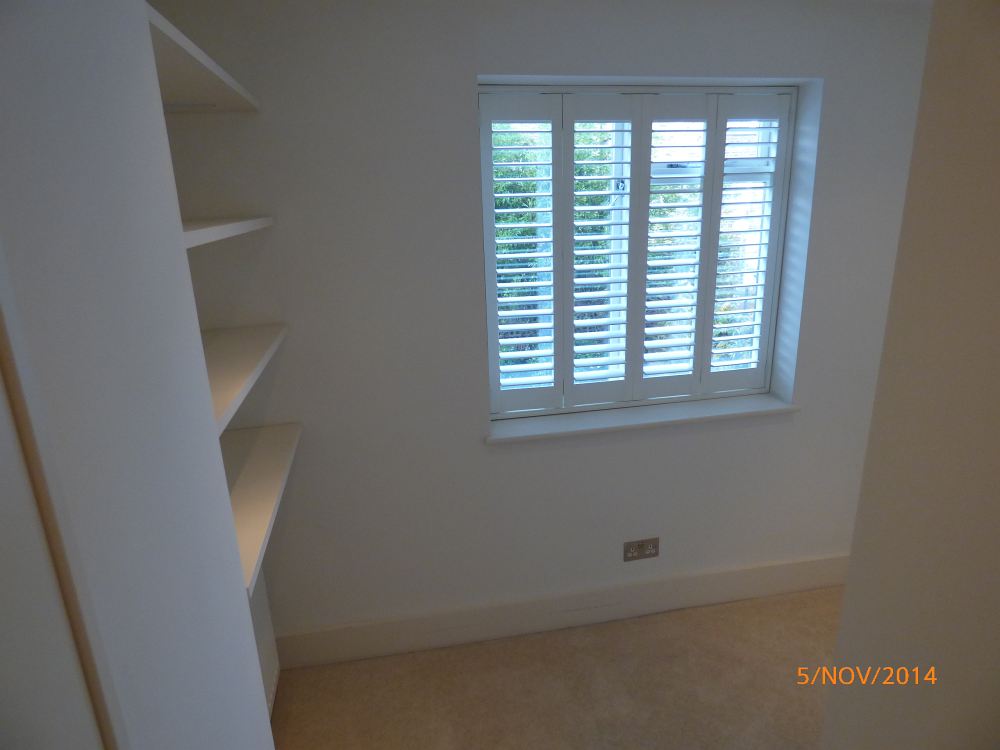 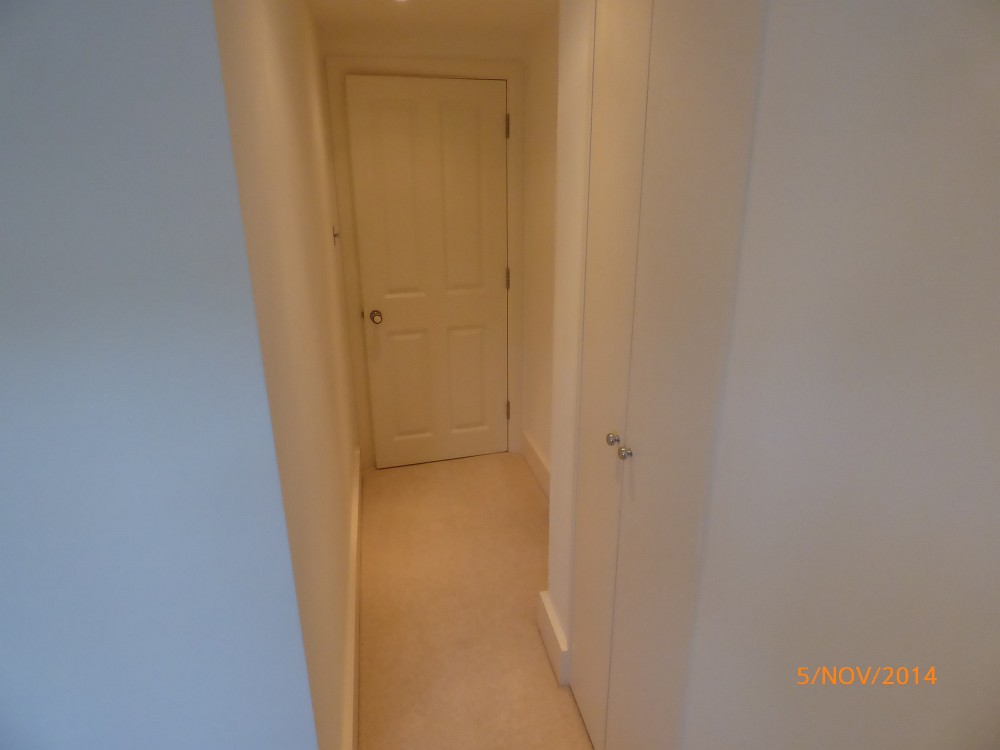 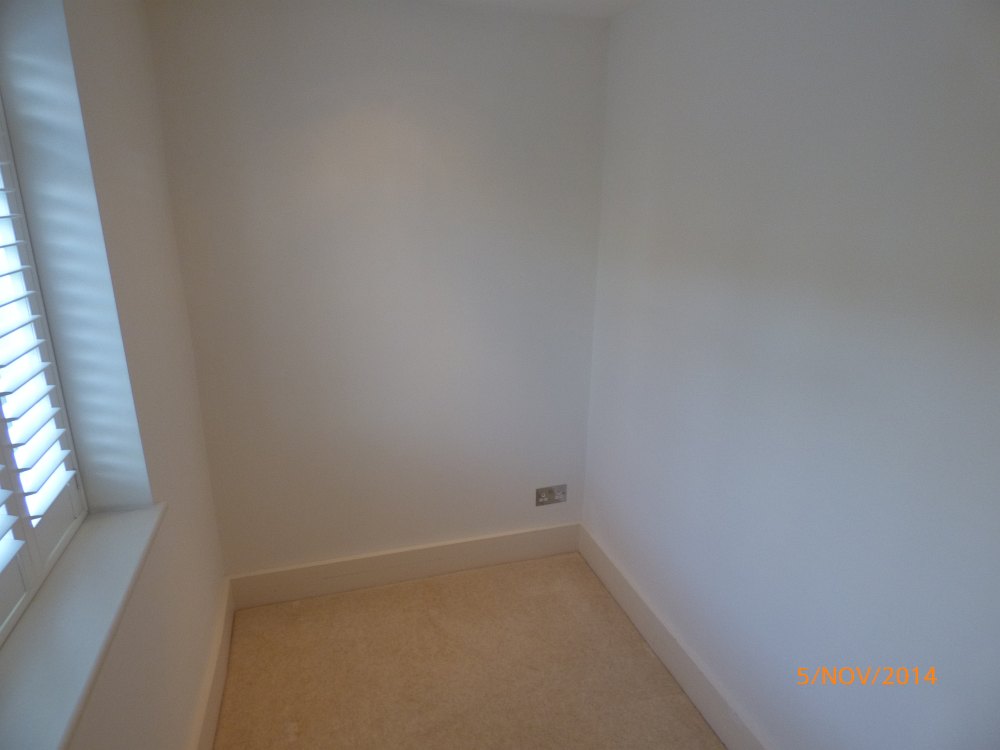 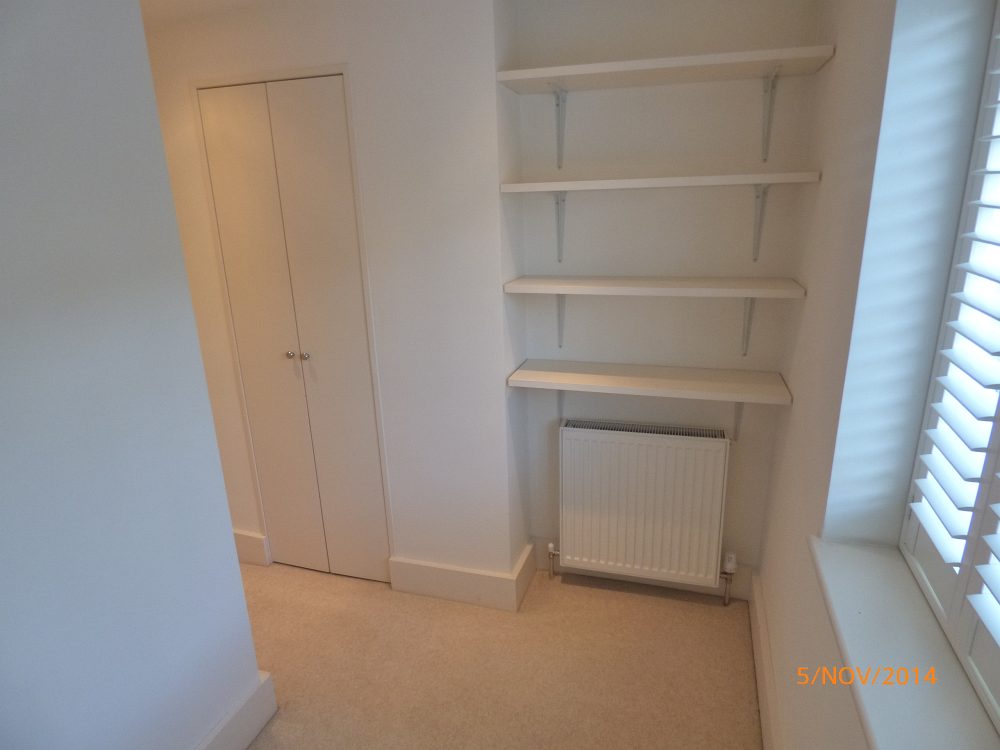 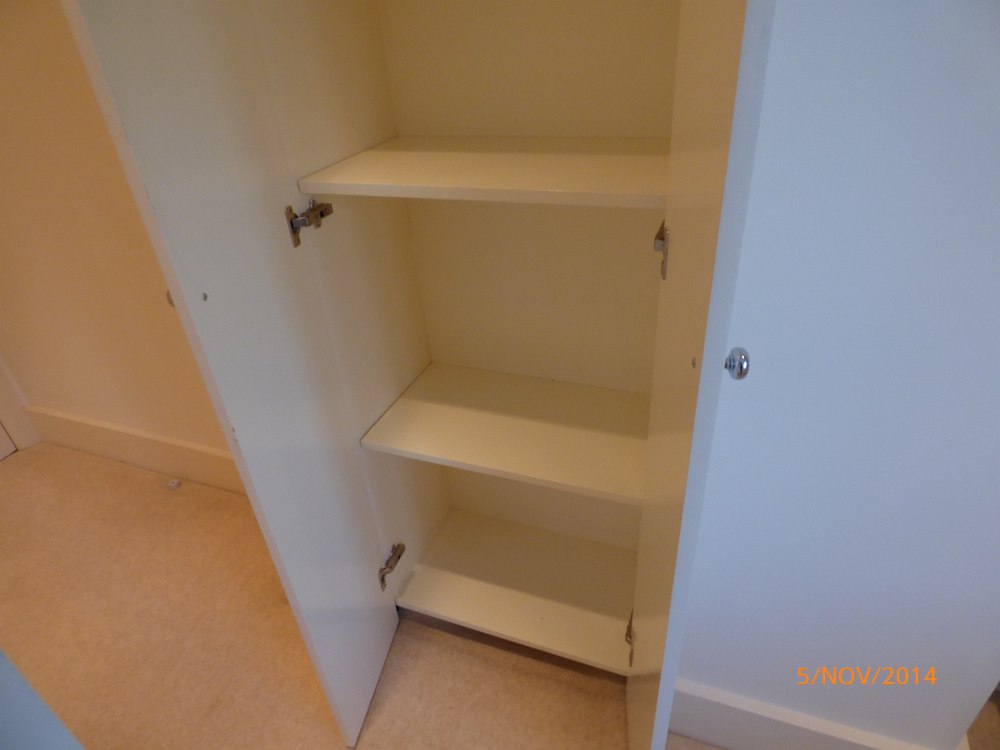 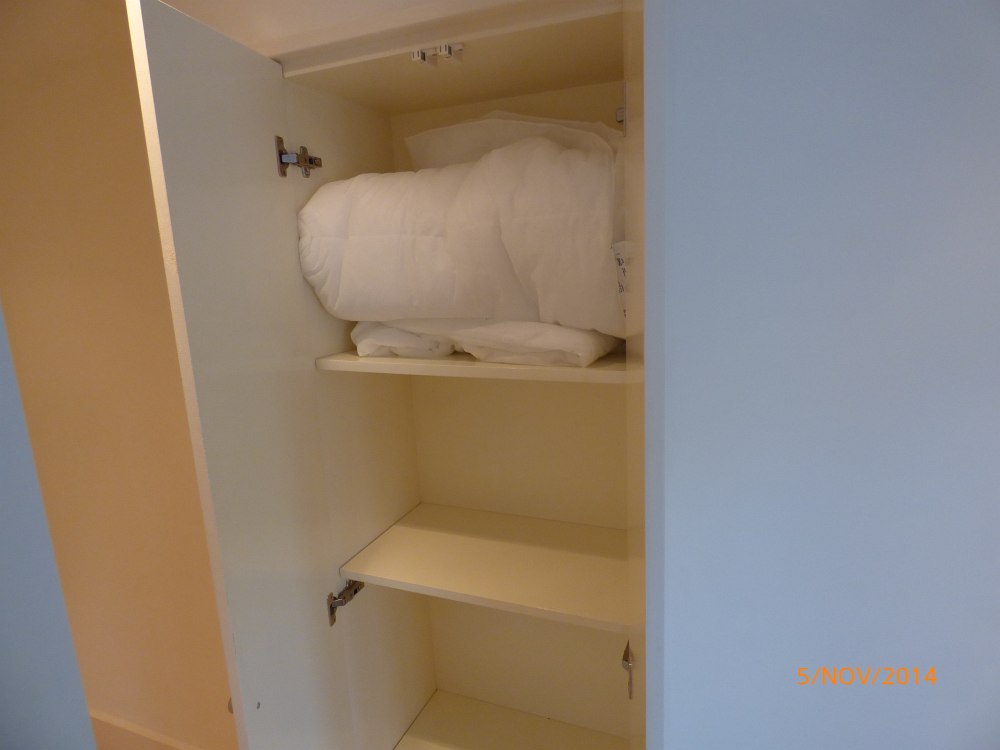 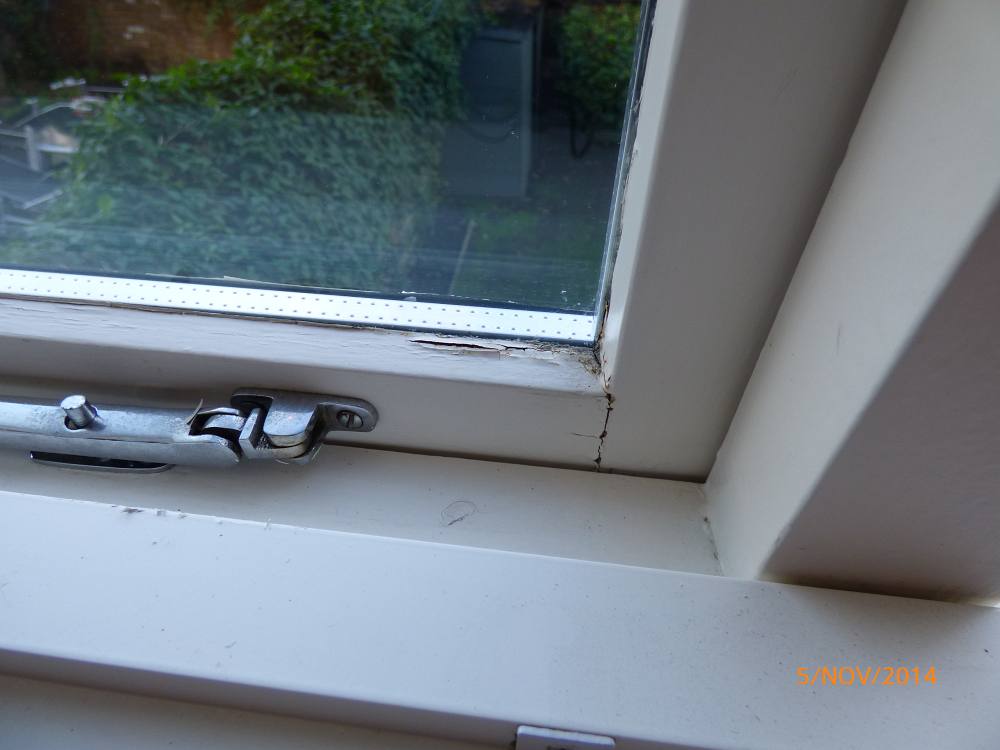 Cracking to window woodworkBATHROOMBATHROOMBATHROOMBATHROOMBATHROOMITEMITEMITEMCHECK IN COMMENTS        CHECK OUT       Exterior door frameExterior door frameExterior door framePainted magnolia.Painted magnolia.Old defects under.Light angle wear and nicks to left hand side.Exterior doorExterior doorExterior doorMagnolia painted 4-panel wooden door.Magnolia painted 4-panel wooden door.Few very minor usage marks at lower level.1 circular chrome, black and white pull.1 circular chrome, black and white pull.Slightly tarnished.Interior door frameInterior door frameInterior door framePainted magnolia.Painted magnolia.Old defects under.Few very faint usage marks.Light cracking to left hand side exterior edge.Interior doorInterior doorInterior doorMagnolia painted 4-panel wooden door.Magnolia painted 4-panel wooden door.Several light usage marks.1 small chip to base.Light finger marks left hand side.1 circular chrome, white and black pull.1 circular chrome, white and black pull.Lightly tarnished.2 brass butterfly effect clothes hooks.2 brass butterfly effect clothes hooks.1 chrome bolt with receiver.1 chrome bolt with receiver.FlooringFlooringFlooringCream wooden strip flooring.Cream wooden strip flooring.Few light surface scratch marks.Generally in good condition.2 floorboards have grey patches to centre (possibly part of design).WallsWallsWallsPart painted magnolia.Part blue and white patterned tiling.Part white tiling with white grouting.Part painted magnolia.Part blue and white patterned tiling.Part white tiling with white grouting.Left wallSmall watermark to lower section.Grouting slightly discoloured.Part painted magnolia.Part blue and white patterned tiling.Part white tiling with white grouting.Facing wallGrouting slightly discoloured.Part painted magnolia.Part blue and white patterned tiling.Part white tiling with white grouting.Right wallGrouting slightly discoloured.1 metal fitting with hook at high level.Part painted magnolia.Part blue and white patterned tiling.Part white tiling with white grouting.Rear wallWatermarks to lower section.Switches and socketsSwitches and socketsSwitches and sockets1 chrome double shaver socket.1 chrome double shaver socket.Paint marked.1 black and chrome ceiling mounted extractor fan.1 black and chrome ceiling mounted extractor fan.In working order.Tarnished and worn.HeatingHeatingHeating1 chrome wall mounted 4-tier ladder style towel heater with 2 chrome and white taps.1 chrome wall mounted 4-tier ladder style towel heater with 2 chrome and white taps.WindowsWindowsWindowsWhite painted wooden window frame containing:2 frosted double glazed panes.1 white metal lock with metal catch.White painted wooden window frame containing:2 frosted double glazed panes.1 white metal lock with metal catch.Glazing sound and clean.CeilingCeilingCeilingPainted white.Painted white.LightingLightingLighting3 ceiling mounted recessed spotlights.3 ceiling mounted recessed spotlights.All in working order.2 chrome wall mounted light fittings each with a circular glass shade.White pull cord and metal acorn.2 chrome wall mounted light fittings each with a circular glass shade.White pull cord and metal acorn.In working orderFittings slightly dusty.ToiletToiletToilet1 white ceramic toilet with concealed cistern containing:1 chrome and white lever flushWhite plastic seat and lid with plastic stoppers.1 white ceramic toilet with concealed cistern containing:1 chrome and white lever flushWhite plastic seat and lid with plastic stoppers.In working order.Clean.Flush very slightly loose.SinkSinkSinkSinkSink1 white ceramic Burlington white ceramic sink with:Chrome mixer tap with plug mechanism.Chrome waste.1 chrome pop-up plug.1 white ceramic Burlington white ceramic sink with:Chrome mixer tap with plug mechanism.Chrome waste.1 chrome pop-up plug.In working order.Clean.Few light watermarks to fittings.Light scale to waste and plug.Bath Bath Bath Bath Bath 1 white metal bathtub in a cream painted wooden surround containing:1 chrome double mixer tap.1 chrome waste.1 chrome overflow.1 chrome shower flex pipe.1 chrome and white showerhead.1 chrome and plug and chain.White tiling to edges with light grouting.1 white metal bathtub in a cream painted wooden surround containing:1 chrome double mixer tap.1 chrome waste.1 chrome overflow.1 chrome shower flex pipe.1 chrome and white showerhead.1 chrome and plug and chain.White tiling to edges with light grouting.Plug and chain are not attached.Bath tested, working and clean.Grouting discoloured.Some light paint peeling to the edges of the bath panel.Shower Shower Shower Shower Shower 1 circular chrome ceiling mounted showerhead with chrome double mixer tap1 circular chrome ceiling mounted showerhead with chrome double mixer tapIn working order.Clean.Light scale to underside of showerhead.Miscellaneous itemsMiscellaneous itemsMiscellaneous itemsMiscellaneous itemsMiscellaneous items1 curved glass and chrome shower screen.1 curved glass and chrome shower screen.1 large wall mounted unframed mirror.1 large wall mounted unframed mirror.Paint marked to edges.Small silvering marks forming to lower corner.1 chrome wall mounted toilet roll holder.1 chrome wall mounted toilet roll holder.1 white plastic toilet brush with canister.1 white plastic toilet brush with canister.1 circular green plastic bin.1 circular green plastic bin.1 chrome and black floor mounted doorstop.1 chrome and black floor mounted doorstop.1 cream painted built-in storage unit below sink with:2 cream doors.2 circular white pulls.1 white pipe to interior.1 cream painted built-in storage unit below sink with:2 cream doors.2 circular white pulls.1 white pipe to interior.Several light marks to interior.Cut-out section to accommodate pipe.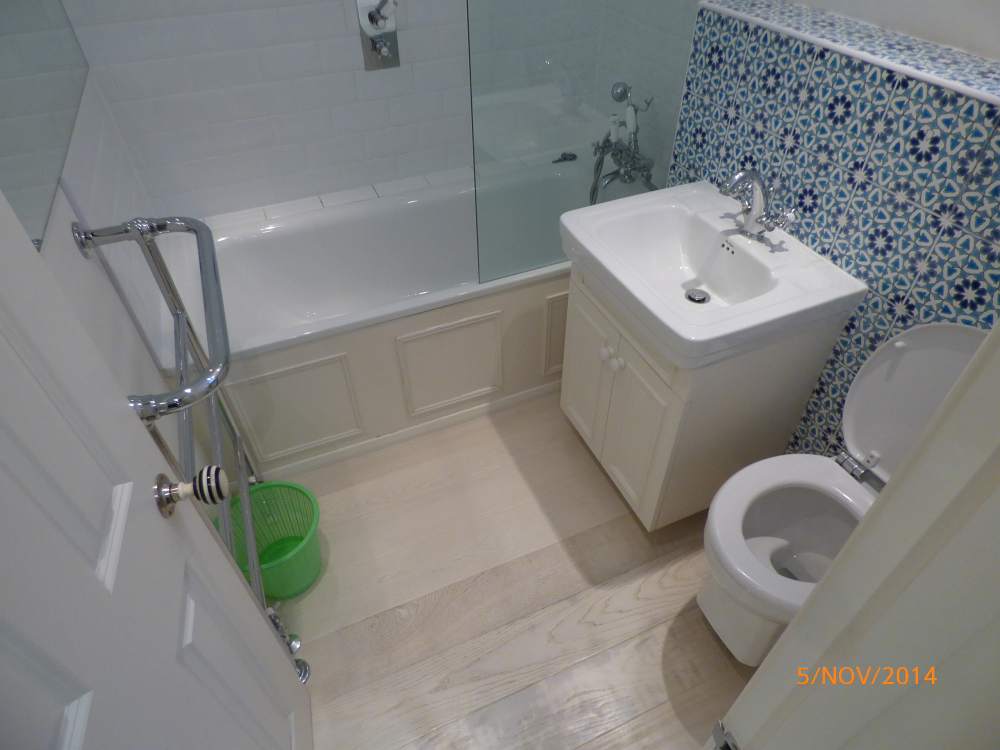 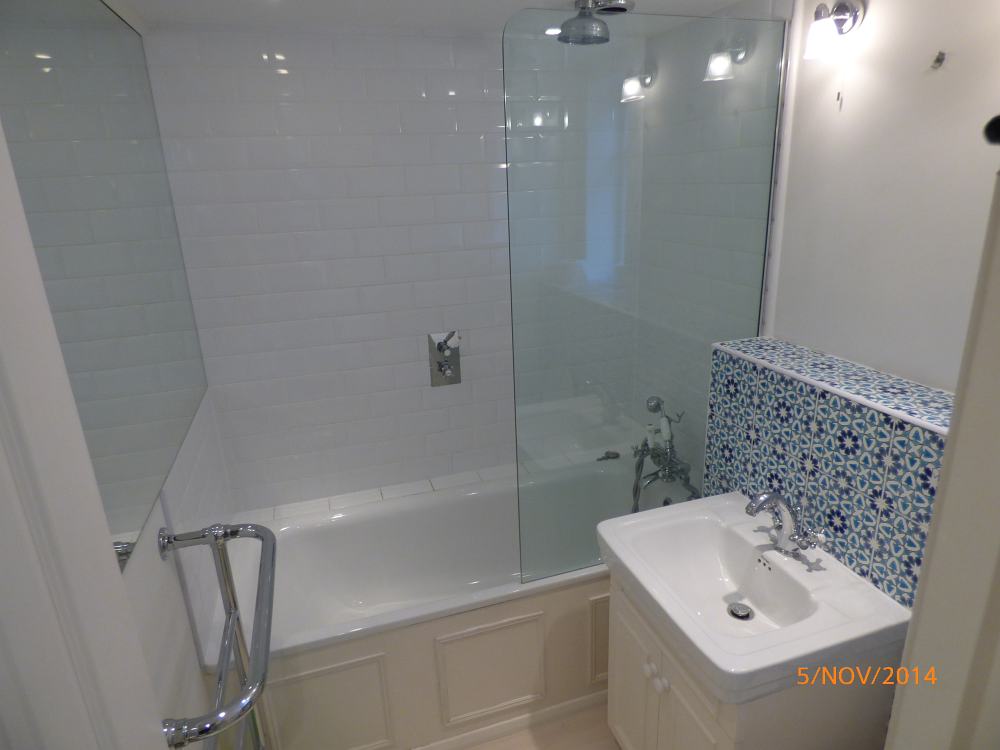 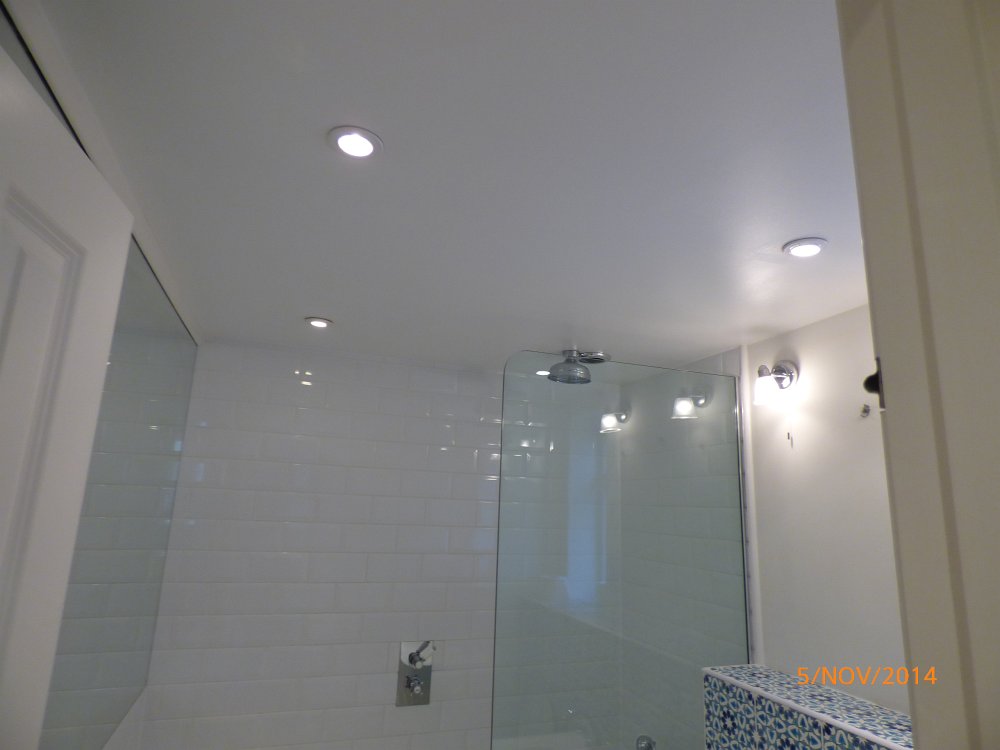 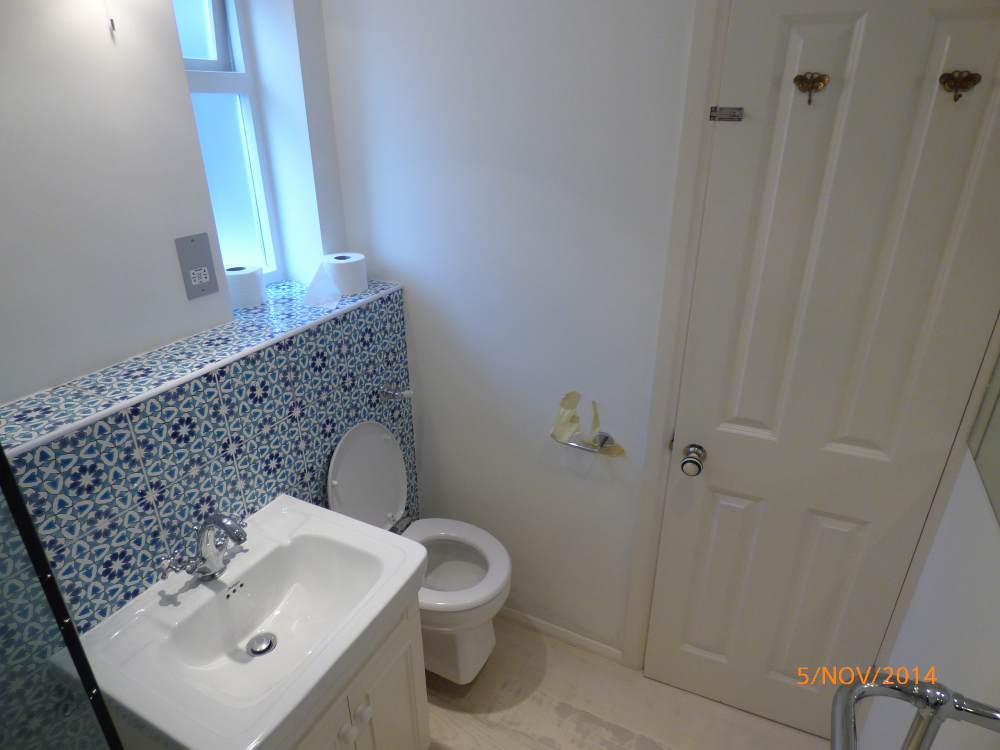 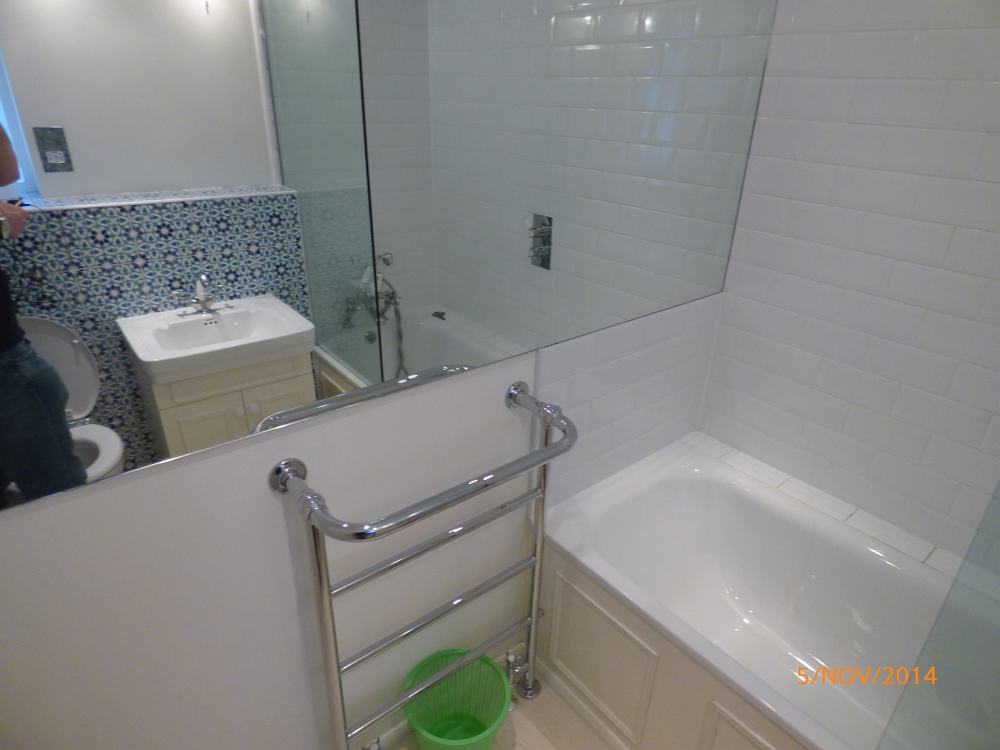 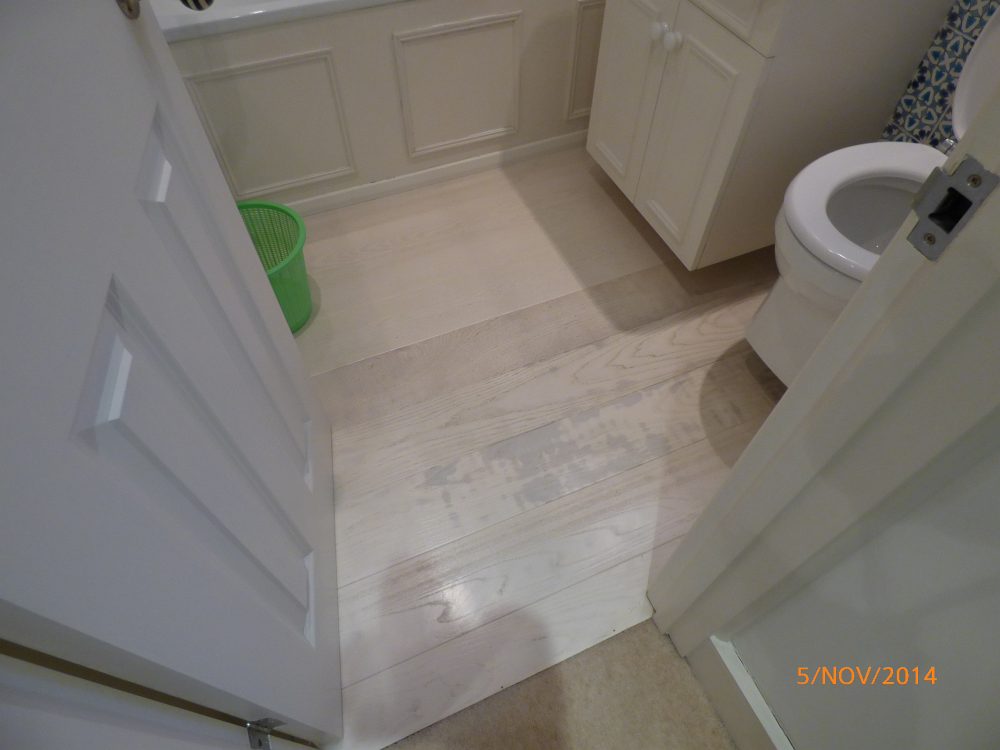 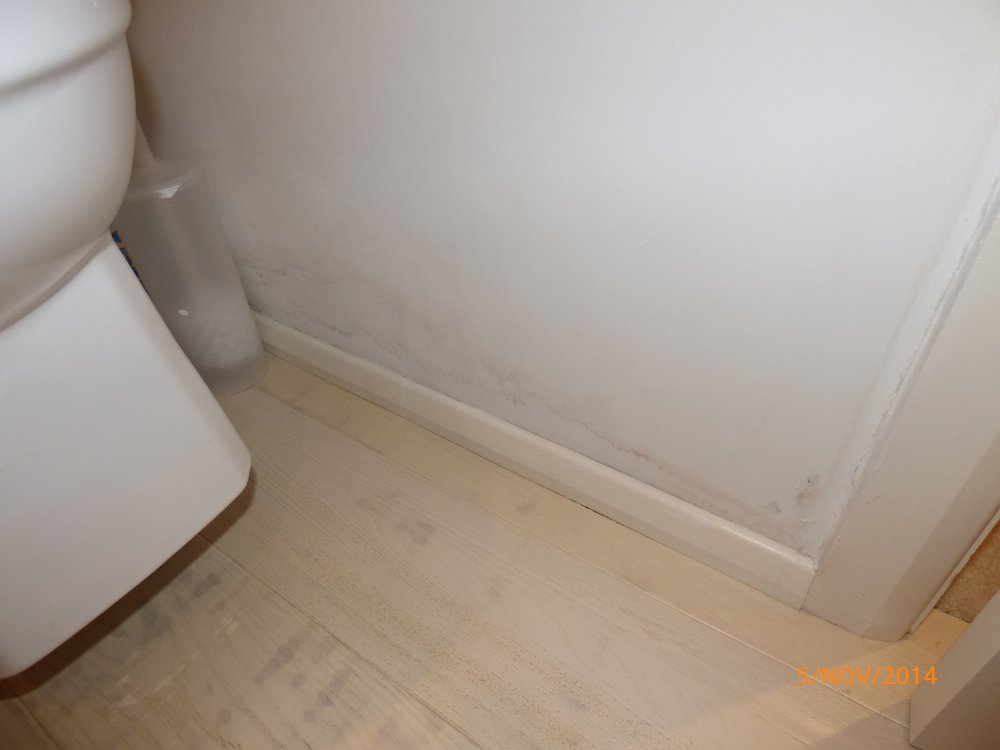 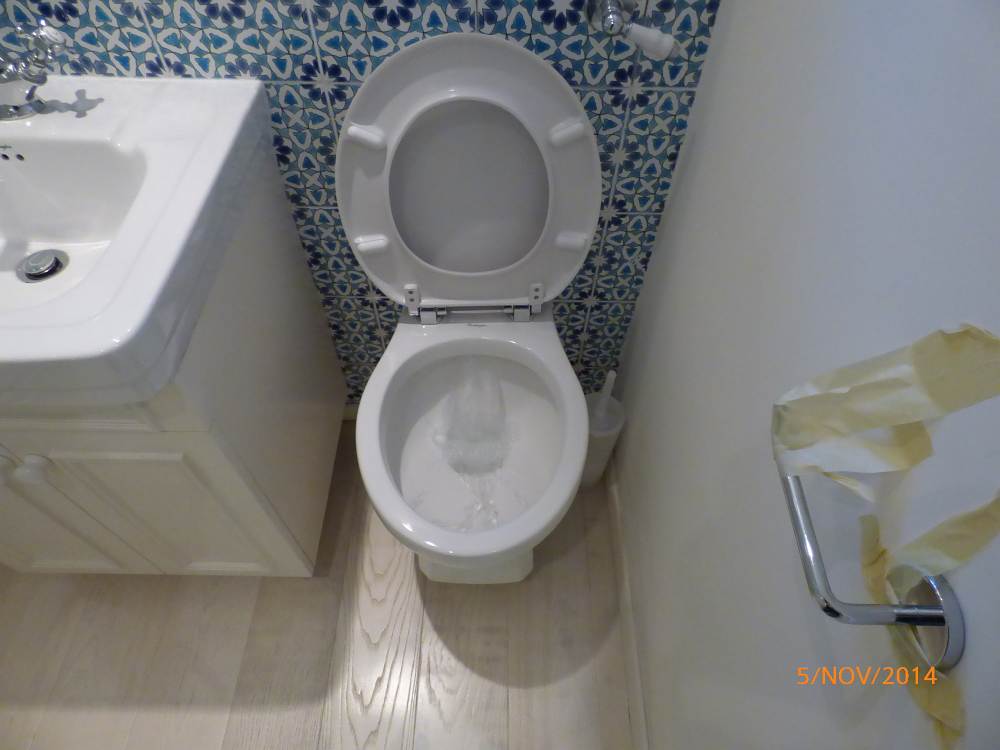 Watermarks to wallToilet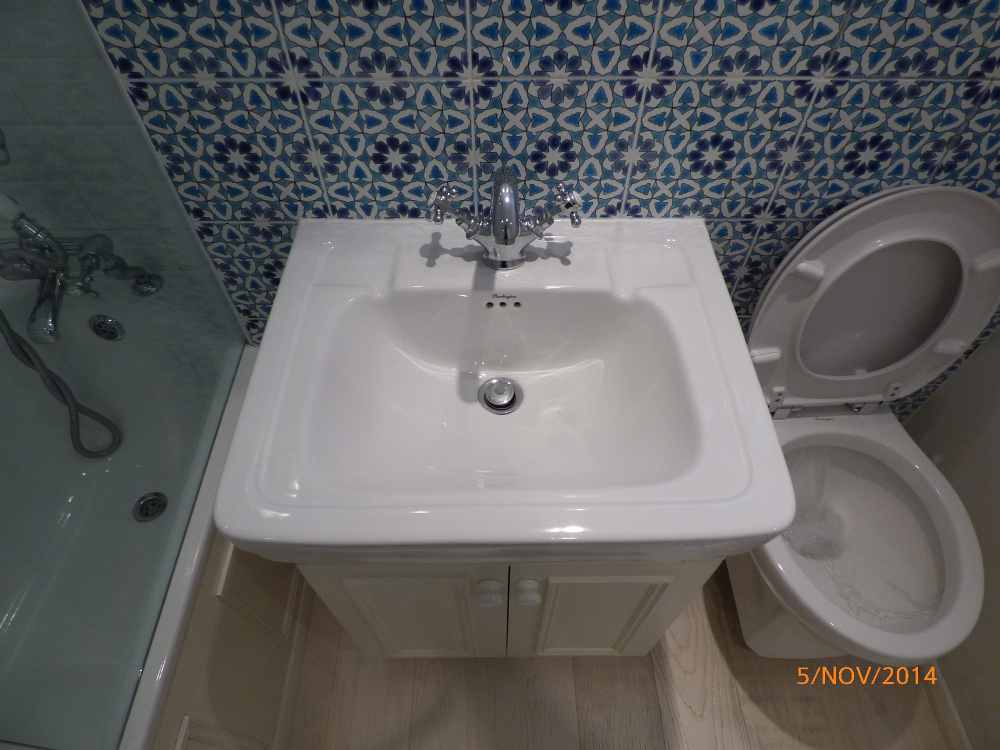 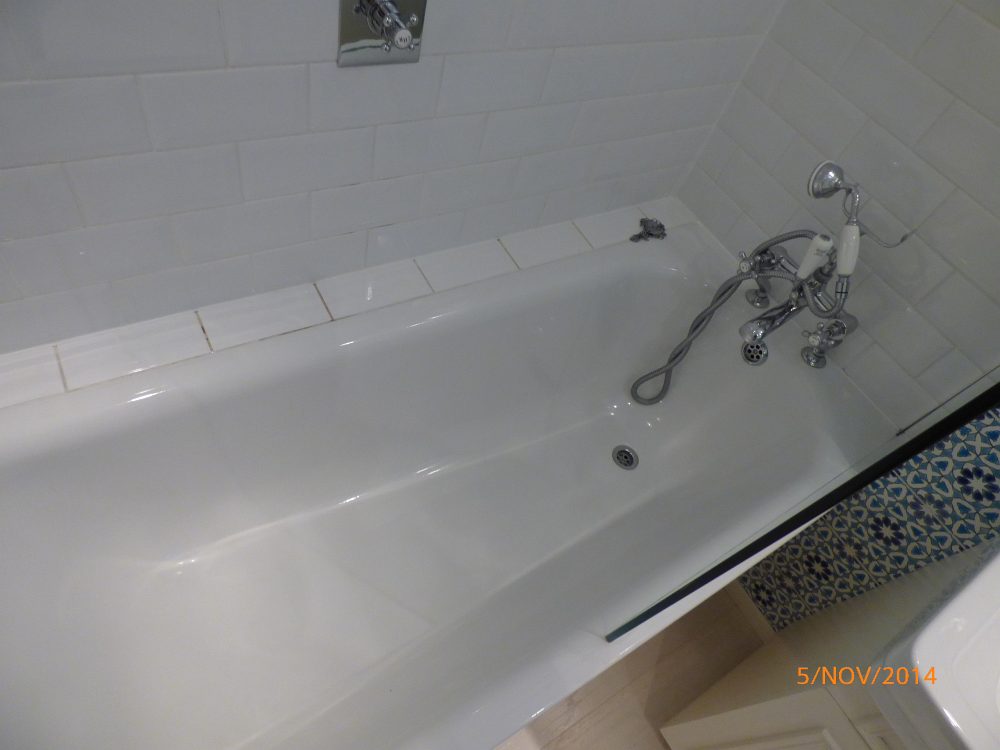 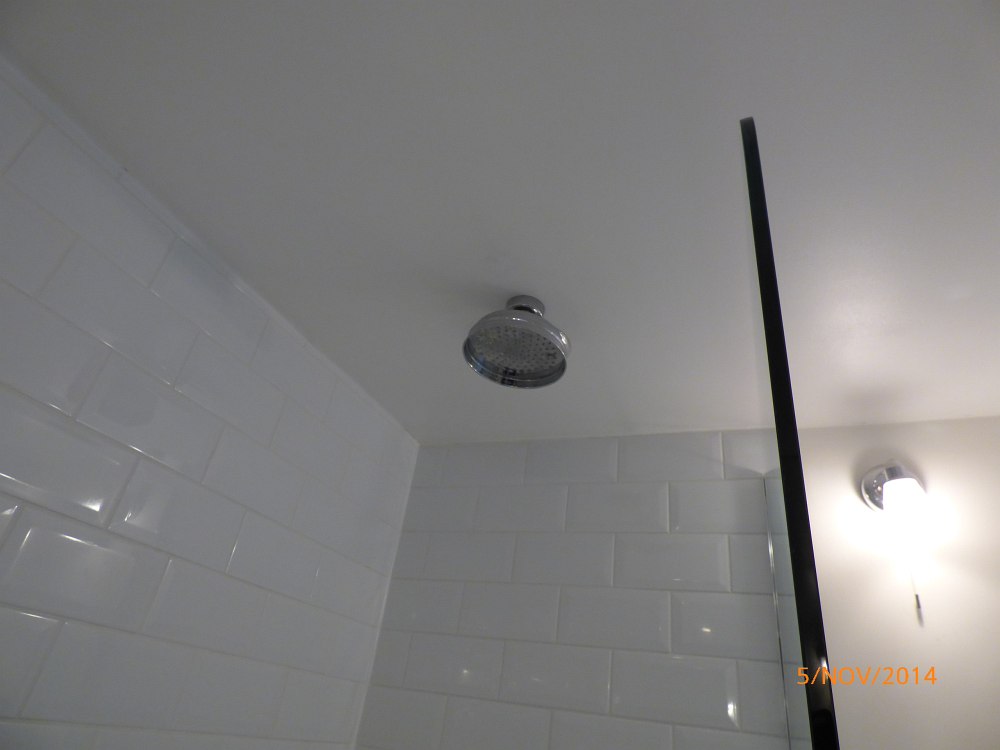 SinkBathShowerBEDROOM 2 (MIDDLE BEDROOM)BEDROOM 2 (MIDDLE BEDROOM)BEDROOM 2 (MIDDLE BEDROOM)BEDROOM 2 (MIDDLE BEDROOM)BEDROOM 2 (MIDDLE BEDROOM)ITEMITEMITEMCHECK IN COMMENTS       CHECK OUT       Exterior door frameExterior door frameExterior door framePainted magnolia.Painted magnolia.Old defects under.Several light chips to lower level.Exterior doorExterior doorExterior doorMagnolia painted 4-panel wooden door.Magnolia painted 4-panel wooden door.1 circular chrome, white and black pull.1 circular chrome, white and black pull.ThresholdThresholdThresholdAluminium.Aluminium.Interior door frameInterior door frameInterior door framePainted magnolia.Painted magnolia.1 chip lower right hand side corner.Interior doorInterior doorInterior doorMagnolia painted 4-panel wooden door.Magnolia painted 4-panel wooden door.2 inch section of worn paintwork to upper right side corner.2 very light marks.1 circular chrome, white and black pull.1 circular chrome, white and black pull.Paint marked.Missing 1 screw.2 chrome double clothes hooks.2 chrome double clothes hooks.Right hook slightly loose.FlooringFlooringFlooringBeige fitted wall-to-wall carpeting.Beige fitted wall-to-wall carpeting.Not inspected below furniture.Light draught marks to edges.Several light furniture indentation marks.Professionally cleaned.1 white rubber floor mounted doorstop.1 white rubber floor mounted doorstop.Skirting boards/woodworkSkirting boards/woodworkSkirting boards/woodworkMagnolia painted skirting boards.Magnolia painted skirting boards.Few general light usage marks.Light cracking to top corners right of entrance.Very light shrinkage corner cracks.1 hole left hand side of the radiator.WallsWallsWallsPainted magnolia.Painted magnolia.Left wallPainted magnolia.Facing wall1 painted over air vent to high level.Painted magnolia.Right wallPainted magnolia.Rear wallSwitches and socketsSwitches and socketsSwitches and sockets1 chrome single dimmer switch.1 chrome single dimmer switch.6 chrome double plug sockets.6 chrome double plug sockets.HeatingHeatingHeating1 white metal wall mounted double panel box radiator containing:1 metal thermostat.1 plastic valve cover.1 white metal wall mounted double panel box radiator containing:1 metal thermostat.1 plastic valve cover.Roughly painted to front panel.WindowsWindowsWindowsMagnolia painted wooden sash window containing:4 single glazed panes.2 metal finger pulls.1 metal lock.2 white sash cords.1 built-in air vent to high level.Magnolia painted wooden sash window containing:4 single glazed panes.2 metal finger pulls.1 metal lock.2 white sash cords.1 built-in air vent to high level.Glazing sound and clean.Light scratch and paint marks to edges.Fittings lightly tarnished and paint marked.Pull cords discoloured.Air vent discoloured.Light marks to edges of frame where blind catches frame.Curtains/blindsCurtains/blindsCurtains/blinds1 wooden Venetian blind with matching pelmet containing brown pull cords and wooden acorns.1 wooden Venetian blind with matching pelmet containing brown pull cords and wooden acorns.In working order.Clean.CeilingCeilingCeilingPainted white.Painted white.LightingLightingLighting1 long white plastic ceiling mounted pendant light fitting with circular white floral patterned frosted shade.1 long white plastic ceiling mounted pendant light fitting with circular white floral patterned frosted shade.In working order.Cable discoloured.Built-in wardrobesBuilt-in wardrobesBuilt-in wardrobesWardrobe 1 (left hand side):4 magnolia painted doors.4 white pulls.Magnolia painted interior.1 metal clothes rail.1 magnolia shelf.Wardrobe 1 (left hand side):4 magnolia painted doors.4 white pulls.Magnolia painted interior.1 metal clothes rail.1 magnolia shelf.General usage and small chips to interior.Top section too high to inspect.Wardrobe 2 (right hand side):4 magnolia painted doors.4 white pulls.Magnolia painted interior.1 metal clothes rail.4 magnolia shelves.1 magnolia painted divider.1 door mounted wavy mirror to right door.Wardrobe 2 (right hand side):4 magnolia painted doors.4 white pulls.Magnolia painted interior.1 metal clothes rail.4 magnolia shelves.1 magnolia painted divider.1 door mounted wavy mirror to right door.Interior scuffed throughout.Several chips to flooring.Light wear to edges.Top section too high to fully inspect.Furniture/accessoriesFurniture/accessoriesFurniture/accessoriesFurniture/accessoriesFurniture/accessories1 black wooden chest of drawer with 4-drawers.1 black wooden chest of drawer with 4-drawers.NewBed:1 dark wooden double bed frame with wooden slats to the underside and matching headboard.Bed:1 dark wooden double bed frame with wooden slats to the underside and matching headboard.In good condition.NewMattress:1 white double mattress.Mattress:1 white double mattress.No stains seen.Fire label seen.NewLinen:1 white mattress protector.Linen:1 white mattress protector.Freshly laundered.1 small circular glass lamp with frosted glass floral patterned shade.1 small circular glass lamp with frosted glass floral patterned shade.No bulb.Unable to test.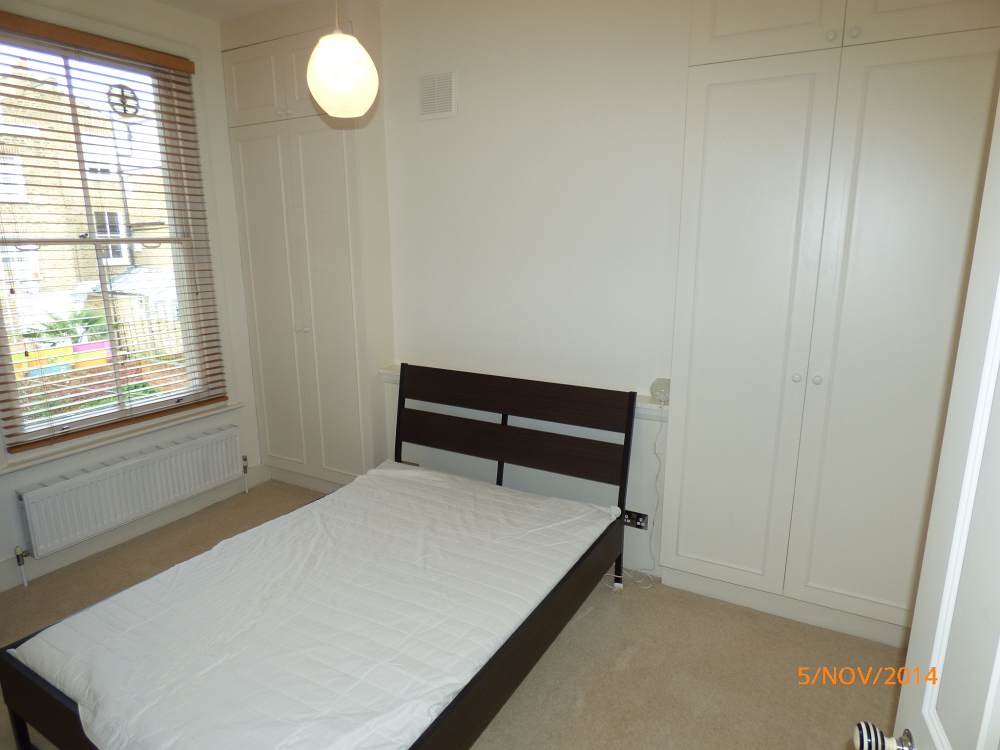 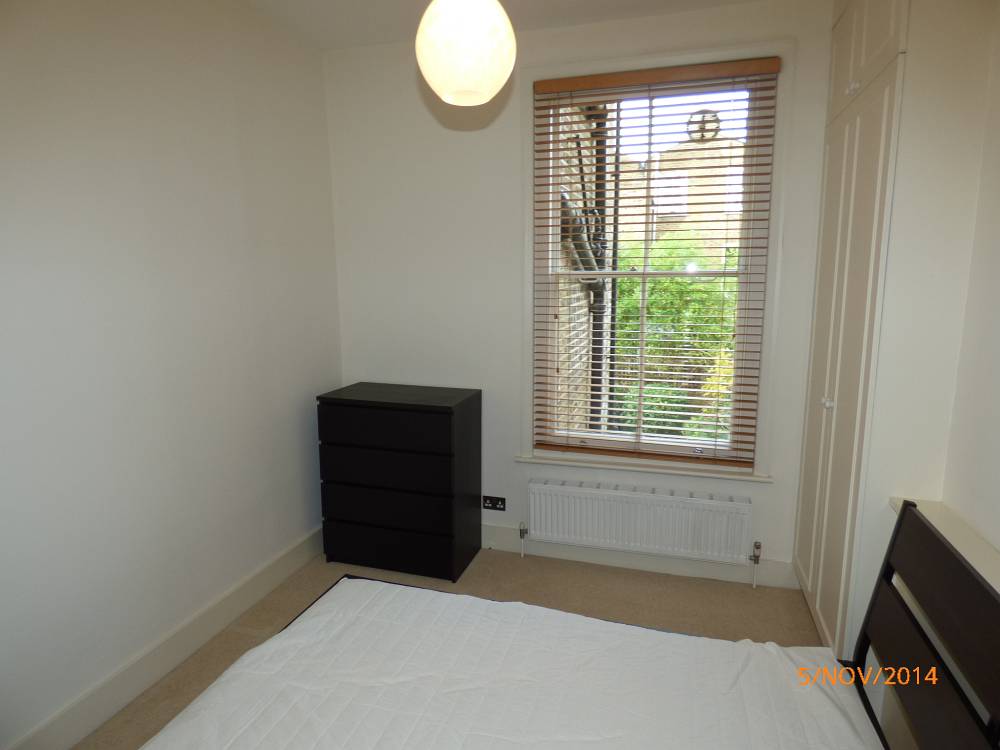 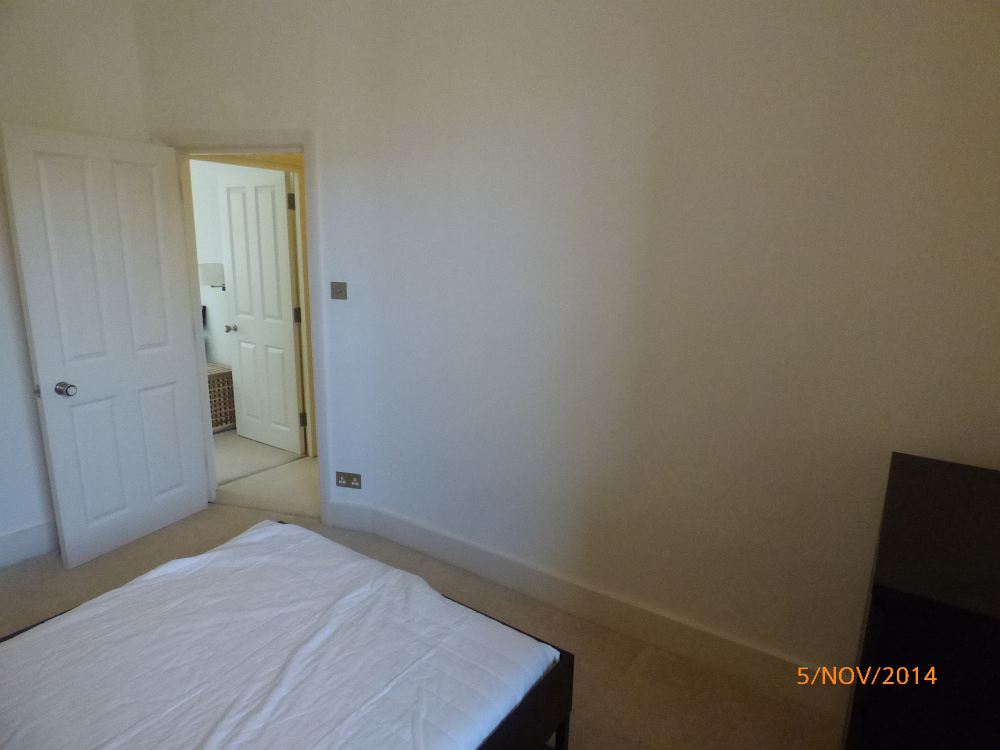 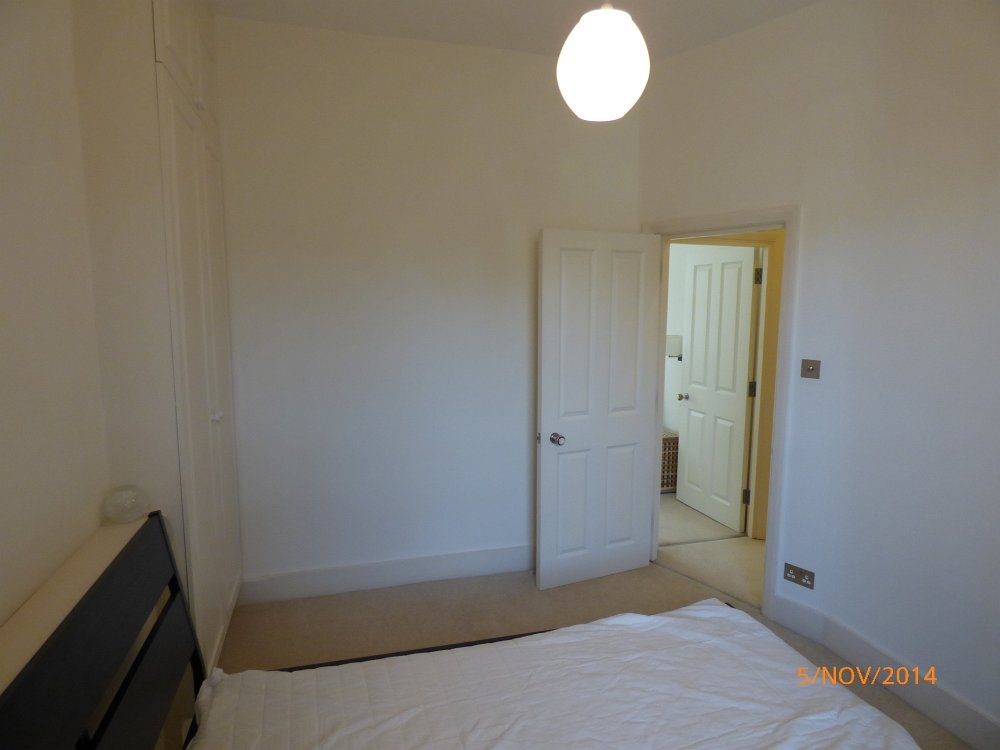 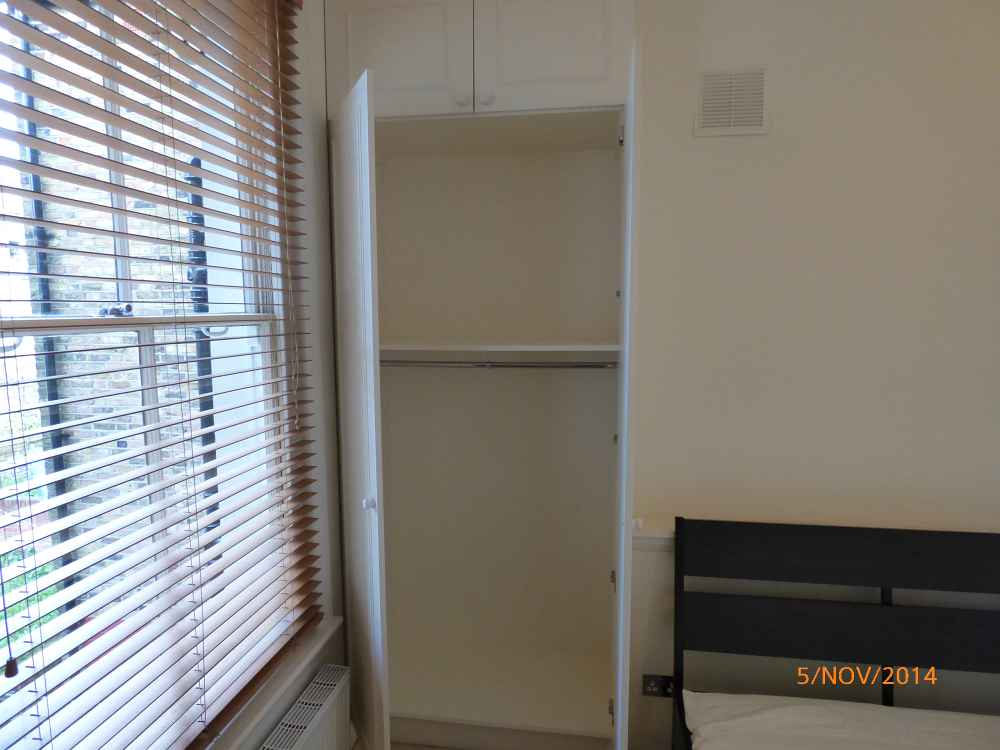 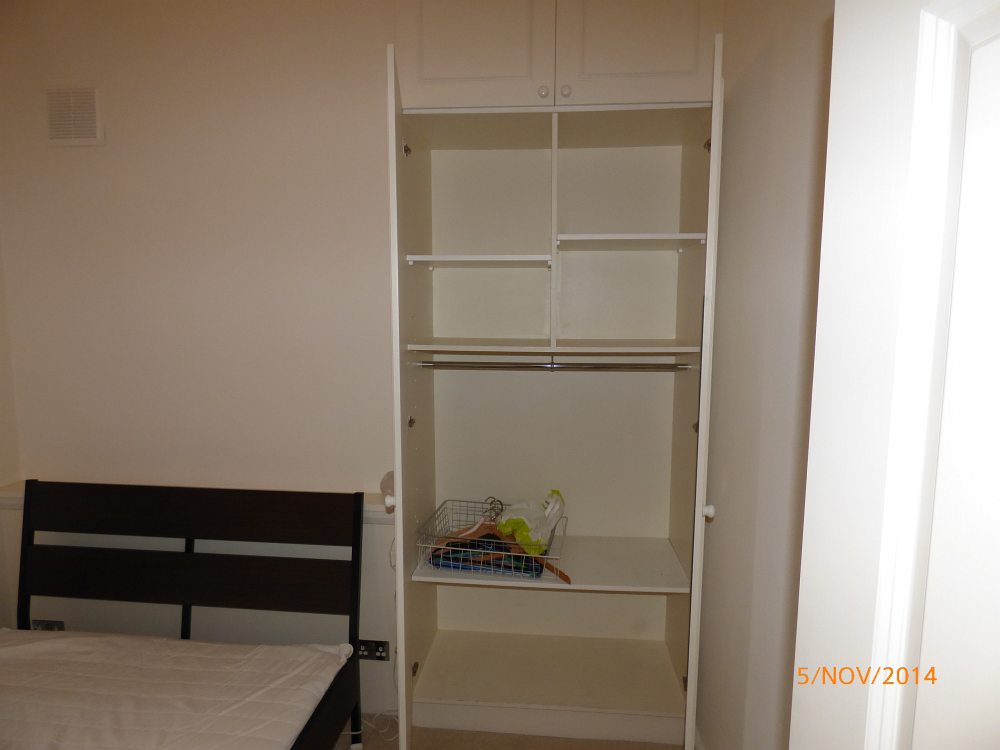 BEDROOM 3 (FRONT OF PROPERTY)BEDROOM 3 (FRONT OF PROPERTY)BEDROOM 3 (FRONT OF PROPERTY)BEDROOM 3 (FRONT OF PROPERTY)BEDROOM 3 (FRONT OF PROPERTY)ITEMITEMITEMCHECK IN COMMENTS       CHECK OUT       Exterior door frameExterior door frameExterior door framePainted magnolia.Painted magnolia.Old defects under.Several light chips to lower level.Exterior doorExterior doorExterior doorMagnolia painted 4-panel wooden door.Magnolia painted 4-panel wooden door.Few light usage marks to lower level.2 small paint chip marks.1 circular chrome, white and black pull.1 circular chrome, white and black pull.ThresholdThresholdThresholdAluminium.Aluminium.Interior door frameInterior door frameInterior door framePainted magnolia.Painted magnolia.Old defects under.Light angle wear lower right hand side.Interior doorInterior doorInterior doorMagnolia painted 4-panel wooden door.Magnolia painted 4-panel wooden door.1 small fitment hole right hand side of right hand side clothes hook.1 small material pad at lower level.1 circular chrome, white and black pull.1 circular chrome, white and black pull.2 chrome double clothes hooks.2 chrome double clothes hooks.FlooringFlooringFlooringCream fitted wall-to-wall carpeting.Cream fitted wall-to-wall carpeting.Professionally cleaned.Draught marks to edges.Carpet lightly shaded through general wear.Several light furniture indentation marks.Several grey spot marks, mainly around bed area.Skirting boards/woodworkSkirting boards/woodworkSkirting boards/woodworkMagnolia painted skirting boards.Magnolia painted skirting boards.General usage and scuff marks.Cabling clipped to section to left hand wall and below left hand side of window.WallsWallsWallsPainted magnolia.Painted magnolia.Left wall1 painted over air vent to high level.Air vent discoloured.Painted magnolia.Facing wallLight painted over shrinkage cracks around window.Painted magnolia.Right wallPainted magnolia.Rear wallSwitches and socketsSwitches and socketsSwitches and sockets2 chrome double dimmer switches.2 chrome double dimmer switches.1 chrome single dimmer switch.1 chrome single dimmer switch.4 chrome double plug sockets.4 chrome double plug sockets.2 white television wires with metal ends.2 white television wires with metal ends.HeatingHeatingHeating1 x 3-section wall mounted double panel radiator containing 1 metal thermostat.1 x 3-section wall mounted double panel radiator containing 1 metal thermostat.Light usage marks to front panel.WindowsWindowsWindows3 magnolia painted wooden sash windows containing:3 clear single glazed panes.3 frost double glazed panes.2 metal finger pulls.1 metal lock.2 metal locking bolts.2 white sash cords.3 magnolia painted wooden sash windows containing:3 clear single glazed panes.3 frost double glazed panes.2 metal finger pulls.1 metal lock.2 metal locking bolts.2 white sash cords.Glazing sound and clean.Light cracking to corners of woodwork.Left and right hand side windows painted shut.Curtains/blinds/shuttersCurtains/blinds/shuttersCurtains/blinds/shutters8 magnolia wooden double folding shutters with adjustable slats.8 magnolia wooden double folding shutters with adjustable slats.All in good condition and working.CeilingCeilingCeilingPainted white.Painted white.LightingLightingLighting1 plastic ceiling mounted pendant light fitting with circular frosted glass floral patterned shade.1 plastic ceiling mounted pendant light fitting with circular frosted glass floral patterned shade.In working order.Wire discoloured.2 chrome wall mounted lights each with a circular cream shade.2 chrome wall mounted lights each with a circular cream shade.Both in working order.Built-in wardrobesBuilt-in wardrobesBuilt-in wardrobesWardrobe 1 (left hand side):4 magnolia painted doors.4 glass and chrome pulls.Magnolia painted interior.2 magnolia shelves.1 metal clothes rail.1 grey fabric clothes divider/hanger to interior.Wardrobe 1 (left hand side):4 magnolia painted doors.4 glass and chrome pulls.Magnolia painted interior.2 magnolia shelves.1 metal clothes rail.1 grey fabric clothes divider/hanger to interior.Numerous usage marks to interiors.Several minor pin size holes to interior doors.Wardrobe 2:4 magnolia painted wooden doors.4 glass and chrome pulls.Magnolia painted interiors.1 metal clothes rail.6 magnolia painted shelves.2 magnolia painted dividers.1 door mounted wavy mirror.Wardrobe 2:4 magnolia painted wooden doors.4 glass and chrome pulls.Magnolia painted interiors.1 metal clothes rail.6 magnolia painted shelves.2 magnolia painted dividers.1 door mounted wavy mirror.Interior scuffed and marked throughout.Furniture/accessoriesFurniture/accessoriesFurniture/accessoriesFurniture/accessoriesFurniture/accessories1 black wooden chest of drawer with 4 drawers.1 black wooden chest of drawer with 4 drawers.New.1 dark wooden double bed frame with wooden slats to the underside and matching headboard.1 dark wooden double bed frame with wooden slats to the underside and matching headboard.New.Mattress:1 grey and cream Morgedal IKEA mattress.Mattress:1 grey and cream Morgedal IKEA mattress.Fire label seen.Clean.New.Linen:1 white IKEA mattress protector.Linen:1 white IKEA mattress protector.Freshly laundered.new1 additional white single mattress.1 additional white single mattress.Fire label seen.Miscellaneous ItemsMiscellaneous ItemsMiscellaneous ItemsMiscellaneous ItemsMiscellaneous Items1 large wicker laundry basket with lift up lid.1 large wicker laundry basket with lift up lid.Wicker worn.Unravelling and patchy to lid.1 wooden slatted storage box with lift-up lid.1 wooden slatted storage box with lift-up lid.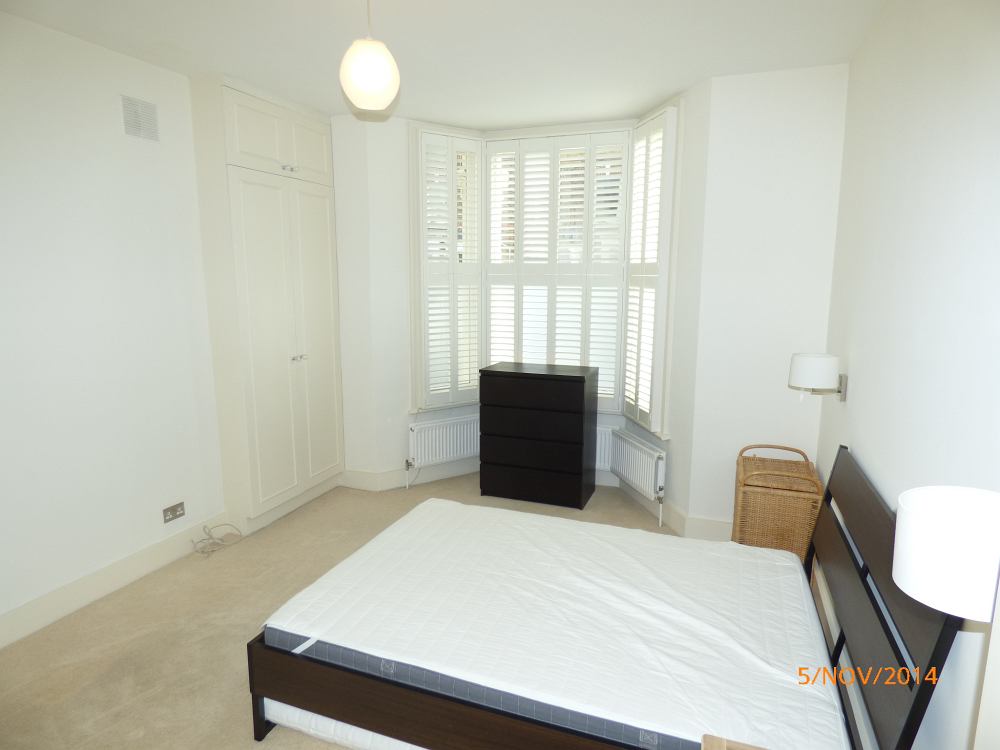 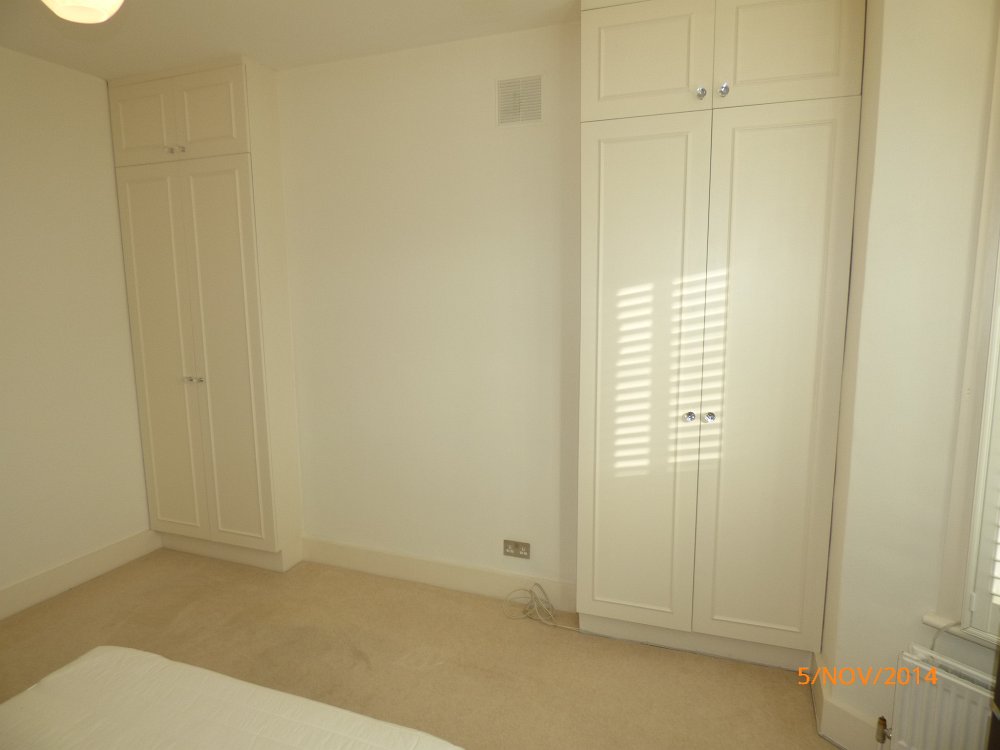 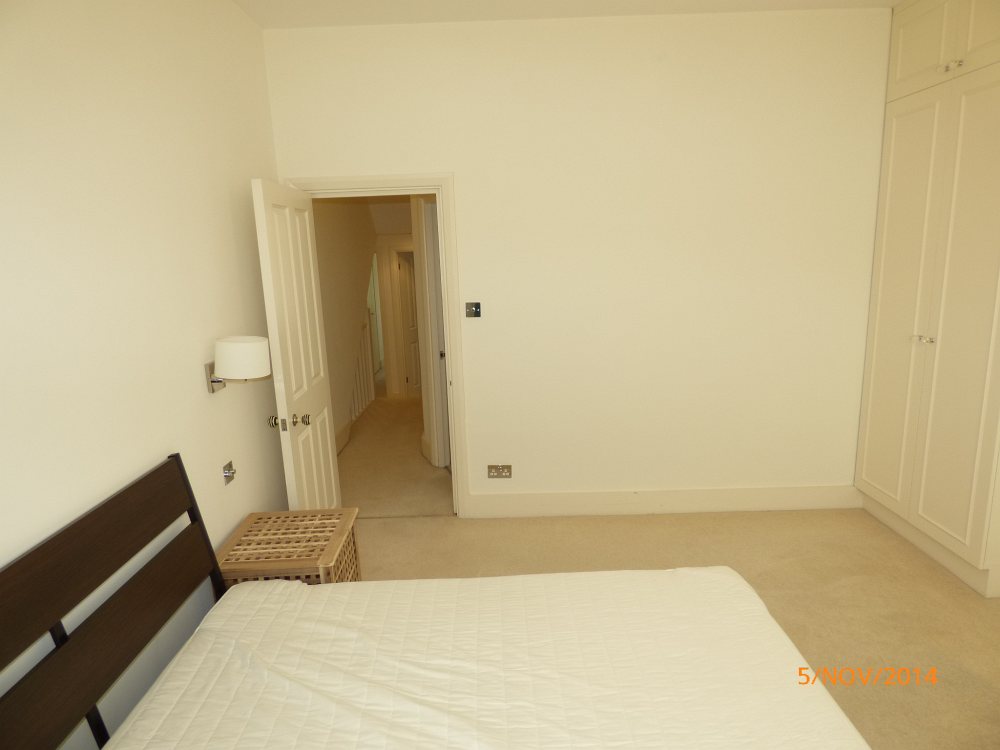 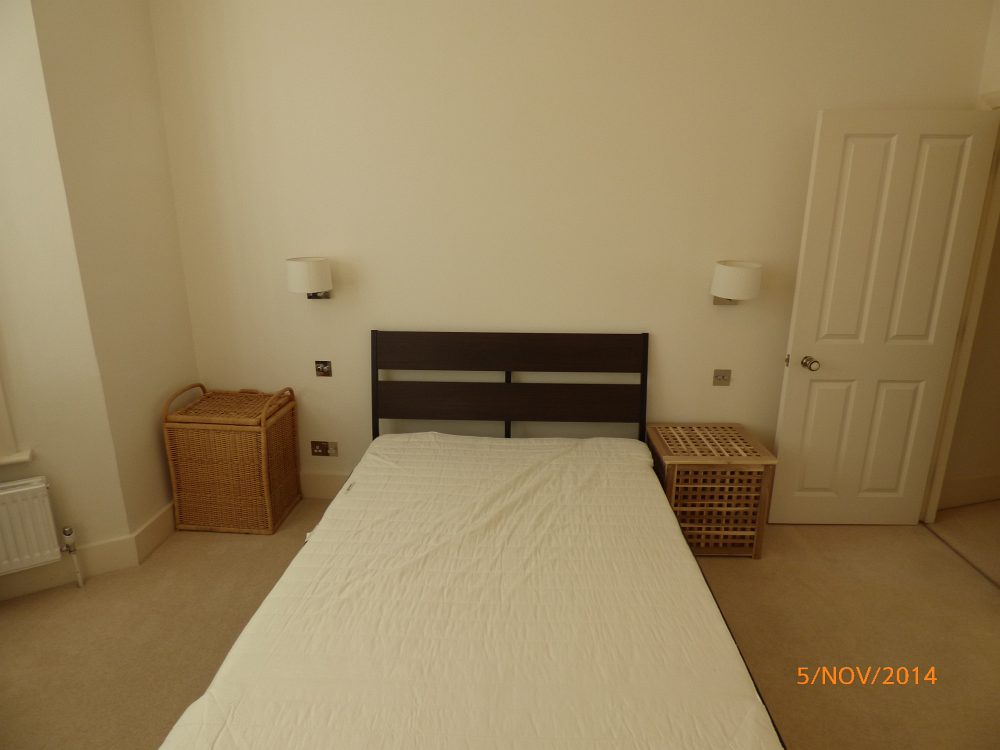 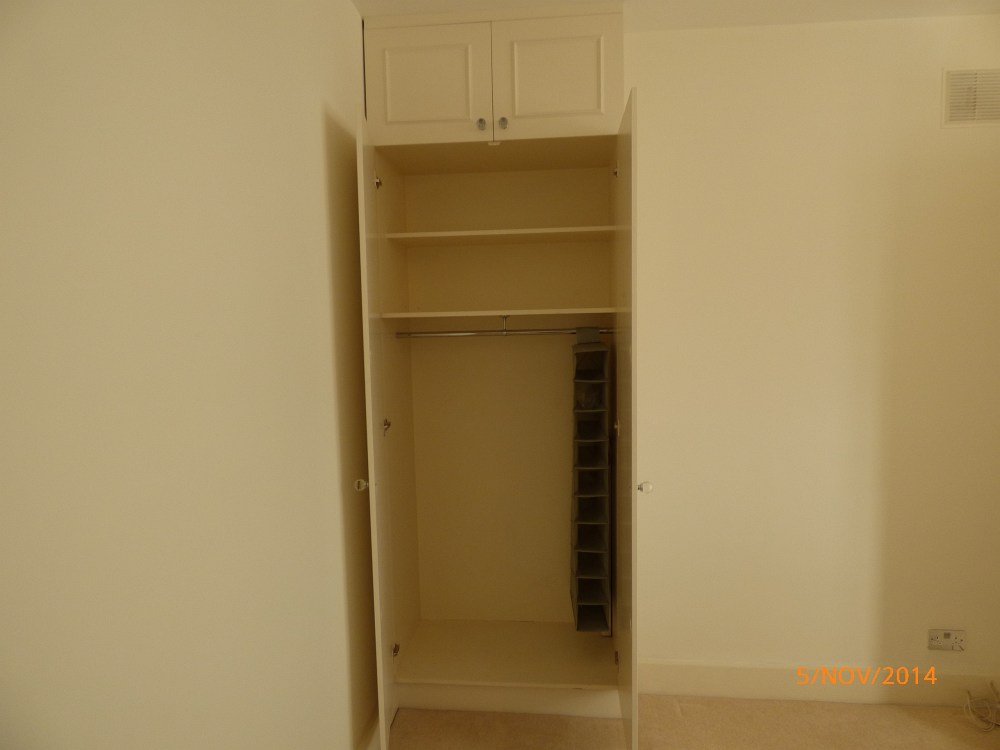 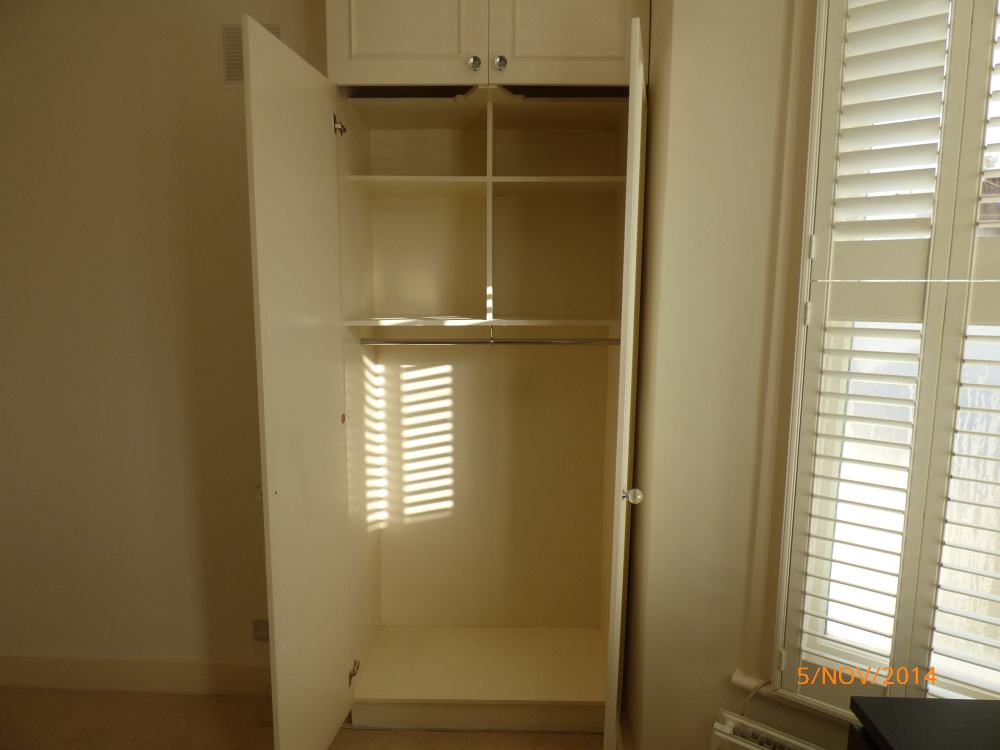 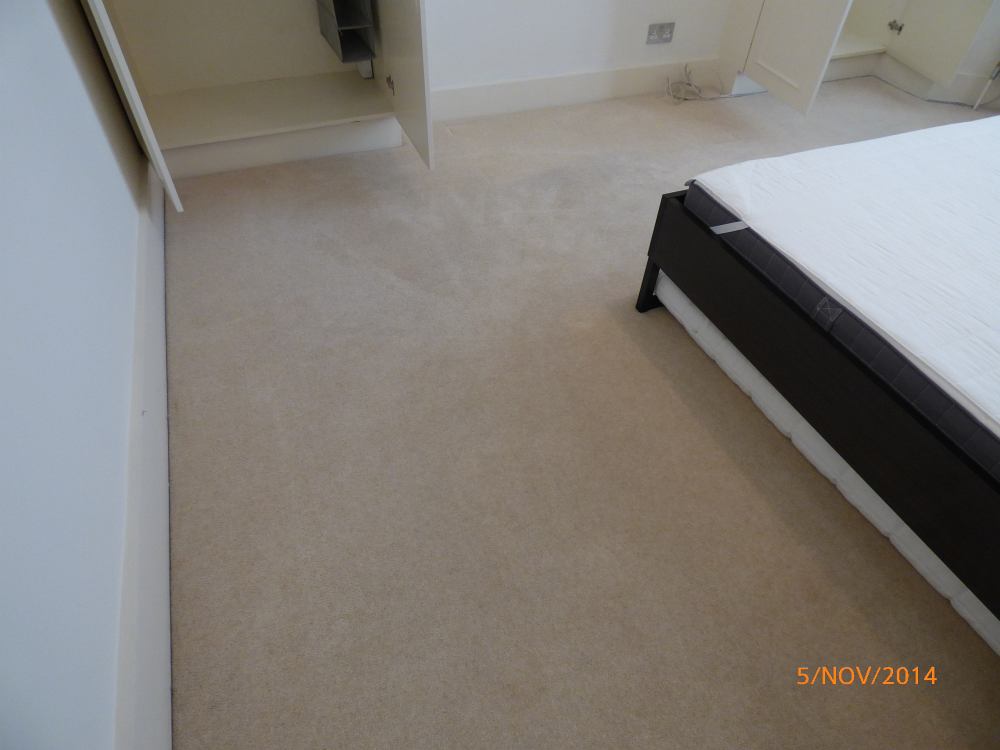 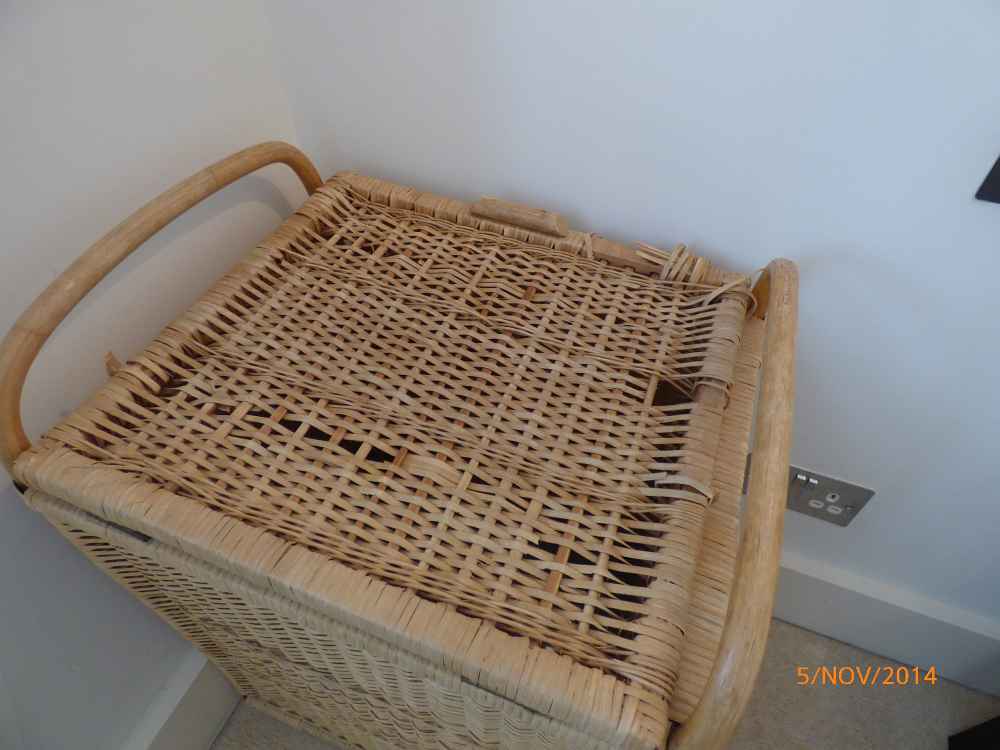 Shading to carpetWorn wickerREAR GARDENREAR GARDENREAR GARDENREAR GARDENREAR GARDENITEMITEMITEMCHECK IN COMMENTS       CHECK OUT       FlooringFlooringFlooringPart concrete flooring.Part concrete flooring.Weathered and discoloured.Several cracks and moss build-up.2 metal floor mounted access panels.2 metal floor mounted access panels.Both rusted.Part lawn.Part lawn.Recently mowed.Quite patchy with sections missing.Part soil boundary.Part soil boundary.In good condition.WallsWallsWallsPart exposed brickwork.Part white painted brickwork.Part wooden slatted fencing.Exposed brickwork generally discoloured Part exposed brickwork.Part white painted brickwork.Part wooden slatted fencing.Left wallSome moss build-up to walls at lower level.Part exposed brickwork.Part white painted brickwork.Part wooden slatted fencing.Facing wallPart exposed brickwork.Part white painted brickwork.Part wooden slatted fencing.Right wallPart exposed brickwork.Part white painted brickwork.Part wooden slatted fencing.Rear wallLightingLightingLightingLightingLighting1 wall mounted infrared flood light.1 wall mounted infrared flood light.Not tested4 flood lights mounted to the soil boundary.4 flood lights mounted to the soil boundary.Not tested.2 wall mounted infrared lights with plastic covers.2 wall mounted infrared lights with plastic covers.Not tested.Discoloured and paint marked.Furniture itemsFurniture itemsFurniture itemsFurniture itemsFurniture items1 black furniture set containing:1 x 2-seater bench.2 chairs.1 table.1 black furniture set containing:1 x 2-seater bench.2 chairs.1 table.ShedShedShedShedShedGrey painted shelf with felt roof.2 doors.Wooden interior.Grey painted shelf with felt roof.2 doors.Wooden interior.Interior flooring discoloured and stained with lot amounts of discolouration and water.Miscellaneous itemsMiscellaneous itemsMiscellaneous itemsMiscellaneous itemsMiscellaneous items1 green plastic electric lawn mower with detachable basket.1 green plastic electric lawn mower with detachable basket.Not tested.Generally worn and discoloured.4 black wall mounted drain pipes.4 black wall mounted drain pipes.1 wall mounted Barry Bros alarm panel.1 wall mounted Barry Bros alarm panel.1 black wall mounted extendable clothes line.1 black wall mounted extendable clothes line.Large amount of ivy and shrubs.Large amount of ivy and shrubs.All in good seasonal order.Wooden step.Wooden step.Discoloured with moss build-up.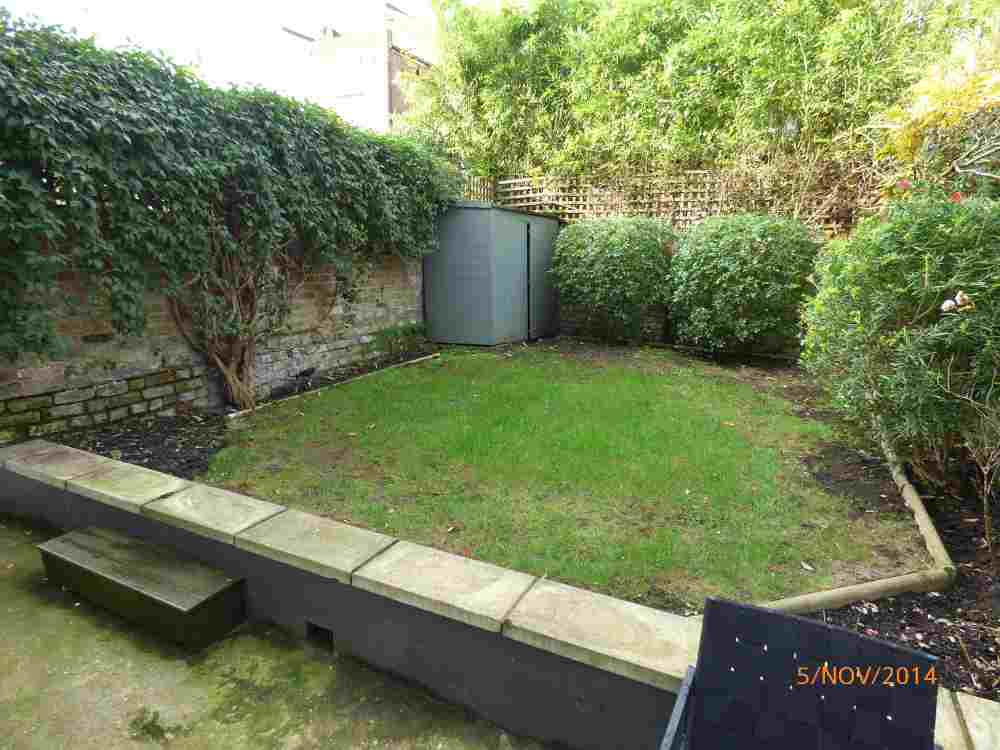 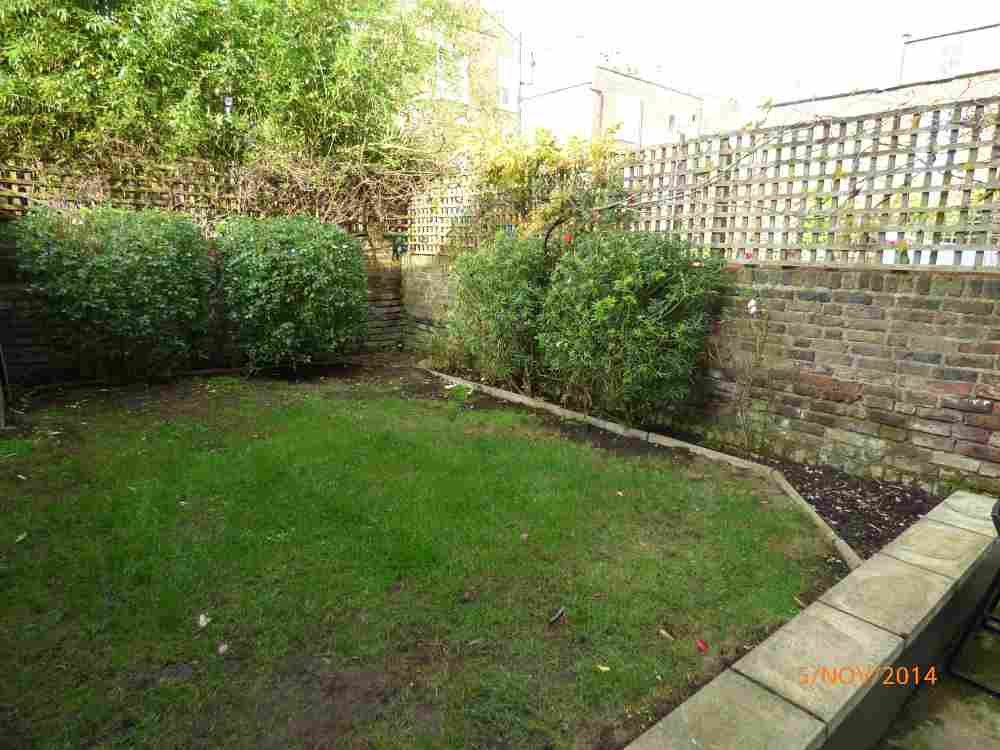 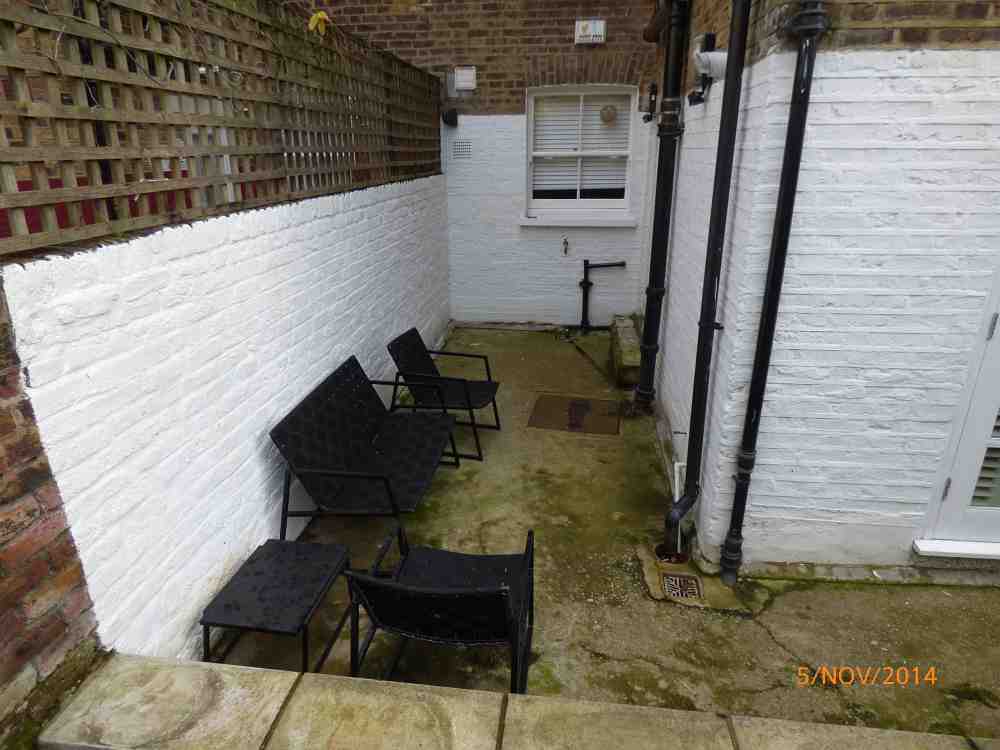 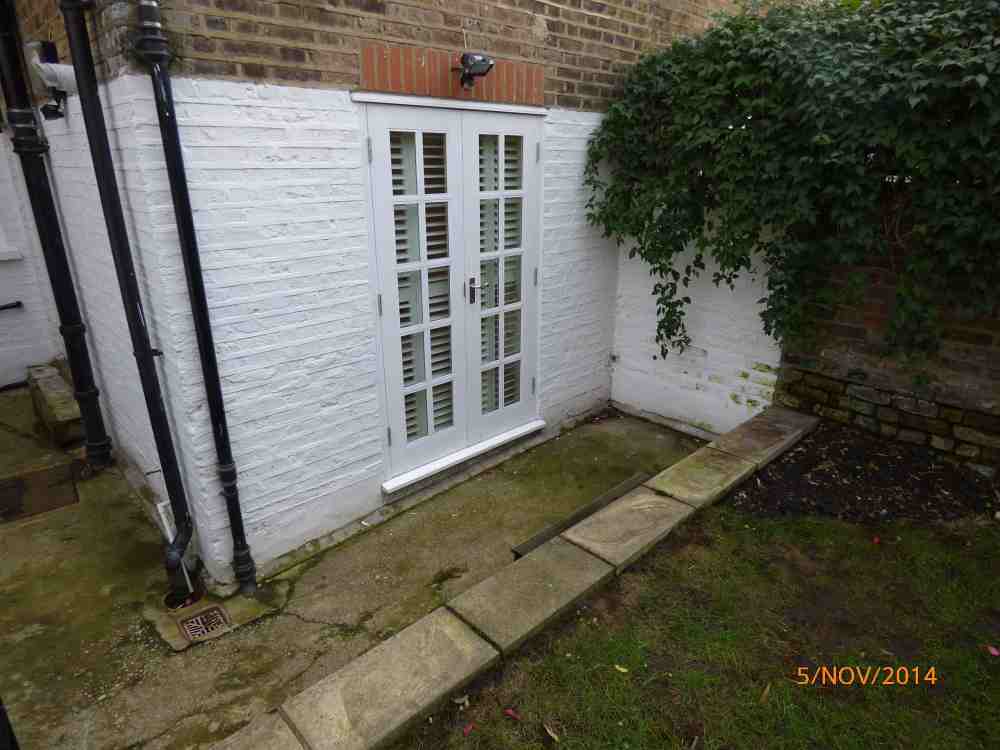 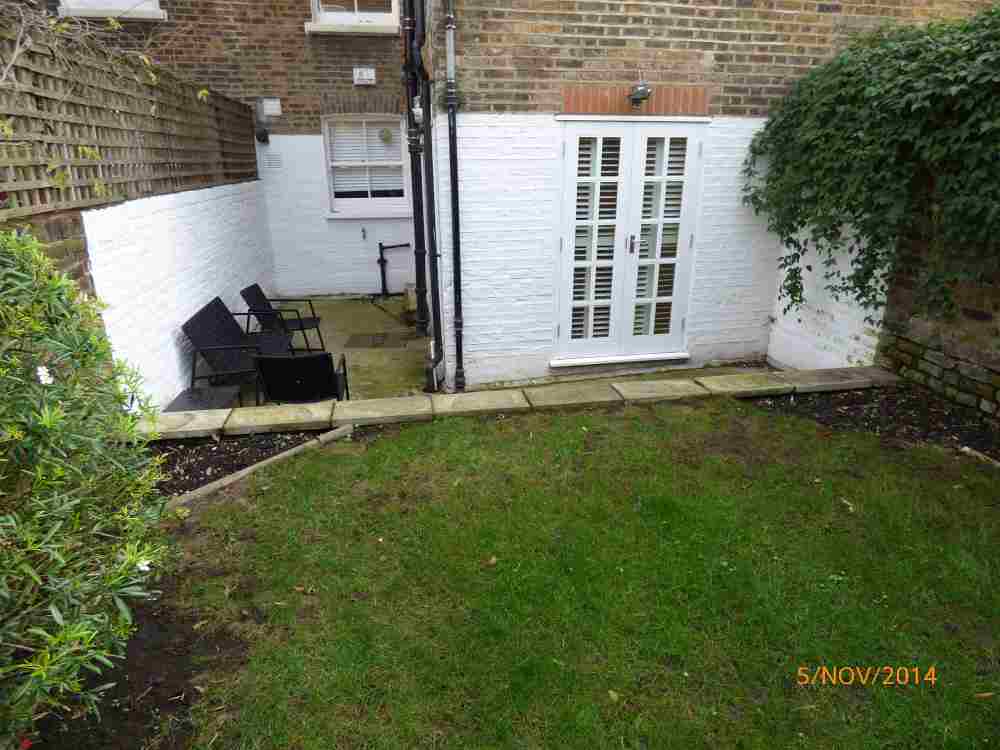 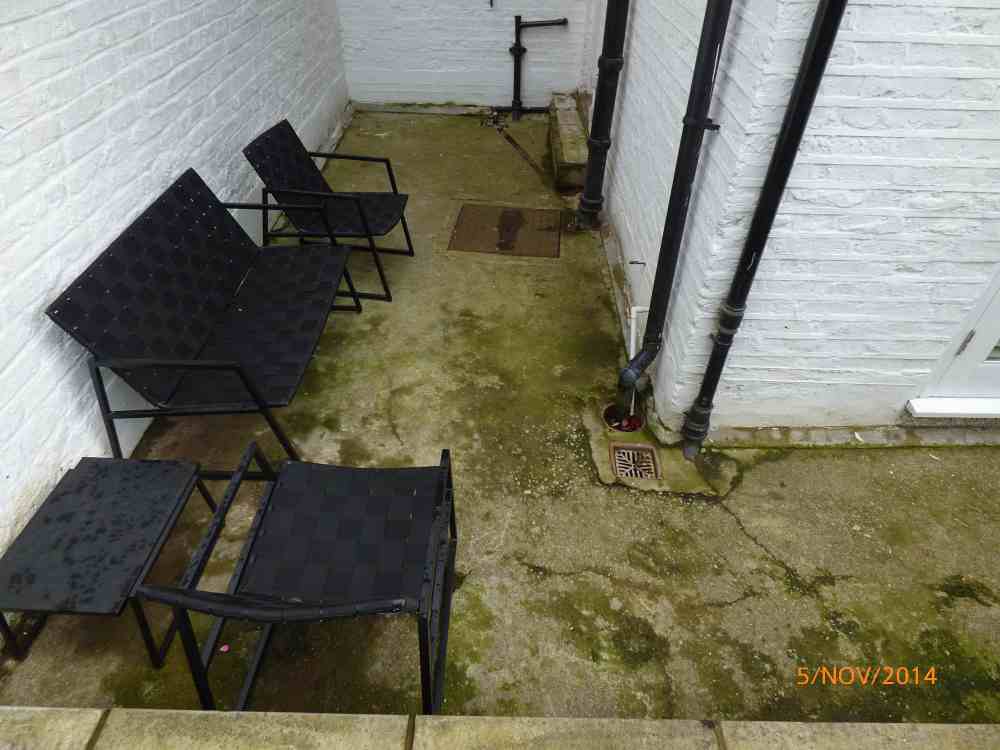 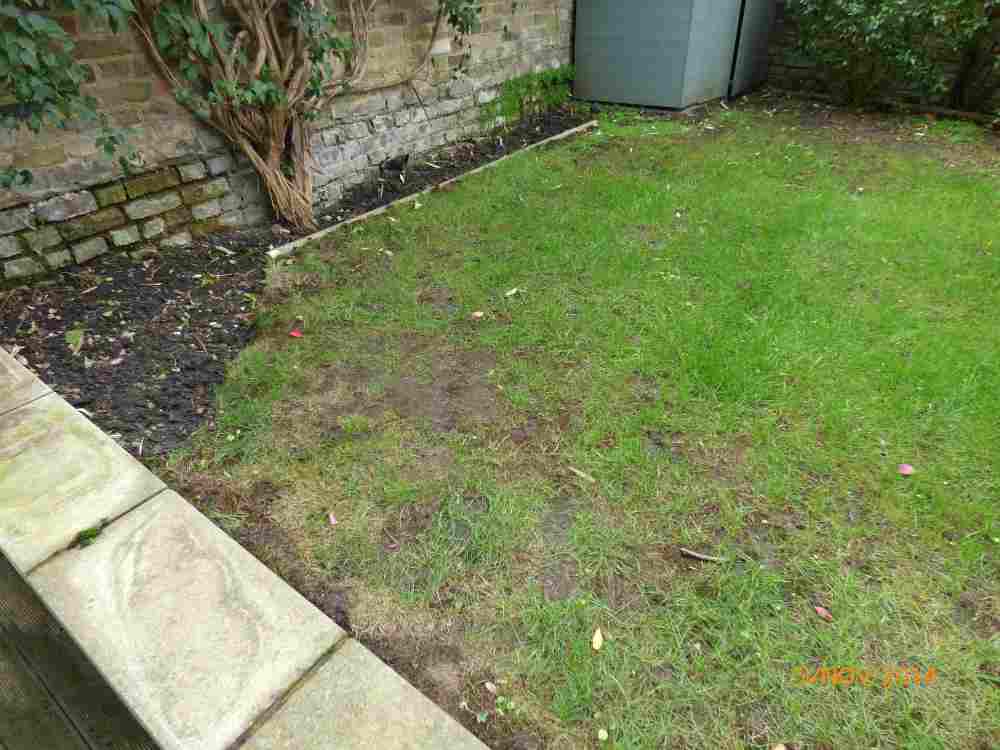 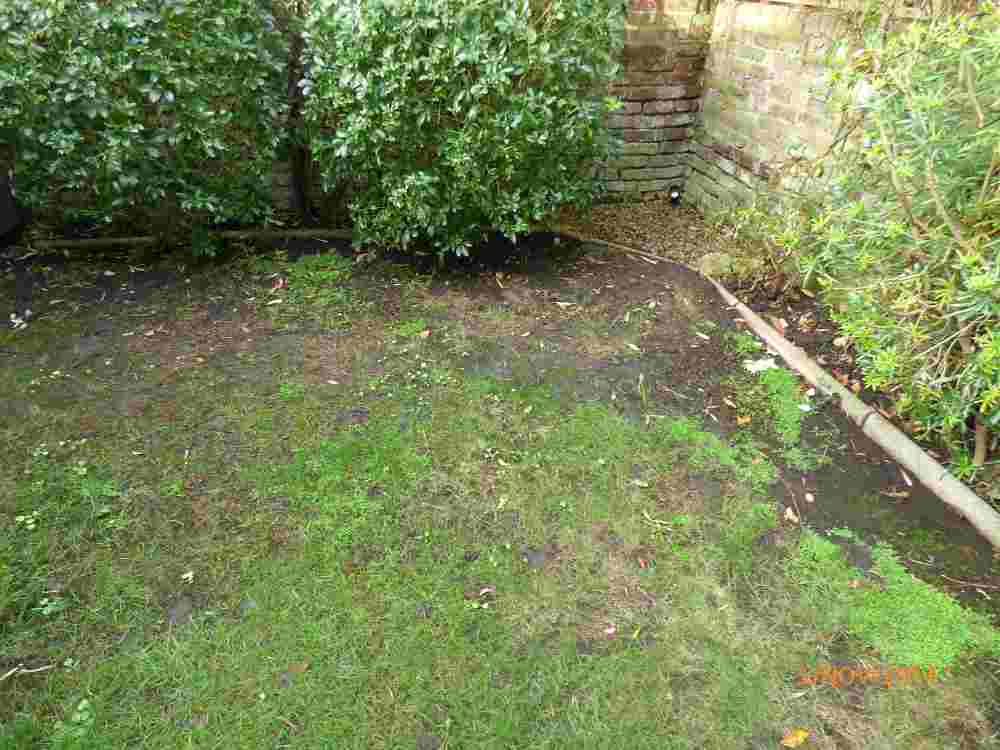 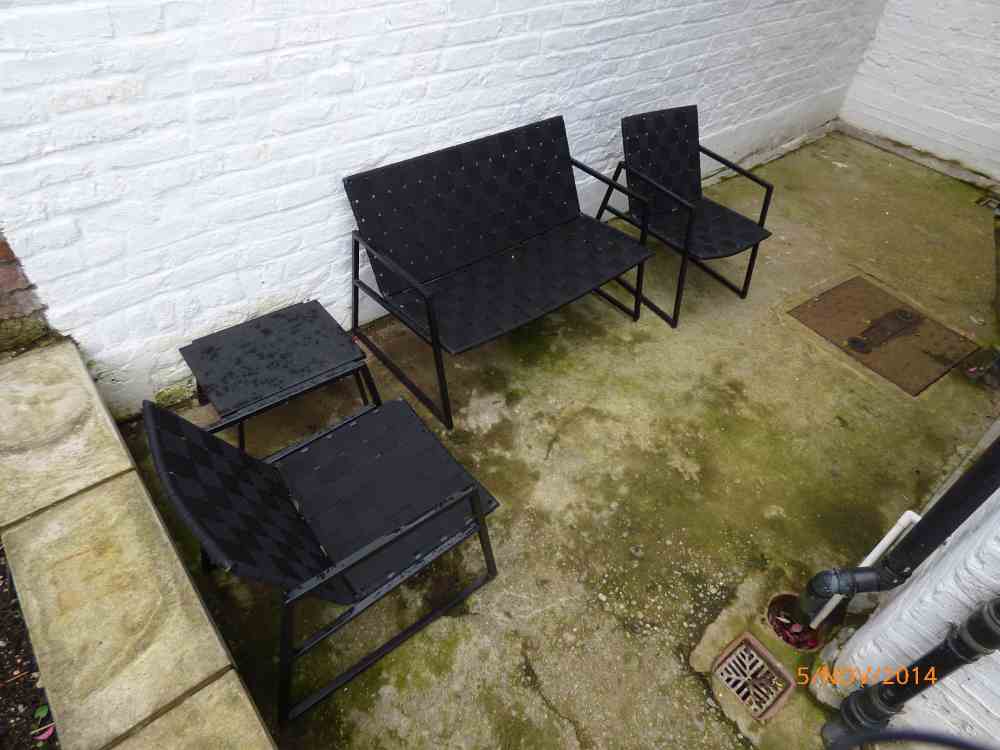 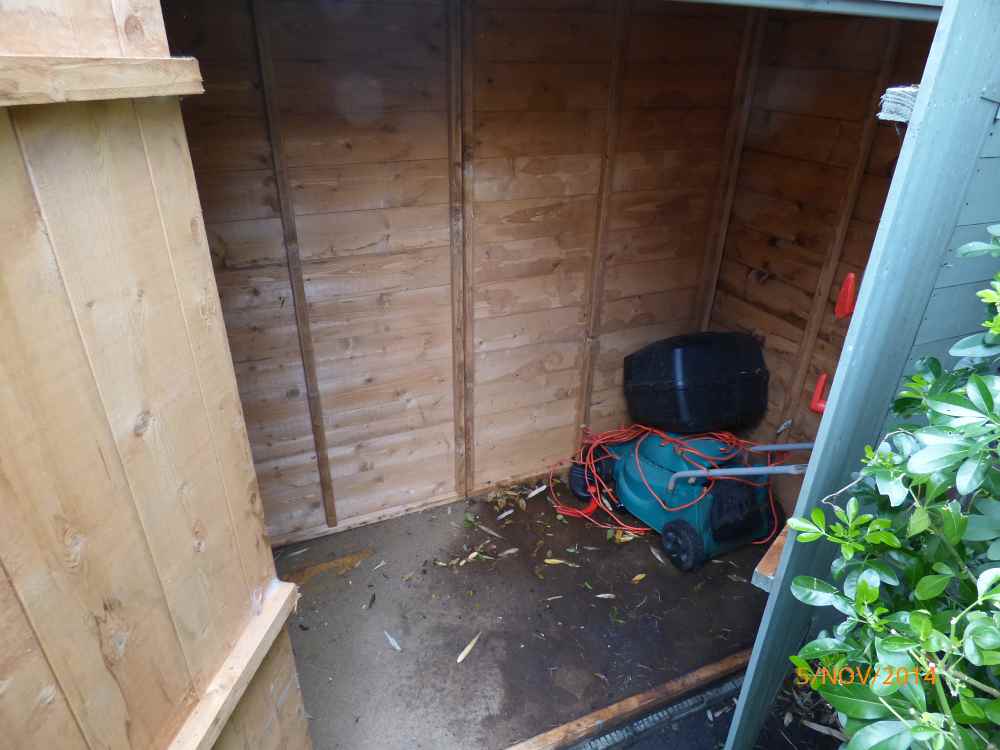 DISCLAIMER 1. This report is a fair and accurate report, which describes the property’s contents, conditions and cleanliness for rental purposes only. This document is no guarantee of, or report on, the adequacy of, or safety of any such equipment of contents, merely a record that such items exist in the property as at the date of the inventory report and check-in or check -out and the superficial condition of same. 2. The report only extends to parts of the property that are readily accessible. All other parts of the premises, for example attics, garages, basements, lofts and cupboards full of items, are specifically excluded. The compiler cannot undertake to search in inaccessible places, through overcrowded drawers or cupboards, nor will the compiler undertake to move heavy furniture or bulky items. 3. Properties with large amounts of small items possibly included but not limited to, kitchen items such as cutlery, crockery, glass etc., prints or painting, small ornaments and linen items will not be individually itemized or described and instead be recorded as an ‘assortment’ 4. It should be noted that Inside Out Inventories clerks are NOT trained in textiles, timbers, antiques, decoration or design forms. This report has been prepared for identification purposes only and in no way constitutes a valuation or statement of authenticity. 5. Unless the report is carried out in daylight hours, the garden and exterior of the premises have NOT been inspected. 6. Unless otherwise stated the inspection of the property and compilation of this report was conducted at the date stated on the front cover and all photographs included were taken during the inspection 7. This report has been compiled on the accepted principle that, in the absence of marginal comments, items are visibly free of defects, soiling, damage or missing parts. Where no comment is recorded on condition of an area or item, the area or items is accepted to be free from any noticeable and or visible soiling and damage and not further notes are required for its description. 8. Inside Out Inventories accept that the contractual terms listed within a tenancy agreement may overrule the opinion of the inventory clerk.9. Please note items in boxes, plastic bags & other such containers are not recorded, as they are assumed to be awaiting removal. 10. Electrical appliances, machinery, boilers, gas appliances, radiators, water supply and other similar items are not tested unless individually mentioned. Lighting is solely tested to indicate whether light bulbs are working at time of inspection however, this is not an indicator that such items are functioning correctly or comply with the relevant safety regulations. Electrical items may only be tested for safety by a qualified electrician. 11. Inside Out Inventories accepts no responsibility as a result of any failure of the windows within a property or parts thereof to operate properly at all. Windows and parts thereof will not be tested for operation or function, unless individually mentioned and comments thereof are solely based on the superficial appearance of the windows, frames, fittings and sills.12. Towels, bed linen and other similar items will only been inspected if laundered. 13. Burglar alarms and smoke detectors are not tested. 14. Meter readings may only be taken if these are located and readily accessible and, in any event, these should be checked by the relevant utility company. 15. Property left in lofts, cellars and locked rooms, which have not been inventoried, are the sole responsibility of the Landlord. 16. Where the inventory notes “Fire Safety label seen” this should not be interpreted to mean that the item complies with the “Furniture and Furnishings” (Fire)(Safety)(Amendments) 1993. It is a record that the item had a label as described or similar to that detailed, in the “Guide to the Furniture and Furnishings” (Fire)(Safety) Regulations as published by Department of Trade and Industry, January 1997, (or subsequent edition), attached at the time the inventory was compiled. It is not a statement that the item can be considered to comply with the Regulations. 17. All items of furniture and contents of the property must be returned to the same areas as stated on the inventory report to ensure an accurate check out inspection. Items not returned to original places may be marked as not found and charged for. Any items stored during the tenancy should be unpacked and returned to original places, as noted on the inventory report. 18. Inside Out Inventories will not accept responsibility for items listed as ‘not found’ on check out reports, should this be as a result of items moved and or not returned to original positions and or respective rooms by the tenant as laid out on the original inventory and or check in reports provided by the instructing principal. 19. The inspection and report has been conducted and compiled on the requirement of the instructing principal within the restricts imposed by the environment possibly including but not limited to cleaning in progress, building works in progress, inaccessible areas or content, items requiring cleaning, unavailable keys and or access and poor lighting.20. Inside Out Inventories does not accept responsibility for any omissions within any inspection conducted and report compiled with the tenants in situ or resident at time of inspection of the property. 21. This report and comments within will remain the property of Inside Out Inventories and cannot be used or duplicated without their written permission. 22. Inside Out Inventories does not accept the responsibility for any actions associated with the task of delivery, agreement or signed declaration or lack thereof of any and all parties associated with this report and its validity.23. It is the responsibility of the landlord and the tenant, or the respective agent, to agree between themselves the accuracy of this report. No warranty of accuracy is given concerning the contents of the information contained in this report. To the extent permitted by law, no liability (including liability to any person by reason of negligence) will be accepted by the report author, its subsidiaries, employees or agents for any direct or indirect loss or damage caused by omissions from or inaccuracies in this document.Check-In Declaration – sign & print all namesI/we the tenant/s hereby acknowledge receipt of this inventory and accept the contents and condition of the property to be as set out in this inventory. I/we further hereby accept, acknowledge and understand that I/we have seven (7) days in which to make a closer and more thorough inspection of the property and to confirm in writing any comments or amendments to this inventory in the “check-in comments” section and to return this to the landlord or their agent. I/we the tenant/s further accept, acknowledge and agree that unless I/we make any such written amendments or comments and return this document to the landlord or their agent within seven days of the date of my receipt of this document, this document will be the definitive basis of comparison of the contents and condition of the property at the time of the end of tenancy howsoever occasioned. I/we further accept, acknowledge and agree that this check-in declaration applies to tenant in the singular or tenants in the plural as applicable to the tenancy agreement to which this inventory relates.